PHẦN PHÁP LUẬT : LỚP 8I. Chủ đề: Quyền và nghĩa vụ công dân về trật tự, an toàn xã hội; bảo vệ môi trường và tài nguyên thiên nhiên 1. Phòng chống tệ nạn xã hội   Câu hỏi: Tệ nạn xã hội là gì? Tệ nạn xã hội ảnh hưởng như thế nào đối với đời sống của con người? để phòng chống tệ nạn xã hội pháp luật nước ta đã có những quy định gì/    Câu 2:. 2. Phòng chống nhiễm HIV/AIDS   Câu 1: Để phòng chống HIV/AIDS, Pháp luật nước ta quy định như thế nào? Mỗi học sinh cần phải làm gì để phòng chống nhiễm HIV/ AIDS.   - Để phòng chống HIV/ AIDS, Pháp luật nước ta quy định:    + Mọi người có trách nhiệm thực hiện các biện pháp phòng, chống việc lây truyền HIV/AIDS để bảo vệ cho mình, cho gia đình, cho xã hội; tham gia các hoạt động phòng, chống HIV/ AIDS.   + Nghiêm cấm các hành vi mua dâm, bán dâm, tiêm chích ma tuý và các hành vi làm lây truyền HIV/ AIDS khác.   + NGười bị nhiễm HIV/ AIDS có quyền được giữ bí mật về tình trạng bệnh của mình, không bị phân biệt đối xử, nhưng phải thực hiện việc phòng, chống lây truyền bệnh để bảo vệ sức khoẻ cộng đồng.   - Mỗi chúng ta cần phải có đầy đủ hiểu biết về HIV/ AIDS để chủ động phòng, chống; không phân biệt đối xử với những người nhiễm HIV/ AIDS; tham gia tích cực phong trào phòng, chống HIV/ AIDS.    Tình huống:       Cô V nói với chồng:     - “ Ôi sợ quá, em nghe nói nước ta có nhiều trẻ em bị nhiễm HIV/ AIDS lắm!”.  Chồng cô cãi:    - Vớ vẩn! Làm gì có chuyện trẻ em lại mắc cái bệnh của người lớn! Em có biết bệnh này làm sao mà bị lây nhiễm không? Này nhé:    + Thứ nhất là lây theo đường tình dục.   + Thứ hai là nghiện ma tuý tiêm chích chung bơm kim tiêm với người nhiễm HIV. Còn trẻ em có làm những việc đó đâu mà bị.    Cô V thấy chồng nói có lí, mà thực ra cô cũng chưa hiểu rõ thế nào là HIV và AIDS cho nên không cãi nhưng trong lòng rất băn khoăn.   Anh ( Chị) hãy giúp cô V giải toả những băn khoăn trên nhé.    Trả lời:       a. HIV: là tên của một loại vi rút gây suy giảm miễn dịch ở người      b. AIDS: là giai đoạn cuối của sự nhiễm hIV, thể hiện triệu chứng của các bệnh khác nhau, đe doạ tính mạng con người.     c. HIV lây nhiễm qua 3 con đường       - Đường tình dục           - Đường máu                    - Mẹ sang con   * Vì thế trẻ em cũng có thể bị nhiễm HIV. 3. Phòng ngừa tai nạn vũ khí, cháy, nổ và các chất độc hại.    Câu hỏi: Em có ý kiến như thế nào khi thấy HS, trẻ nhỏ chơi nghịch lửa hoặc các vật lạ.     Trả lời:       - Ngăn cản hành vi dại dột và nguy hiểm của học sinh hoặc em nhỏ đó lại       - Giải thích để học sinh cũng như các em nhỏ hiểu tác hại, hậu quả của hành vi (tai nạn do cháy, nổ), khuyên các em không nên chơi trò nguy hiểm đó.     - Kết hợp báo cho gia đình và những người xung quanh biết để cùng ngăn chặn. II. Chủ đề: Quyền, nghĩa vụ công dân về văn hoá, giáo dục và kinh tế1. Quyền sở hữu tài sản và nghĩa vụ tôn trọng tài sản của người khác    Tình huống:        Năm nay, lan đã 14 tuổi được bố mẹ mua cho Lan một chiếc xe đạp để đi học. Nhưng vì muốn mua một chiếc xe đạp giống bạn nên Lan đã tự rao bán chiếc xe đó. Theo em:    a) Lan có quyền bán chiếc xe đạp cho người khác không? Vì sao?   b) Lan có quyền gì đối với chiếc xe đạp đó?   c) Muốn bán chiếc xe đạp đó, Lan phải làm gì?   Trả lời:   a. Lan không có quyền bán chiếc xe đạp.    Vì: chiếc xe đó do bố mẹ bỏ tiền mua và lan còn ở độ tuổi chịu sự quản lí của bố mẹ. Nghĩa là chỉ có bố mẹ Lan mới có quyền định đoạt bán xe cho người khác.  b. Lan có quyền sử dụng chiếc xe đạp đó  c. Muốn bán chiếc xe đó, Lan phải hỏi ý kiến bố mẹ và được bố mẹ đồng ý.   Tình huống 2: Trên đường đi học về, mai nhặt được một chiếc ví trong đó có giấy tờ và một số tiền. Mai đã dùng số tiền đó ăn quà, nạp học rồi vứt các giấy tờ đi.    Vận dụng hiểu biết về quyền sở hữu của công dân, em hãy cho biết hành vi của mai là đúng hay sai? Vì sao? Nếu là mai, em sẽ làm gì?     TRả lời:       - Hành vi của mai là sai vì:      + Quyền sở hữu của công dân gồm có 3 quyền cụ thể là quyền chiếm hữu, quyền sử dụng và quyền định đoạt. Mai không phải là chủ sở hữu chiếc ví nên Mai không có quyền gì, cụ thể là không có quyền sử dụng và định đoạt đối với chiếc ví.     + Nghĩa vụ của mỗi  công dân là phải tôn trọng tài sản của người khác    - Nếu là mai, cần phải giữ nguyên trạng chiếc ví và tìm cách trả lại cho người bị mất, cụ thể yêu cầu học sinh nêu được 2 cách trong các cách sau:      + Tìm cách báo cho người bị mất đến nhận.     + Theo địa chỉ trên giấy tờ tìm đến trao tận tay người bị mất.     + Nhờ thầy cô giáo chuyển cho người bị mất.     + Nộp cho cơ quan công an. 2. Nghĩa vụ tôn trọng, bảo vệ tài sản nhà nước và lợi ích công cộng    Câu hỏi : Một số bạn học sinh có hành vi hay viết, vẽ bậy ra bàn, lên tường lớp học, nhảy lên bàn ghế đùa nghịch…Nếu chứng kiến việc làm đó, em sẽ làm gì?    Trả lời: Trực tiếp nhắc nhở, khuyên nhủ các bạn dừng ngay vì đó là những hành vi không tôn trọng và bảo vệ tài sản nhà nước, lợi ích công cộng.  - Cùng các bạn khác trong lớp yêu cầu các bạn có hành vi sai phải kịp thời sửa chữa, khắc phục hậu quả xấu do hành vi của mình gây ra.  - Nêu hành vi này trong các buổi sinh hoạt lớp để cùng rút ra kinh nghiệm. IV. Chủ đề: Các quyền tự do, dân chủ cơ bản của công dân1. Quyền khiếu nại, tố cáo của công dân.    Câu hỏi: Thế nào là quyền khiếu nại tố cáo của công dân.     Câu 2: Bằng kiến thức đã học, em hãy chỉ ra điểm giống nhau, khác nhau giữa quyền khiếu nại và quyền tố cáo. 2. Quyền tự do ngôn luận    Tình huống:      Trong những năm gần đây, trước khi ban hành các văn bản pháp luật, nhà nước thường tổ chức lấy ý kiến đóng góp của nhân dân. Khi báo chí đăng dự thảo Luật bảo vệ và chăm sóc giáo dục trẻ em để nhân dân tham gia đóng góp ý kiến, nhiều người đã có ý kiến khác nhau về việc này. Có người nói học sinh cũng có quyền tham gia góp ý, có người lại cho rằng chỉ có những người đủ 18 tuổi trở lên mới có quyền tham gia đóng góp ý kiến.    Anh ( chị), hiểu thế nào là đúng về quyền tự do ngôn luận của công dân? Học sinh có quyền tự do ngôn luận và có quyền đóng góp ý kiến vào các văn bản khi nhà nước trưng cầu ý kiến của nhân dân hay không?    Trả lời:     - Hiến pháp năm 1992 ( Điều 69) quy định: “ Công dân có quyền tự do ngôn luận, tự do báo chí, có quyền được thông tin”. Như vậy, công dân có quyền được đóng góp ý kiến vào các dự thảo văn bản pháp luật của nhà nước, quy định này được hiểu là tất cả những người là công dân việt nam…, trừ những người bị toà án kết tội tù giam hoặc tước một số quyền công dân.   - Đã là công dân Việt Nam có quyền tự do ngôn luận, có quyền tham gia ý kiến đóng góp vào các dự thảo văn bản pháp luật khi nhà nước đề nghị. Do đó, HS cần phải tích cực học tập, nâng cao trình độ văn hoá để sử dụng có hiệu quả quyền tự do ngôn luận.   Câu hỏi 2: Có ý kiến cho rằng học sinh còn nhỏ tuổi chưa có khả năng thực hiện quyền tự do ngôn luận.    Trả lời:      - Ý kiến trên là không đúng vì:     + HS tuy còn nhỏ nhưng củng là một công dân nên có quyền tự do ngôn luận     + HS có thể thực hiện quyền tự do ngôn luận tuỳ theo sự hiểu biết của mình bằng cách tích cực tham gia đóng góp ý kiến trong các cuọc họp ở lớp, ở trường; khi thấy có vấn đề, có ý kiến muốn đề xuất ( nhất là những vấn đề có liên quan đến quyền trẻ em), có thể kiến nghị với nhà trường hoặc gửi bài cho báo, đài. ) III. Chủ đề: Nhà nước CHXHCNVN- Quyền và nghĩa vụ công dân trong quản lí nhà nước3. Hiến pháp nước cộng hoà xã hội chủ nghĩa việt nam.    Câu 1: Về quyền và nghĩa vụ cơ bản của công dân, Hiến pháp năm 1992 quy định các quyền và nghĩa vụ cơ bản của công dân trên các lĩnh vực : Chính trị, kinh tế, văn hoá- của công dân thuộc các lĩnh vực trên.   + Chính trị: Mọi công dân đều bình đẳng trước pháp luật, bình đẳng nam nữ; quyền tham gia quản lí nhà nước, quản lí xã hội, tham gia thảo luận các vấn đề chung của cả nước; quyền bầu cử, ứng cử vào các cơ quan quyền lực nhà nước; nghĩa vụ trung thành với tổ quốc; quyền khiếu nại tố cáo.   + Kinh tế: Công dân có quyền tự do kinh doanh, quyền sở hữu tài sản; có nghĩa vụ đóng thuế, nghĩa vụ lao động công ích; có quyền và nghĩa vụ lao động.    + Văn hoá – xã hội, giáo dục, khoa học, công nghệ: Công dân có quyền và nghĩa vụ học tập, quyền nghiên cứu khoa học, phát minh, sáng chế, tham gia các hoạt động văn hoá, quyền được hưởng chế độ bảo vệ sức khoẻ.    + Công dân còn có các quyền tự do dân chủ và tự do cá nhân: được tự do ngôn luận, tự do báo chí, quyền được hội họp, lập hội, biểu tình theo quy định của pháp luật, tự do tín ngưỡng, tôn giáo, quyền bất khả xâm phạm về thân thể, quyền được pháp luật bảo hộ về tính mạng, sức khoẻ, danh dự và nhân phẩm.    + Bộ máy nhà nước: Hiến pháp năm 1992 khẳng định bộ máy nhà nướcđược tổ chức theo nguyên tắc “ Tất cả quyền lực nhà nước đều thuộc về nhân dân’’. Các cơ quan nhà nước được tổ chức và hoạt động theo nguyên tắc tập trung, dân chủ và chịu sự giám sát của nhân dân. Phát huy làm chủ, tăng cường pháp chế xã hội chủ nghĩa, xây dựng nhà nước pháp quyền xã hội chủ nghĩa Việt Nam.    Câu 2: Căn cứ vào đâu để khẳng định: Hiến pháp là đạo luật cơ bản của nhà nước, có hiệu lực pháp lí cao nhất? Nhà nước ta từ khi thành lập ( năm 1945) đến nay đã ban hành những bản hiến pháp nào?     Trả lời:        - Có 2 căn cứ để khẳng định: Hiến pháp là đạo luật cơ bản của nhà nước, có hiệu lực pháp lí cao nhất.      + căn cứ thứ nhất: Hiến pháp là cơ sở nền tảng của hệ thống pháp luật. Các quy định của Hiến pháp là nguồn lực, là căn cứ pháp lí cho tất cả các ngành luật. Luật và các văn bản dưới luật phải phù hợp với tinh thần và nội dung Hiến Pháp. Các văn bản pháp luật trái với Hiến pháp đều bị loại bỏ.   - Căn cứ thứ hai: Việc soạn thảo, ban hành hay sửa đổi, bổ sung Hiến pháp phải tuân theo thủ tục đặc biệt, được quy định trong điều 147 của Hiến pháp   - Có 4 bản Hiến pháp:     + Hiến pháp năm 1946     + Hiến pháp năm 1959     + Hiến pháp năm 1980     + Hiến pháp năm 19924. Pháp luật nước cộng hoà xã hôị chủ nghĩa việt nam    Câu hỏi 1: Pháp luật là gì? Trình bày đặc điểm và vai trò của Pháp luật nước cộng hoà xã hội chủ nghĩa Việt Nam.     Trả lời:       * Đặc điểm của pháp luật :        + Tính quy phạm phổ biến: Các quy định của pháp luật là thước đo hành vi của mọi người trong xã hội quy định khuôn mẫu, những quy tắc xử sự chung mang tính phổ biến.      + Tính xác định chặt chẽ: các điều luật được quy định rõ ràng, chính xác, chặt chẽ, thể hiện trong các văn bản pháp luật.     + Tính bắt buộc ( cưỡng chế): Pháp luật do nhà nước ban hành, mang tính quyền lực nhà nước, bắt buộc mọi người phải tuân theo, ai vi phạm sẽ bị Nhà nước xử lí theo quy định.      * Vai trò: Pháp luật là công cụ để thực hiện quá trình quản lí nhà nước, quản lí kinh tế, văn hoá xã hội; Giữ vững an ninh chính trị, trật tự, an toàn xã họi, là phương tiện phát huy quyền làm chủ của nhân dân, bảo vệ quyền và lợi ích hợp pháp của công dân, bảo đảm công bằng xã hội.   Câu 2: Pháp luật là gì? Vì sao trong xã hội phải có pháp luật? Bản chất của Pháp luật nước cộng hoà xã hội chủ nghĩa việt nam là gì?     TRả lời:      - Pháp luật : là các quy tắc xử sự chung, có tính bắt buộc, do Nhà nước ban hành, được nhà nước đảm bảo thực hiện bằng các biện pháp giáo dục, thuyết phục hoặc cưỡng chế.    - Trong xã hội phải có pháp luật vì: Pháp luật là công cụ để quản lí nHà nước, quản lí xã hội; giữ vững an ninh chính trị, trật tự an toàn xã họi; là phương tiện phát huy vai trò làm chủ của nhân dân ; bảo vệ quyền và lợi ích hợp pháp của công dân, đảm bảo công bằng xã hội.   - Bản chất của Pháp luật: nước Cộng hoà xã hội chủ nghĩa Việt nam là thể hiện ý chí của giai cấp công nhân và nhân dân lao động Việt nam dưới sự lãnh đạo của Đảng Cộng sản Việt Nam, Thể hiện quyền làm chủ của nhân dân Việt Nam trên tất cả các lĩnh vực của đời sống xã hội.    Câu hỏi 2: Tính bắt buộc cưỡng chế của pháp luật là: Khi pháp luật đã ban hành mang tính quyền lực của nhà nước thì mọi người phải tuân theo, ai vi phạm sẽ bị xử lí theo quy định của pháp luật.  Ví dụ:    + Luật hôn nhân và gia đình quy định nghiêm cấm con ngược đãi cha mẹ nên ai vi phạm cũng sẽ bị xử lí theo quy định của pháp luật.  + Luật bảo vệ môi trường ở nước ta quy định công dân có nghĩa vụ bảo vệ môi trường, nếu ai vi phạm, tuỳ theo mức độ sẽ bị xử phạt hành chính hoặc bị xử lí theo quy định của bộ luật hình sự.    Câu 3: Phân biệt sự giống nhau giữa đạo đức và pháp luật về cơ sở hình thành, hình thức thể hiện và các phương thức đảm bảo thực hiện.  * Giống nhau: Là những quy định, chuẩn mực nhằm giáo dục con người. Được mọi người ủng hộ và thực hiện.    * Khác nhau: *******************************PHẦN ĐẠO ĐỨC : LỚP 9     1. Chí công vô tư:   2. Năng động sáng tạo:      Câu hỏi:         Hãy nêu sự cần thiết của đức tính năng động sáng tạo? Em hiểu gì về câu nói: “ Trẻ không năng động, già hối hận’’.      Trả lời:      * Năng động sáng tạo là phẩm chất rất cần thiết của người lao động trong xã hội hiện đại. Nó giúp con người có thể vượt qua những ràng buộc của hoàn cảnh, rút ngắn thời gian để đạt được mục đích đã đề ra một cách nhanh chóng và tốt đẹp.    * Câu này ý nói tuổi trẻ không năng động sáng tạo, không tích cực dám nghĩ, dám làm, say mê tìm tòi tiếp thu nắm bắt những cái mới để vận dụng vào cuộc sống thì khi già có hối hận cũng đã muộn.3. Làm việc có năng xuất chất lượng hiệu quả.      Tình huống:        Tuấn thường mang bài tập của môn khác ra làm trong lúc cô giáo đang giảng bài môn văn mà bạn ấy cho là không quan trọng. Đã vậy, có bạn còn cho rằng đó là cách làm việc có năng suất.     a. Em có tán thành ý kiến đó không? Vì sao?     b. Nếu là bạn cùng lớp, em sẽ ứng xử như thế nào?     Trả lời:      a. Không tán thành ý kiến: “ Đó là cách làm việc có năng suất’’.     vì:      - Việc làm của Tuấn tưởng như tiết kiệm được thời gian, làm được nhiều việc, nhưng thực ra không có chất lượng, hiệu quả.    - Tuấn không nghe giảng sẽ không hiểu bài, dẫn đến học kém đi.    - Trong học tập thì môn nào cũng quan trọng   b. Nếu là bạn cùng lớp:    - Phân tích cho bạn Tuấn và các bạn đó hiểu tác hại của việc làm đó.    - Khuyên Tuấn chấm dứt ngay việc bạn đang làm và nên chuẩn bị kĩ bài học ở nhà.    - Nếu Tuấn không sửa chữa khuyết điểm thì sẽ báo với cô giáo để cô can thiệp, giúp đỡ.   4. Dân chủ và kỉ luật:  Có câu ca dao:                         “Người trên ở chẳng kỉ cương	                                      Cho nên kẻ dưới lập đường mây mưa”Câu ca dao trên là biểu hiện trái với chủ đề đạo đức nào mà em đã được học ? Nêu ý nghĩa của chủ đề đạo đức đó ?Câu ca dao trên là biểu hiện trái với chủ đề đạo đức: “Dân chủ và kỉ luật” (0,5 điểm)Ý nghĩa của dân chủ và kỉ luật - Thực hiện tốt dân chủ và kỉ luật sẽ tạo ra sự thống nhất cao về nhận thức, ý chí và hành động của các thành viên trong một tập thể; (0,5 điểm) tạo điều kiện để xây dựng mối quan hệ xã hội tốt đẹp; nâng cao chất lượng và hiệu quả học tập, lao động, hoạt động xã hội. (0,III. CHỦ ĐỀ: QUAN HỆ VỚI CỘNG ĐỒNG, ĐẤT NƯỚC, NHÂN LOẠI     1. Tình hữu nghị giữa các dân tộc trên thế giới.      Câu hỏi 1:        Thế nào là tình hữu nghị giữa các dân tộc trên thế giới? tại sao phải thiết lập mối quan hệ hữu nghị giữa các dân tộc? Trách nhiệm của công dân trong việc thể hiện tình hữu nghị giữa các dân tộc trên thế giới.   Trả lời:      - Tình hữu nghị giũa các dân tộc trên thế giới là quan hệ bạn bè thân thiện giữa nước này với nước khác.    - Cần phải thiết lập mối quan hệ hữu nghị giữa các dân tộc trên thế giới vì sẽ tạo cơ hội và điều kiện để các nước, các dân tộc cùng hợp tác phát triển về nhiều mặt như: kinh tế, chính trị, giáo dục, y tế, khoa học kỹ thuật…   - Tạo sự hiểu biết lẫn nhau tránh gây mâu thuẫn dẫn đến chiến tranh    + Trách nhiệm của chúng ta:    - Chăm chỉ học ngoại ngữ để có thể giao lưu quan hệ với các nước   - Luôn thể hiện tình đoàn kết hữu nghị với người nước ngoài qua thái độ, cử chỉ hành động…   - Tích cực tìm hiểu các lĩnh vực kinh tế, văn hoá xã hội của các nước tạo điều kiện thuận lợi cho quan hệ hữu nghị   - Luôn có lòng tự hào, tự tôn dân tộc Việt Nam.     Câu 2:         Tác dụng của tình hữu nghị và hợp tác giữa các quốc gia, dân tộc và các tổ chức quốc tế. đường lối chính sách của Đảng ta về vấn đề này? Những cơ hội và thách thức của Việt Nam khi hội nhập với thế giới.    Trả lời:      - Tác dụng của tình hữu nghị và hợp tác giữa các dân tộc, các Quốc gia và tổ chức quốc tế:   + Tạo nên môi trường hoà bình hiểu biết thân thiện   + Tạo điều kiện thuận lợi hợp tác giúp đỡ nhau phát triển. có thể giải quyết được những vấn đề bức xúc mang tính toàn cầu.   - Đường lối của Đảng:   + coi trọng việc tăng cường hữu nghị và hợp tác giữa các dân tộc, các Quốc gia và tổ chức quốc tế: trên tinh thần bình đẳng tôn trọng lẫn nhau và hai bên cùng có lợi   + Không xâm phạm công việc nội bộ của nhau   - Cơ hội và những thách thức:   + Thế giới đang đứng trước những bức xúc có tính toàn cầu mà không một quốc gia dân tộc riêng lẻ nào có thể tự giải quyết.   + Bạn bè thế giới hiểu về đất nước con người việt Nam, hiểu về đường lối đổi mới của Đảng.   + Tăng cường hợp tác giúp đỡ ta phát triển về mọi mặt   + Điều kiện hội nhập với thế giới, vị trí nước ta ngày càng được nâng cao.  Câu hỏi 2:      Đối với nước ta hiện nay việc mở rộng hợp tác với tất cả các nước trên thế giới là rất cần thiết, tại sao? Trong khi mở rộng quan hệ hợp tác, nước ta tôn trọng theo những nguyên tắc nào? Những nguyên tắc đó có tác dụng gì?    Trả lời:    * Sự cần thiết mở rộng hợp tác:    - Hoàn cảnh nước ta: Đi lên CNXH từ một nước nghèo, lạc hậu, ảnh hưởng lớn của hai cuộc chiến tranh.   - Ý nghĩa:    + Về chính trị: ổn định nâng cao vị thế nước ta.   + Về kinh tế: Phát triển hội nhập, giúp ta có điều kiện tiếp cận nhanh tiến bộ khoa học kĩ thuật, học tập trình độ quản lí..   + Về văn hoá giáo dục: học hỏi, giao lưu, làm giàu bản sắc dân tộc.   * Nguyên tắc:    + Tôn trọng độc lập, chủ quyền toàn vẹn lãnh thổ.   + Không can thiệp nội bộ, không dùng vũ lực   + Bình đẳng cùng có lợi   + Giải quyết bất đồng bằng thương lượng hoà bình   + Phản đối âm mưu, hành động gây xức ép cường quyền.   * Tác dụng:    + Giúp nước ta phát triển toàn diện, cùng nhau giải quyết các vấn đề bức xúc toàn cầu.   + Tạo điều kiện cho nền kinh tế Việt Nam phát triển nhanh chóng trở thành nước CNH – HĐH.      2. Hợp tác cùng phát triển   Câu hỏi:      Hợp tác là gì? Tại sao phải hợp tác quốc tế ? Quan điểm của Đảng và nhà nước ta về vấn đề này như thế nào? Là học sinh, em cần phải làm những gì để góp phần hợp tác quốc tế?    Trả lời:      - Hợp tác là cùng chung sức làm việc, giúp đỡ, hỗ trợ lẫn nhau trong công việc, lĩnh vực nào đó vì mục đích chung. Hợp tác phải dựa trên cơ sở bình đẳng, hai bên cùng có lợi và không làm phương hại đến lợi ích của những người khác.   - Hợp tác Quốc tế vì:    + Trong bối cảnh thế giới đang đứng trước những vấn đề bức xúc có tính toàn cầu như: bảo vệ môi trường, hạn chế sự bùng nổ dân số, khắc phục tình trạng đói nghèo…  + Không một quốc gia, dân tộc nào có thể tự giải quyết, thì sự hợp tác Quốc tế là vấn đề quan trọng và tất yếu.   - Quan điểm của Đảng và Nhà nước ta:    + Luôn coi trọng việc tăng cường hợp tác với các nước XHCN, các khu vực và trên TGNguyên tắc:  Tôn trọng độc lập, chủ quyền, toàn vẹn lãnh thổ của nhau, không can thiệp vào công việc nội bộ của nhau, không dùng vũ lực hoặc đe doạ vũ lực   + Bình đẳng và cùng có lợi   +Giải quyết các bất đồng và tranh chấp bằng thương lượng hoà bình   + Phản đối mọi âm mưu và hành động gây sức ép, áp đặt và cường quyền.   + Nước ta đã và đang hợp tác có hiệu quả với nhiều quốc gia và tổ chức QT trên nhiều lĩnh vực: kĩ thuật, văn hoá, giáo dục, y tế   - Trách nhiệm của công dân học sinh:   + Rèn luyện tinh thần hợp tác với bạn bè và mọi người xung quanh trong học tập, lao động, hoạt động tập thể, hoạt động xã họi   + cố gắng học tập thật tốt để sau này trở thành người có trình độ kiến thức, khoa học kĩ thuật tham gia hội nhập quốc tế.  Câu 5 :   ( 6 điểm )a, Vì sao cần phải hợp tác quốc tế? Hãy nêu các ví dụ về hợp tác quốc tế trong các lĩnh vực bảo vệ môi trường, chống đói nghèo, phòng chống HIV/AIDS .Trả lời: a, ( 2,5 điểm )* Trong bối cảnh thế giới đang đứng trớc những vấn đề bức xúc có tính toàn cầu ( bảo vệ môi trường, hạn chế bùng nổ dân số, khắc phục tình trạng đói nghèo, phòng ngừa và đẩy lùi những bệnh hiểm nghèo…) mà không một quốc gia, một dân tộc riêng lẻ nào có thể tự giải quyết thì sự hợp tác quốc tế là một vấn đề quan trọng và tất yếu. (1 điểm )* Ví dụ về sự hợp tác quốc tế :- Bảo vệ môi trường : Tham gia “ngày trái đất” tổ chức vào 22/4 hàng năm với nội dung thiết thực bảo vệ môi trường.  ( 0,5 điểm )- Chống đói nghèo : Chương trình lương thực thế giới WFP .  ( 0,5 điểm )- Chống HIV/ AIDS :    ( 0,5 điểm )+ Chương trình kiểm soát ma tuý của liên hợp quốc tại Việt Nam ( UNDCP )+ Ngày 1 /12 hàng năm : Ngày thế giới phòng chống HIV/ AIDS 3. Bảo vệ hoà bình   Câu hỏi 1:           Hoà bình là gì? Bảo vệ hoà bình là gì? Tại sao phải bảo vệ hoà bình? Mọi người cần phải làm gì để bảo vệ hoà bình?    Trả lời:      + Hoà bình là tình trạng không có chiến tranh hay xung đột vũ trang; là mối quan hệ hiểu biết, tôn trọng, bình đẳng và hợp tác giữa con người với con người, hoà bình là khát vọng của toàn nhân loại   + Bảo vệ hoà bình là giữ gìn cuộc sống XH bình yên; dùng thương lượng, đàm phán để giải quyết mọi mâu thuẫn, xung đột giữa các dân tọc, tôn giáo và quốc gia; không để xảy ra chiến tranh hay xung đột vũ trang.   + Bảo vệ hoà bình     - Là trách nhiệm của tất cả các quốc gia, các dân tộc và của toàn nhân loại     - Hoà bình là để bảo vệ độc lập, tự do của Tổ quốc.     - Hoà bình mang lại cho mọi người bình yên, khỏi mất mát những đau thương.  + Trách nhiệm của mọi người là:   - Tích cực tham gia vào sự nghiệp đấu tranh vì hoà bình và công lí trên thế giới.   - Xây dựng mối quan hệ tôn trọng, bình đẳng, thân thiện giữa con người với con người; thiết lập quan hệ hiểu biết, hữu nghị, hợp tác giữa các dân tộc và quốc gia trên toàn thế giới  - Ngăn chặn mọi âm mưu chống phá, bạo loạn, lật đổ, gây rối loạn bảo vệ hoà bình.    Câu hỏi 2:       Vì sao chúng ta cần phải chống chiến tranh, bảo vệ hoà bình? Bản thân em có thể làm gì để thể hiện lòng yêu hoà bình? ( nêu ít nhất 4 việc)    Trả lời:      - Chúng ta phải chống chiến tranh, bảo vệ hoà bình vì:     + Hoà bình là khát vọng, là mơ ước muôn đời của nhân dân ta và nhân dân thế giới. Chiến tranh là thảm hoạ, gây đau thương, mất mát cho loài người.    + Hiện nay, nhiều nơi trên thế giới vẫn đang xảy ra chiến tranh, xung đột và ngòi nổ chiến tranh âm ỉ ở nhiều nơi. Nước ta tuy đang hoà bình nhưng nhiều thế lực thù địch vẫn đang tìm cách phá hoại cuộc sống bình yên đó.   - Ví dụ về lòng yêu hoà bình:   + Tôn trọng và lắng nghe người khác   + Chung sống thân ái, khoan dung với các bạn và mọi người xung quanh   + Tôn trọng người dân tộc khác   + Khi có xích mích thì chủ động gặp nhau trao đổi để dễ hiểu nhau   + Khuyên can, hoà giải khi các bạn có bất đồng, xích mích   4. Kế thừa và phát huy truyền thống tốt đẹp của dân tộc    Tình huống:       Hoa, Nam và Lan là những người bạn rất thân. Mỗi lần gặp nhau, Hoa và Nam lại kể cho nhau nghe về truyền thống tốt đẹp của dân tộc ta. Nhìn thấy hoa và Nam thi nhau kể một cách say sưa, Lan bểu môi nói: “ Cứ nói đến truyền thống của dân tộc Việt Nam là mình có mặc cảm thế nào ấy. so với các nước trên thế giới, nước mình còn quá lạc hậu. Ngoài truyền thống đánh giặc ra, dân tộc ta có truyền thống nào đáng tự hào đâu mà các cậu thi nhau kể‘’   a. Em có đồng ý với ý kiến của Lan không? Vì sao?   b. Nếu là bạn của Lan, em sẽ nói gì với Lan?    Trả lời:    a. Không đồng ý với ý kiến của Lan vì:    + Dân tộc nào chẳng có truyền thống tốt đẹp mà truyền thống tốt đẹp của dân tộc ta là những giá trị tinh thần( những tư tưởng, đức tính, lối sống, cách ứng xử tốt đẹp…) được hình thành trong quá trình lịch sử lâu dài của dân tộc, được truyền từ thế hệ này sang thế hệ khác.    + Dân tộc Việt Nam ta không chỉ có truyền thống chống giặc ngoại xâm mà còn có những truyền thống tốt đẹp đáng tự hào như: yêu nước, đoàn kết, nhân nghĩa, cần cù lao động, hiếu học, yêu thương đùm bọc nhau, tôn sư trọng đạo, hiếu thảo…các truyền thống về văn hoá, tập quán tốt đẹpvà cách ứng xử mang bản sắc văn hoá Việt Nam.   + truyền thống của dân tộc Việt Nam không chỉ được một số nước thừa nhận mà cả thế giới   + Mọi người dân Việt Nam chúng ta ai cũng tự hào, gìn giữ, bảo vệ, kế thừa và phát huy những truyền thống tốt đẹp của dân tộc  + Góp phần tích cực vào quá trình xây dựng và phát triển đất nước  + Lên án và ngăn chặn những hành vi làm tổn hại đến truyền thống dân tọc. 5. Lí tưởng sống của thanh niên    Câu hỏi 1;  Lý tưởng sống cao đẹp của thanh niên ngày nay là gì? Nhiệm vụ của thanh niên nói chung và học sinh nói riêng trong sự nghiệp công nghiệp hoá hiện đại hoá đất nước như thế nào?     Trả lời:       - Lý tưởng sống của thanh niên: Xây dựng nước Việt Nam độc lập, dân giàu nước mạnh, xã hội công bằng, dân chủ, văn minh.     - Nhiệm vụ: Thực hiện chủ trương đường lối của Đảng là công nghiệp hoá, hiện đại hoá đất nước theo định hướng xã hội chủ nghĩa.    - Thanh niên học sinh: Phải ra sức học tập, rèn luyện để có đủ tri thức, phẩm chất và năng lực cần thiết nhằm thực hiện lí tưởng sống.    Câu hỏi 2: Tại sao để trở thành một công dân chân chính, mỗi người cần phải có lí tưởng sóng cao đẹp? Lí tưởng sống của thanh niên trong thời đại ngày nay là gì?    Trả lời:         - Mỗi người cần phải có lí tưởng sống cao đẹp vì khi lí tưởng của mỗi người phù hợp với lí tưởng chung của dân tộc, của Đảng thì hành động của họ sẽ góp phần thực hiện tốt những nhiệm vụ chung và chính họ sẽ được xã hội, nhà nước tạo điều kiện để phát triển tài năng của mình.   + Người sống có lí tưởng cao đẹp sẽ được mọi người tôn trọng    Câu hỏi 3: Trong bức thư gửi học sinh nhân ngày khai trường (9/1945) Bác Hồ viết: “ Non sông Việt Nam có có trở nên tươi đẹp hay không, dân tộc Việt Nam có bước tới đài vinh quang để sánh vai với các cường quốc năm châu được hay không, chính là nhờ một phần lớn ở công học tập của các cháu’’.   - Câu nói trên có đề cập tới vấn đề thuộc về lí tưởng sống của thanh niên không?   - Tại sao học tập được coi là nội dung quan trọng để thực hiện lí tưởng sống của thanh niên.   Trả lời:     - Câu nói trên có vấn đề thuộc về lí tưởng là: Bác Hồ đã khẳng định vai trò to lớn của các cháu học sinh là phải phấn đấu học tập để đưa đất nước bước tới đài vinh quang, sánh vai với các cường quốc năm châu. Đó chính là lí tưởng cao đẹp của học sinh.   - Học tập là nội dung quan trọng để thực hiện lí tưởng vì:     + Học tập là con đường ngắn nhất để thực hiện lí tưởng.    + Học tập giúp chúng ta tiếp thu tri thức nhân loại, thành tựu khoa học kĩ thuật, những tinh hoa văn hoá nhân loại để vận dụng vào điều kiện, hoàn cảnh của đất nước nhằm phát triển đưa đất nước đi lên.   + Học tập và rèn luyện về mọi mặt để có đủ tri thức, phẩm chất và năng lực cần thiết nhằm thực hiện lí tưởng sống cao đẹp.  ************************************   Kế thừa và phát huy truyền thống của dân tộc                HƯỚNG DẪN CHẤM MÔN GIÁO DỤC CÔNG DÂNCâu 1: (2,5 điểm). Học sinh nêu được.- Trên thế giới hiện nay vẫn còn xảy ra chiến tranh xung đột vũ trang, ngòi nổ chiến tranh vẫn đang âm ỉ nhiều nơi trên hành tinh chúng ta (0,5 điểm).- Chiến tranh gây đau thương mất mát chết chóc (0,5 điểm).b, Có ý kiến cho rằng ngoài truyền thống đánh giặc ra dân tộc ta có truyền thống gì đáng tự hào đâu. vả lại trong thời đại mở cửa và hội nhập hiện nay, truyền thống dân tộc không còn quan trọng nữa .Em có đồng ý với ý kiến đó không? Vì sao?  ( 3,5 điểm )- Không đồng ý với ý kiến đó. Đó là thái độ thiếu tôn trọng, phủ nhận, xa rời truyền thống dân tộc.   ( 0,5 điểm )- Dân tộc Việt Nam có nhiều truyền thống tốt đẹp đáng tự hào. Ngoài truyền thống yêu nước chống giặc ngoại xâm còn có truyền thống : Đoàn kết, nhân nghĩa, cần cù lao động, hiếu học,tôn sư trọng đạo, hiếu thảo, các truyền thống về văn hoá, về nghệ thuật…. ( 1 điểm )- Truyền thống tốt đẹp của dân tộc ta là vô cùng quí giá, góp phần tích cực vào quá trình phát triển của dân tộc, và mỗi cá nhân.+ Mỗi dân tộc muốn phát triển cần có sự giao lưu với các dân tộc khác. Trong quá trình giao lưu đó, dân tộc nào cũng cần tiếp thu tinh hoa của dân tộc khác mà vẫn giữ được bản sắc riêng của mình. Đó chính là yếu tố làm nên cái riêng của, cái bản sắc của dân tộc… Hiện nay nước ta đang đổi mới, ở thời kì mở cửa và giao luư rộng rãi với thế giới, nếu chúng ta không chú ý giữ gìn truyền thống,bản sắc dân tộc, chạy theo cái mới lạ, coi thường và xa rời những giá trị tốt đẹp bao đời nay, chúng ta sẽ có nguy cơ đánh mất bản sắc dân tộc .         ( 1,25 điểm )+  Đối với cá nhân, kế thừa phát huy truyền thống dân tộc giúp ta dễ dàng hoà nhập với cộng đồng dân tộc .          ( 0,25 điểm )Chúng ta phải bảo vệ, kế thừa, phát huy truyền thống tốt đẹp của dân tộc, lên án, ngăn chặn những hành vi làm tổn hại đến truyền thống dân tộc.   ( 0,5 điểm )Một số đề tham khảođề thi học sinh giỏi huyênNăm học 2010-2011- Môn : GDCDThời gian làm bài 150 phút.Câu 1(2,5 đ): Tại sao cần phải bảo vệ hoà bình? Để bảo vệ hoà bình chúng ta cần phải làm gì? Câu 2 (4đ): "Kế thừa và phát huy truyền thống tốt đẹp của dân tộc" đã nói đến những truyền thống tốt đẹp nào của dân tộc ta? Theo em chúng ta cần làm gì để kế thừa và phát huy các truyền thống tốt đẹp đó của dân tộc?Câu3 ( 3 đ): Tình huống: Chiến và Phong là hai cán bộ kiểm lâm của hạt kiểm lâm H. Trong một lần đi kiểm tra đã bắt được 2 người vận chuyển gỗ rừng trái phép. Chiến và Phong đã nhận tiền hối lộ của người vận chuyển gỗ nên đã để cho họ đi mà không bắt giữ. Hoà học sinh lớp 12 đã biết chính xác việc này.Hỏi việc làm của 2 cán bộ kiểm lâm có vi phạm pháp luật không? Vì sao?Hoà có thể tố cáo về việc nhận tiền hối lộ của 2 cán bộ kiểm lâm không? Nếu có Hoà phải gửi đơn đến cơ quan nào?Câu 4 (4đ): Thế nào là tệ nạn xã hội? Chúng có tác hại như thế nào? Theo em những nguyên nhân nào khiến con người sa vào tệ nạn xã hội? Hãy nêu những quy định cơ bản của pháp luật về phòng, chống tệ nạn xã hội?Câu 5(3đ): Bà Nam là hàng xóm của nhà Hà trong khu tập thể. Vì kinh tế khó khăn nên nhà bà Nam vẫn phải dùng than tổ ong để nấu. Chiều đến, khi bà Nam nhóm bếp, Hà rất khó chịu vì khói bay vào nhà mình. Có lần Hà nói với mẹ là phải mắng cho bà Nam một trận vì đã gây ô nhiễm môi trường, làm ảnh hưởng đến người khác.	Mẹ Hà không đồng ý vì không muốn mâu thuẫn với hàng xóm.	Hỏi:	1/ Em có đồng ý với ý kiến của Hà không? Vì sao?	2/ Theo em, cách xử sự của mẹ Hà là đúng hay sai? Vì sao?	3/ Nếu gặp phải tình huống như vậy, em sẽ xử sự như thế nào để vừa không khó chịu vừa không mâu thuẫn với hàng xóm?  Câu 6 (3,5đ): Trong bức thư của đồng chí Nông Đức Mạnh gửi thanh niên, đăng trên báo Nhân dân ngày 26/0/2003, với tiêu đề “Công nghiệp hoá, hiện đại hoá chính là sự nghiệp của thanh niên”, có đoạn viết:“...Đó chính là trách nhiệm vẻ vang, cũng là thời cơ to lớn để các cháu, trước hết là thế hệ tri thức trẻ đua tài cống hiến cho sự phát triển thịnh vượng và bền vững của dân tộc, vì hạnh phúc của nhân dân...”Theo em tại sao nói công nghiệp hoá, hiện đại hoá là trách nhiệm vẻ vang và là thời cơ to lớn đối với thanh niên?Em hãy nêu trách nhiệm của thanh niên trong sự nghiệp công nghiệp hoá, hiện đại hoá đất nước? Nhiệm vụ của người thanh niên- học sinh là gì?Chúng ta cần.- Xây dựng mối quan hệ tôn trọng bình đẳng thân thiện giữa con người với con người (0,75 điểm).- Thiết lập quan hệ hiểu biết bình đẳng hữu nghị hợp tác giữa các quốc gia dân tộc trên thế giới (0,75 điểm).Cõu 2: (4 điểm )    Học sinh nêu được các nội dung sau:	(+) Khái niệm truyền thống tốt đẹp: là những giá trị tinh thần (những tư tưởng, đức tính, lối sống, cách ứng xử tốt đẹp) được hình thành trong quá trình lịch sử lâu dài của dân tộc, được truyền từ thế hệ này sang thế hệ khác. (1 điểm)	(+) "Kế thừa và phát huy truyền thống tốt đẹp của dân tộc" đã nói đến:- Truyền thống yêu nước, đấu tranh đến cùng để bảo vệ nền độc lập nước nhà, thống nhất đất nước. (0,5 điểm)- Truyền thống tôn sư trọng đạo. (0,5 điểm)	(+) Những việc cần làm để kế thừa và phát huy các truyền thống tốt đẹp đó:- Tự hào, giữ gìn và phát huy truyền thống tốt đẹp của dân tộc. (1 điểm)- Lên án và ngăn chặn những hành vi làm tổn hại đến truyền thống dân tộc. (1 điểm)Cõu 3 (3 đ)     Học sinh nêu được.- Việc làm của 2 cán bộ kiểm lâm vi phạm pháp luật (0,75 điểm).- Vì 2 cán bộ kiểm lâm có trách nhiệm tuần tra ngăn chặn lâm tặc phá rừng đã không bắt giữ mà còn nhận hối lộ của họ (0,75 điểm).- Nếu Hoà biết chắc chắn việc nhận hối lộ này thì em có quyền tố cáo (0,75 điểm)- Hoà có thể gửi đơn đến cơ quan nơi Chiến và Phong công tác hoặc có thể gửi đơn đến viện kiểm sát nhân dân hoặc công an huyện H để tố cáo việc làm của Chiến và Phong (0,75 điểm).Câu 4: (4 đ)  Học sinh có thể trình bày bằng nhiều cách nhưng cơ bản nêu được các ý sau:  - Tệ nạn xã hội là hiện tượng xã hội bao gồm những hành vi sai lệch chuẩn mực xã hội, vi phạm đạo đức và pháp luật, gây hậu quả xấu đến mọi mặt đối với đời sống xã hội.  (0,25 đ) - Tác hại:      + Làm ảnh hưởng xấu đến sức khỏe, tinh thần và đạo đức con người . (0,25 đ)      + Làm tan vỡ hạnh phúc gia đình.    (0,25 đ)      + Gây rối loạn trật tự xã hội, suy thoái giống nòi dân tộc.  (0,25 đ)      +  Là nguyên nhân dẫn tới căn bệnh thế kỹ HIV/AIDS. (0,25 đ)- Nguyên nhân:     + Chủ quan:  Lười lao động, ham chơi, đua đòi với bạn bè xấu.           (0,25 đ)                           Do tò mò, thiếu hiểu biết về tác hại của TNXH.              (0,25 đ)     + Khách quan:         Do hoàn cảnh éo le, cha mẹ nuông chiều, buông lõng việc giáo dục  con cái.                                                                                           .              (0,25 đ)         Do các tiêu cực trong xã hội, bị dụ dỗ, bị ép buộc hoặc khống chế.    (0,25 đ)         Do bị bạn bè xấu lôi kéo, rũ rê mà không biết tự chủ.                          (0,25 đ)- Nguyên nhân chính: Chủ yếu là do nguyên nhân chủ quan.                        .(0,25 đ)- Những qui định của Pháp luật:    +Cấm đánh bạc dưới mọi hình thức nào, nghiêm cấm tổ chức đánh bạc.   (0,25 đ)    + Nghiêm cấm sản xuất, tàng trữ, vận chuyển, mua bán, sử dụng, tổ chức sử dụng, cưỡng bức, lôi kéo sử dụng trái phép chất ma túy. Người nghiện ma túy bắt buộc phải đi cai nghiện.                                                                                                     (0,25 đ)    + Nghiêm cấm hành vi mại dâm, dụ dỗ hoặc dẫn dắt mại dâm…               (0,25 đ)    + Trẻ em không được đánh bạc, uống rượi, hút thuốc và dùng các chất kích thích có hại cho sức khỏe.                                                                                          (0,25 đ)    + Nghiêm cấm lôi kéo trẻ em  đánh bạc, uống rượi, hút thuốc, dùng chất kích thích có hại cho sức khỏe, nghiêm cấm lôi kéo, dũ dỗ, dẫn dắt trẻ em mại dâm, bán hoặc cho trẻ em sử dụng những văn hóa phẩm đồi trụy, đồ chơi hoặc trò chơi có hại cho sự phát triển lành mạnh của trẻ.                                                                             (0,25 đ)                                                                            Cõu 5:      Nội dung tình huống thể hiện tính tự chủ và thiếu tự chủ. Tuỳ theo cách diễn đạt của mỗi học sinh, cần tập trung làm rõ được các nội dung sau:	a) Không đồng ý với ý kiến của Hà. (0,25 điểm) Vì: đó là cách cư xử thiếu kiềm chế, thiếu đạo đức, thiếu văn hoá, thiếu lịch sự và tế nhị... (0,5 điểm)	b) Cách xử sự của mẹ Hà là đúng. (0,25 điểm) Vì: thể hiện cách ứng xử có suy nghĩ trước sau, bình tĩnh, có văn hoá và đạo đức... (0,5 điểm)	c) Nếu gặp phải tình huống như vậy: (1,5 điểm, mỗi ý 0,5 điểm)- Giữ thái độ bình tĩnh, không nóng nảy gây mâu thuẫn với bà Nam;- Gặp bà Nam, phân tích cho bà về việc nhóm bếp lò than vừa qua của bà đã làm khói ảnh hưởng đến các gia đình xung quanh, trong đó có cả gia đình bà (ảnh hưởng đến sức khỏe, gây ô nhiễm môi trường);- Giúp bà tìm cách khắc phục việc nhóm bếp như thế nào để không ảnh hưởng đến người khác và ô nhiễm môi trường.Cõu 6:(3,5 đ)ĐỀ 2Câu 1 :  ( 2 điểm )Em hãy cho biết những nguyên nhân dẫn đến TNgiao thông. Nguyên nhân nào là chủ yếu? Trả lời: * Những nguyên nhân dẫn đến tai nạn giao thông .Các phương tiện tham gia giao thông ngày một nhiều.Nhiều phương tiện tham gia giao thông trên cùng một tuyến đường.Hệ thống đường sá hư hỏng xuống cấp.Quản lý  giao thông của  nhà  nước còn hạn chế .ý thức chấp hành pháp luật giao thông của người điều khiển chưa tốt, còn thiếu hiểu biết.( 0,5 điểm ) * Do ý thức của người tham gia giao thông: Coi thường pháp luật hoặc thiếu hiểu biết pháp luật về trật tự an toàn giao thôngCâu 2 :   ( 3 điểm )Vì sao phải bảo vệ môi trường và tài nguyên thiên nhiên? Là công dân học sinh em phải làm gì để góp phần bảo vệ môi trường? Trả lời: * Phải bảo vệ môi trờng, tài nguyên thiên nhiên:- Môi trường và tài nguyên thiên nhiên có tầm quan trọng đặc biệt đối với đời sống con người, tạo cơ sở vật chất để phát triển kinh tế, văn hoá, xã hội, tạo cho con người phương tiện sinh sống, phát triển trí tuệ, đạo đức, tinh thần.- Hiện nay môi trường và tài nguyên đang bị ô nhiễm, bị khai thác bừa bãi…điều đó ảnh hưởng lớn đến điều kiện sống, sức khoẻ, tính mạng con người.- Bảo vệ môi trờng tốt con người mới có thể tạo ra một cuộc sống tốt đẹp, bền vững, lâu dài.( 1,5 điểm )     * Trách nhiệm của công dân học sinh:- Tuyên truyền, nhắc nhở mọi người cùng thực hiện qui định của pháp luật về bảo vệ tài nguyên, môi trường.- Nếu thấy các hiện tượng làm ô nhiễm môi trường phải nhắc nhở, hoặc báo cho cơ quan có thẩm quyền trừng trị nghiêm khắc kẻ cố tình huỷ hoại môi trường.- Hưởng ứng tết trồng cây, tham gia các cuộc thi, các phong trào bảo vệ môi trường…Câu 3 :  ( 2 điểm )Tìm từ thích hợp điền vào chỗ trống để hoàn chỉnh các khái niệm sau:a, Cộng đồng dân cư là toàn thể những người cùng……..( 1 )……trong một khu vực lãnh thổ hoặc đơn vị hành chính……( 2 ) …thành một khối, giữa họ có sự ……( 3 ) và……( 4 )……với nhau để cùng……( 5 )……lợi ích của mình và lợi ích chung.b, Xây dựng nếp sống văn hoá ở cộng đồng dân cư là làm cho đời sống văn hoá…….(1)……ngày càng ……( 2 )……phong phú như giữ gìn trật tự an ninh,vệ sinh nơi ở; bảo vệ cảnh quan mổi trường sạch đẹp; xây dựng tình ……(3)…; xóm giềng; bài trừ……( 4 )……tập quán lạc hậu, mê tín dị đoan và tích cực phòng, chống các ……( 5 )……xã hội . Trả lời: a, Điền theo thứ tự:( 1 ) Sinh sống; ( 2 ) gắn bó; ( 3 ) liên kết; ( 4 ) hợp tác ; ( 5 ) thực hiện b, ( 1 )Tinh thần; ( 2 ) lành mạnh; (3 ) đoàn kết; ( 4 ) phong tục; (5 ) tệ nạnCâu 4 :    (4 điểm )Bằng kiến thức đã học và hiểu biết thực tế của mình, em hãy làm rõ :a, Vì sao phải phòng chống tệ nạn xã hội?b, Pháp luật có những qui định như thế nào về phòng chống tệ nạn xã hội?c, Là công dân học sinh, em cần phải làm gì để phòng chống tệ nạn xã hội? Trả lời: - Tệ nạn xã hội là hiện tượng xã hội bao gồm những hành vi sai lệch chuẩn mực xã hội vi phạm đạo đức, pháp luật …có nhiều tệ nạn xã hội,nhưng nguy hiểm nhất là các tệ nạn cờ bạc, ma tuý, mại dâm ( 0,25 điểm )- Tệ nạn xã hội ảnh hưởng xấu đến sức khoẻ, tinh thần và đạo đức con người làm tan vỡ hạnh phúc gia đình, rối loạn trật tự xã hội suy thoái giống nòi dân tộc .        ( 0,5 điểm )- Các tệ nạn xã hội luôn có mối quan hệ chặt chẽ với nhau. Cái nọ dẫn đến cái kia, hoặc cùng một lúc đối với mỗi người và đối với xã hội. Ma tuý, mại dâm là con đường ngắn nhất làm lây truyền HIV/DIDS .Một căn bệnh vô cùng nguy hiểm. ( 0,25 điểm )b, Để phòng chống tệ nạn xã hội, pháp luật nước ta qui định: ( 2 điểm )( SGK trang 35 )	- Cấm đánh bạc dưới bất kỳ hình thức nào………….( 0,25 điểm )	- Nghiêm cấm sản xuất, tàng trữ, vận chuyển………..( 0,5 điểm )	- Nghiêm cấm hành vi mại dâm……….                       ( 0,25 điểm )	- Trẻ em không được đánh bạc……….                         ( 1 điểm )c, Nhiệm vụ của công dân học sinh :        ( 1 điểm )Chúng ta phải sống giản dị, lành mạnh,biết giữ mình và giúp nhau để không sa vào tệ nạn xã hội. Cần tuân theo qui định của pháp luật và tích cực tham gia các hoạt động phòng chống tệ nạn xã hội trong nhà trường và địa phương.Câu 5 :   ( 6 điểm )a, Vì sao cần phải hợp tác quốc tế? Hãy nêu các ví dụ về hợp tác quốc tế trong các lĩnh vực bảo vệ môi trường, chống đói nghèo, phòng chống HIV/AIDS .b, Có ý kiến cho rằng ngoài truyền thống đánh giặc ra dân tộc ta có truyền thống gì đáng tự hào đâu. vả lại trong thời đại mở cửa và hội nhập hiện nay, truyền thống dân tộc không còn quan trọng nữa .Em có đồng ý với ý kiến đó không? Vì sao? Trả lời: a, ( 2,5 điểm )* Trong bối cảnh thế giới đang đứng trớc những vấn đề bức xúc có tính toàn cầu ( bảo vệ môi trường, hạn chế bùng nổ dân số, khắc phục tình trạng đói nghèo, phòng ngừa và đẩy lùi những bệnh hiểm nghèo…) mà không một quốc gia, một dân tộc riêng lẻ nào có thể tự giải quyết thì sự hợp tác quốc tế là một vấn đề quan trọng và tất yếu. (1 điểm )* Ví dụ về sự hợp tác quốc tế :- Bảo vệ môi trường : Tham gia “ngày trái đất” tổ chức vào 22/4 hàng năm với nội dung thiết thực bảo vệ môi trường.  ( 0,5 điểm )- Chống đói nghèo : Chương trình lương thực thế giới WFP .  ( 0,5 điểm )- Chống HIV/ AIDS :    ( 0,5 điểm )+ Chương trình kiểm soát ma tuý của liên hợp quốc tại Việt Nam ( UNDCP )+ Ngày 1 /12 hàng năm : Ngày thế giới phòng chống HIV/ AIDSb,  ( 3,5 điểm )- Không đồng ý với ý kiến đó. Đó là thái độ thiếu tôn trọng, phủ nhận, xa rời truyền thống dân tộc.   ( 0,5 điểm )- Dân tộc Việt Nam có nhiều truyền thống tốt đẹp đáng tự hào. Ngoài truyền thống yêu nước chống giặc ngoại xâm còn có truyền thống : Đoàn kết, nhân nghĩa, cần cù lao động, hiếu học,tôn sư trọng đạo, hiếu thảo, các truyền thống về văn hoá, về nghệ thuật…. ( 1 điểm )- Truyền thống tốt đẹp của dân tộc ta là vô cùng quí giá, góp phần tích cực vào quá trình phát triển của dân tộc, và mỗi cá nhân.+ Mỗi dân tộc muốn phát triển cần có sự giao lưu với các dân tộc khác. Trong quá trình giao lưu đó, dân tộc nào cũng cần tiếp thu tinh hoa của dân tộc khác mà vẫn giữ được bản sắc riêng của mình. Đó chính là yếu tố làm nên cái riêng của, cái bản sắc của dân tộc… Hiện nay nước ta đang đổi mới, ở thời kì mở cửa và giao luư rộng rãi với thế giới, nếu chúng ta không chú ý giữ gìn truyền thống,bản sắc dân tộc, chạy theo cái mới lạ, coi thường và xa rời những giá trị tốt đẹp bao đời nay, chúng ta sẽ có nguy cơ đánh mất bản sắc dân tộc .         ( 1,25 điểm )+  Đối với cá nhân, kế thừa phát huy truyền thống dân tộc giúp ta dễ dàng hoà nhập với cộng đồng dân tộc .          ( 0,25 điểm )Chúng ta phải bảo vệ, kế thừa, phát huy truyền thống tốt đẹp của dân tộc, lên án, ngăn chặn những hành vi làm tổn hại đến truyền thống dân tộc.   ( 0,5 điểm )Câu 6 :  ( 3 điểm )An 15 tuổi đi xe máy phân khối lớn. Do phóng nhanh, vượt ẩu An đã đâm vào bác Ba đi ngược chiều làm bác Ba bị thương. Hoảng sợ An phóng xe bỏ chạy bất chấp đèn đỏ. Nhưng một chiến sĩ cảnh sát giao thông đã đuổi kịp và giữ An lại .Em hãy : a, Nhận xét hành vi của An .               b, Chỉ ra các vi phạm của An .               c, Cho biết trách nhiệm của An, bố mẹ An ?               d, Từ đó, cho biết vì sao pháp luật phải có những qui định về trật tự an toàn GTTrả lời: a, Hành vi của An là vi phạm pháp luật.                         ( 0, 25 điểm )b, Các vi phạm của An :                    ( 1 điểm )	- Chưa đủ tuổi để sử dụng xe máy có phân khối lớn .	- Vượt đèn đỏ .	- Đi sai phần đường qui định .	- Đi xe với tốc độ không đúng qui định .c, 	* Trách nhiệm của An :    ( 1,25 điểm )		+ Xin lỗi bác Ba và cùng bác tới bệnh viện		+ Báo cho bố mẹ biết để chăm sóc, bồi thường sức khoẻ cho bác Ba .* Trách nhiệm của bố mẹ An :	Phải chịu sử phạt hành chính về hành vi của con mình trước cơ quan pháp luật. Đồng thời có trách nhiệm giáo dục An thực hiện đúng qui định của pháp luật khi tham gia giao thông .d, Pháp luật phải có những qui định về trật tự an toàn giao thông là nhằm mục đích bảo đảm an toàn cho người và phương tiện khi lưu thông trên đường. Bởi vậy tất cả mọi người, dù đi bộ hay điều khiển phương tiện gì cũng cần tuân theo để tránh những hậu quả đáng tiếc có thể xảy ra .     ( 0,5 điểm ) ĐỀ 3Câu 3: (4,0 điểm) Trong bức thư của Đại hội Đoàn toàn quốc lần thứ IX diễn ra tại thủ đô    	Hà Nội từ ngày 17- 21/12/ 2007 gửi thanh thiếu nhi cả nước có đoạn viết:	     “...Đối với tuổi trẻ, thời cơ, vận hội đang tạo ra điều kiện cho từng người học tập, 	cống hiến, trưởng thành; khó khăn thách thức lại là môi trường cho mỗi người chúng 	ta rèn luyện ý chí, bản lĩnh để vươn lên tự khẳng định, tự hoàn thiện bản thân...”.              Từ nhận định trên em hãy làm rõ trách nhiệm của thế hệ trẻ trong giai đoạn hiện nay. Trả lời: Trong giai đoạn hiện nay tuổi trẻ đang đứng trước những thời cơ, thách thức:(0,5 điểm) Thời cơ: xu thế hội nhập..., sự phát triển kinh tế - chính trị xã hội của đất nước...(0,5 điểm) Thách thức: trình độ ngoại ngữ..., những cám dỗ..., sự cạnh tranh..., Trách nhiệm:(0,5 điểm) Xác định lý tưởng sống đúng đắn, chủ động vượt qua mọi khó khăn, thách thức...(0,5 điểm) Tận dụng những thời cơ mà đất nước, xã hội đang tạo cho tất cả mỗi người đặc biệt là đối với thanh thiếu nhi...  (0,5 điểm) Ra sức học tập văn hoá, khoa học kỹ thuật, tu dưỡng đạo đức, tư tưởng chính trị...(0,5 điểm) Có lối sống lành mạnh, rèn luyện các kỹ năng, phát triển các năng lực, có ý thức rèn luyện sức khoẻ,(0,5 điểm) Tích cực tham gia các hoạt động chính trị – xã hội, lao động sản xuất, xây dựng nước ta thành một nước công nghiệp hoá, hiện đại hoá,(0,5 điểm) Liên hệ bản thân         Câu 4: (2,0 điểm) Bố Hà bị nhiễm HIV, Hà lo lắng và thương bố nên việc học tập ngày 	càng giảm sút. Mai rủ Hồng đến động viên, giúp đỡ gia đình Hà nhưng Hồng bảo: 	Tất cả những người bị nhiễm HIV đều có lối sống buông thả, tham gia các tệ nạn xã 	hội. Nếu chúng mình gần gũi với họ thì sẽ bị lây nhiễm và ảnh hưởng đạo đức.               Em có đồng ý với ý kiến  của bạn Hồng trong tình huống trên không? Vì sao? Trả lời: (0,5 điểm) Không đồng ý với ý kiến của bạn Hồng.         Vì:(0,5 điểm) Không phải tất cả những người bị nhiễm HIV đều có lối sống buông thả, tham gia các tệ nạn xã hội mà có thể do nhiều nguyên nhân như: bác sĩ bị lây nhiễm từ bệnh nhân, chiến sĩ công an bị lây nhiễm từ tội phạm...(0,5 điểm) HIV/AIDS không lây nhiễm qua tiếp xúc thông thường...(0,5 điểm) Mỗi người chúng ta cần có những hiểu biết đầy đủ về HIV/AIDS để chủ động phòng tránh cho bản thân và gia đình, không được phân biệt đối xử với người nhiễm HIV/AIDS và gia đình của họ.Câu 5: (3,5 điểm) Tình huống: 	Chị gái em là sinh viên đi du học ở nước ngoài, trong dịp về quê đón tết cổ truyền 	có dẫn theo một người bạn Nga tên là Natasa. Khi gia đình em bày biện mâm 	cỗ để cúng tổ tiên vào chiều 30 Tết, chị Natasa rất ngạc nhiên. 	   Em hãy giới thiệu để chị ấy hiểu về phong tục thờ cúng tổ tiên của dân tộc Việt Nam.Trả lời: (0,5 điểm) Dân tộc Việt Nam có nhiều truyền thống, phong tục tập quán tốt đẹp...(0,5 điểm) Thờ cúng tổ tiên là một nét đẹp văn hoá đặc trưng của dân tộc Việt Nam...(0,5 điểm) Thể hiện sự tưởng nhớ, biết ơn, kính trọng của con cháu đối với tổ tiên, ông bà, cha mẹ... (0,5 điểm) Các gia đình bày biện mâm cỗ để cúng tổ tiên vào chiều 30 Tết là sự tiếp nối, kế thừa, phát triển những nét đẹp văn hoá của dân tộc, của các dòng họ.(0,5 điểm) Giới thiệu được vài nét về một mâm cỗ ngày tết.(0,5 điểm) ở Việt Nam, tết cổ truyền là dịp để mọi người trong gia đình sum họp, thể hiện tình cảm của mình với người thân, họ hàng...(0,5 điểm) Tiếp thêm sức mạnh cho mỗi thành viên trong gia đình...Câu 6: (4, 0 điểm)  Em hãy trình bày những hiểu biết của mình khi quan sát bức ảnh sau: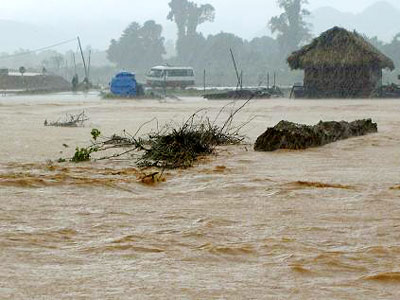 Trả lời:  (0,5 điểm) Bức ảnh phản ánh 1 hiện tượng của thiên tai đó là lũ lụt...(1,0 điểm) Những thiệt hại to lớn của nó đối với  đời sống con người và xã hội: con người, tài sản, môi trường và sự phát triển của xã hội...(1,0 điểm) Nêu được những nguyên nhân dẫn đến hậu quả trên: chủ quan; khách quan.(1,0 điểm) Nêu được một số biện pháp khắc phục: ý thức của con người; các chủ trương chính sách của Nhà nước (tuyên truyền, giáo dục; ban hành các quy định...);           (0,5 điểm) Liên hệ.ĐỀ 4Câu 1 (5,0 điểm):1) Hãy nêu sự cần thiết của đức tính năng động sáng tạo ? Em hiểu gì về câu nói: “Trẻ không năng động, già hối hận”.2) a/ Tạo sao để trở thành một công dân chân chính, mỗi người cần phải có lí tưởng sống cao đẹp ? Lí tưởng sống của thanh niên trong thời đại ngày nay là gì ?b/ Trong bức thư gửi học sinh nhân ngày khai trường (9/1945) Bác Hồ viết: “Non sông Việt Nam có trở nên tươi đẹp hay không, dân tộc Việt Nam có bước tới đài vinh quang để sánh với các cường quốc năm châu được hay không, chính là nhờ một phần lớn ở công học tập của các cháu” .- Câu nói trên có đề cập tới vấn đề thuộc về lí tưởng không ?- Tại sao học tập được coi là nội dung quan trọng để thực hiện lí tưởng.Trả lời: 1) Năng động sáng tạo là phẩm chất rất cần thiết của người lao động trong xã hội hiện đại . Nó giúp con người có thể vượt qua những ràng buộc của hoàn cảnh, rút ngắn thời gian để đạt được mục đích đã đề ra một cách nhanh chóng và tốt đẹp.(1,0 điểm)- Cần hiểu đúng nghĩa câu nói:+ Câu này ý nói tuổi trẻ không năng động sáng tạo, không tích cực dám nghĩ, dám làm, say mê tìm tòi tiếp thu nắm bắt những cái mới để vận dụng vào cuộc sống thì khi già có hối hận cũng đã muộn (0,5 điểm)2) Làm đúng, làm đủ đạt 3,5 điểma) 1,5 điểm- Mỗi người cần phải có lí tưởng sống cao đẹp vì khi lý tưởng của mỗi người phù hợp với lí tưởng chung của dân tộc, của đảng thì hành động của họ sẽ góp phần thực hiện tốt những nhiệm vụ chung và chính họ sẽ được xã hội, nhà nước tạo điều kiện để phát triển khả năng của mình (0,75 điểm) + Người sống có lí tưởng cao đẹp sẽ được mọi người tôn trọng (0,25 điểm)- Lí tưởng sống của thanh niên trong thời đại ngày nay là : Phấn đấu thực hiện mục tiêu xây dựng nước Việt Nam độc lập , dân giàu, nước mạnh, xã hội công bằng, dân chủ, văn minh. (0,5 điểm)b) 2,0 điểmý 1:1,0 điểm - Câu nói trên có vấn đề thuộc về lí tưởng là: Bác Hồ đã khẳng định vai trò to lớn của các cháu học sinh là phải phấn đấu học tập để đưa đất nước bước tới đài vinh quang, sánh vai với các cường quốc năm châu. Đó chính là lí tưởng cao đẹp của học sinh. (1,0 điểm) ý 2: (1,0 điểm)Học tập là nội dung quan trọng để thực hiện lí tưởng vì:- Học tập là con đường ngắn nhất để thực hiện lí tưởng (0,25 điểm)- Học tập giúp chúng ta tiếp thu tri thức nhân loại, thành tựu khoa học kỹ thuật, những tinh hoa văn hoá nhân loại để vận dụng vào điều kiện, hoàn cảnh của đất nước nhằm phát triển đưa đất nước đi lên. (0,5 điểm)- Học tập và rèn luyện về mọi mặt để có đủ tri thức, phẩm chất và năng lực cần thiết nhằm thực hiện lí tưởng sống cao đẹp (0,25 điểm)Câu 2 (2,5điểm): a/ Em hiểu thế nào về quyễn sở hữu? Quyền sở hữu của công dân bao gồm những nội dung nào? Nội dung nào là quan trọng nhất? Vì sao? b/ Phân biệt tài sản nhà nước với tài sản tập thể (hợp tác xã)? Cho ví dụ cụ thể. Trả lời: a/ - Quyền sở  hữu là quyền công dân được có tài sản, nói cách khác là quyền công dân được giữ tài sản cho riêng mình. (0,5 điểm) - Quyền sở  hữu của công dân bao gồm 3 nội dung: Quyền chiếm hữu, quyền sử dụng và quyền định đoạt.  (0,5 điểm) - Quyền định đoạt là quan trọng nhất vì chỉ có chủ sở hữu thực sự mới có quyền quyết định số phận của tài sản như đem bán, chuyển nhượng, cho  thuê, cho mượn… (0,5 điểm) b/ - Tài sản nhà nước là tài sản thuộc sở hữu toàn dân giao cho các cơ quan nhà nước trực tiếp quản lý. Ví dụ: Tài nguyên rừng, biển, khoáng sản, kho bạc nhà nước, ngân hàng quốc gia...  (0,5 điểm)   -Tài sản tập thể là tài sản của các hợp tác xã hay các hình thức tổ chức kinh tế do người lao động lập ra, gồm vốn bằng tiền hoặc hiện vật mà xã viên, tổ viên góp và lợi tức tích luỹ được.  (0,5 điểm)Câu 3 (1,0 điểm):	  Hãy đánh dấu (x) vào câu trả lời đúng trong các câu sau đây:  Hiến pháp quy định công dân có quyền khiếu nại, tố cáo nhằm: a/ Tạo cơ sở pháp lý cho công dân bảo vệ quyền, lợi ích hợp pháp khi bị xâm phạm. (   ) b/ Tạo cơ sở pháp lý trừng trị các hành vi xâm phạm đến tài sản của công dân. (   ) c/ Tạo cơ sở pháp lý để công dân phát huy quyền tự do ngôn luận. (   ) d/ Tạo cơ sở pháp lý cho công dân giám sát các hoạt động của cơ quan và cán bộ, công chức nhà nước. (   ) Trả lời: Đánh dấu đúng vào câu a, d. Mỗi câu đúng cho 0,5 điểm. Câu 4 (1,5 điểm):	Bài tập tình huống:	 Anh A và chị B cùng là cán bộ trong một cơ quan nhà nước. Do vô tình cả hai phát hiện ra ông C, là cấp trên trực tiếp của họ, đã có hành vi tham ô tài sản của nhà nước. Anh A rất muốn tố cáo sự việc trên nhưng vì phải nuôi gia đình đông con nên đành im lặng. Còn chị B, do bất bình nên đã làm đơn tố cáo ông C, chị đã bị ông C cho nghỉ việc.	Câu hỏi:  1. Hãy nêu nhận xét của em về hành động của anh A và chị B?  2. Trong trường hợp này chị B phải làm gì để bảo vệ quyền lợi của mình ?  Trả lời: 1. Nhận xét:- Sự im lặng của anh A thoạt nhìn có vẻ đúng vì nó gắn với trách nhiệm gia đình, nhưng xét cho cùng đó là hành động cá nhân, hèn nhát và trái pháp luật. Ngược lại, việc tố cáo của chị B là hành động đúng pháp luật.  (0.5 điểm ) 2. Trong trường hợp này, chị B có thể làm đơn khiếu nại gửi tới cơ quan có thẩm quyền để giải quyết. Pháp luật luôn bảo vệ quyền lợi hợp pháp của công dân cũng như trừng trị đích đáng mọi hành động vi phạm lợi ích của nhà nước, tập thể và của công dân. (1.0 điểm)ĐỀ 5Câu 1: (1 điểm) Những việc làm  nào sau đây là xây dựng nếp sống văn hoá ở cộng đồng dân cư. Em hãy đánh dấu x vào ô vuông tương ứng.a. Các gia đình giúp nhau làm kinh tế, xoá đói giảm nghèo.          b. Trẻ em tụ tập ở quán xá, la cà ngoài đường.c. Bỏ trồng cây thuốc phiện, bỏ thói quen hút thuốc phiện.            d. Tổ chức cưới xin, ma chay linh đình.e. Thường xuyên và tích cực làm vệ sinh đường làng ngõ xóm, ăn ở hợp vệ sinh.         g. Tin và chữa bệnh bằng cúng bái, phù phép.h. Trẻ em  đến tuổi đi học đều đến trường.         Trả lời: Đánh dấu x vào ô vuông trường hợp  a, c, e, hCâu 2: (2 điểm) Điền từ ngữ thích hợp vào chỗ trống để hoàn thành các khái niệm sau:a. Tôn trọng lẽ phải là......................, ủng hộ, ....................... và bảo vệ những điều đúng đắn; biết......................suy nghĩ, hành vi theo hướng tích cực ; không chấp nhận và không làm những việc................b. Tự lập là tự......................, tự .........................công việc của mình, tự.....................tạo dựng cuộc sống của mình; không trông chờ, dựa dẫm,.........................vào người khác. Trả lời: Điền lần lượt như sau:a. công nhận, tuân theo, điều chỉnh, sai trái.(1 điểm)b. làm lấy, giải quyết, lo liệu, phụ thuộc .     (1 điểm)Câu 3: (5 điểm) a.(3 điểm) Thế nào là pháp luật? Đặc điểm, bản chất, vai trò của pháp luật nước cộng hoà xã hội chủ nghĩa Việt Nam? b. (2 điểm) Những quy định của pháp luật nứơc ta về “Quyền và nghĩa vụ của công dân trong gia đình” Trả lời: a. (3 điểm):* Pháp luật là những quy tắc xử sự chung, có tính bắt buộc, do Nhà nước ban hành, được Nhà nước đảm bảo thực hiện bằng biện pháp giáo dục, thuyết phục, cưỡng chế. (0.5 điểm)* Đặc điểm của pháp luật: (1.5 điểm)+ Tính quy phạm phổ biến : Các quy định của pháp luật là thước đo hành vi của mỗi người trong xã hội quy định khuôn mẫu, những quy tắc xử sự chung mang tính phổ biến (0.5 điểm)+ Tính xác định chặt chẽ : các điều luật được quy định rõ ràng, chính xác, chặt chẽ, được thể hiện trong các văn bản pháp luật. (0.5 điểm)+ Tính bắt buộc ( tính cưỡng chế): Pháp luật do Nhà nước ban hành, mang tính quyền lực Nhà nước, bắt buộc mọi người đều phải tuân theo, ai vi phạm sẽ bị Nhà nước xử lí. ( 0.5  điểm)* Bản chất của pháp luật : Pháp luật nước cộng hoà xã hội chủ nghĩa Việt Nam thể hiện ý chí của giai cấp công nhân và nhân dân lao động dưới sự lãnh đạo của Đảng cộng sản Việt Nam, thể hiện quyền làm chủ của nhân dân Việt Nam trên tất cả các lĩnh vực của đời sống xã hội ( 0.5  điểm)*Vai trò của pháp luật : Pháp luật là công cụ để thực hiện quản lí nhà nước, quản lí kinh tế, văn hoá xã hội; giữ vững an ninh chính trị, trật tự, an toàn xã hội, là phương tiện phát huy quyền làm chủ của nhân dân, bảo vệ quyền và lợi ích hợp pháp của công dân, bảo đảm công bằng xã hội.  (  0.5 điểm)b. (2 điểm) HS nêu được vai trò của gia đình và những quy định cơ bản về quyền và nghĩa vụ của công dân trong gia đình.* Quyền và nghĩa vụ của cha mẹ, ông bà:- Cha mẹ có quyền và nghĩa vụ nuôi dạy con thành những công dân tốt, bảo vệ quyền và lợi ích hợp pháp của con, tôn trọng ý kiến của con ; không đựơc phân biệt đối xử giữa các con, không được ngược đãi , xúc phạm con, ép buộc con làm những điều trái pháp luật, trái đạo đức.(0.5 điểm)- Ông bà nội , ông bà ngoại có quyền và nghĩa vụ trông nom, chăm sóc, giáo dục cháu, nuôi dưỡng cháu chưa thành niên hoặc cháu thành niên bị tàn tật nếu cháu không có người nuôi dưỡng.(0.5 điểm)* Quyền và nghĩa vụ của con, cháu :    Con cháu có bổn phận yêu quý, kính trọng, biết ơn cha mẹ, ông bà ; có quyền và nghĩa vụ chăm sóc , nuôi dưỡng cha mẹ, ông bà, đặc biệt khi cha mẹ , ông bà ốm đau già yếu. Nghiêm cấm con cháu có hành vi ngược đãi, xúc phạm cha mẹ, ông bà.(0.5 điểm)* Anh chị em có bổn phận yêu thương, chăm sóc giúp đỡ nhau và nuôi dưỡng nhau nếu không còn cha mẹ. (0.25 điểm) = > Những quy định trên nhằm xây dựng gia đình hoà thuận, hạnh phúc, giữ gìn và phát huy truyền thống tốt đẹp của gia đình Việt Nam. Chúng ta cần hiểu và thực hiện tốt quyền và nghĩa vụ của mình đối với gia đình(0.25 đỉêm)Câu 4: (2 điểm) Cho tình huống sau:    Hôm nay lớp Lan làm tổng vệ sinh. Cả lớp cùng nhau lau bàn ghế,quét dọn phòng học và sân trường, thu hết rác và giấy vụn thành một đống to tướng. Biết đổ đâu bây giờ? Có bạn bảo đổ ra đường là xong. Bạn khác nói đổ xuống sông cũng được. Mỗi người bàn một cách. Theo bạn nên làm cách nào? Vì sao? Trả lời:    Hai cách mà các bạn nêu trên không nên thực hiện, vì : trường, lớp sạch thì đường và sông lại bẩn vì rác thải, mà đó là cảnh quan có liên quan đến cộng đồng dân cư.Tổng vệ sinh là làm cho cảnh quan môi trường trở nên sạch sẽ không chỉ riêng trường, lớp mình mà phải giữ vệ sinh cả khu vực xung quanh trường, lớp. Tôn trọng và bảo vệ lợi ích công cộng là một trong những nghĩa vụ của công dân.  Chúng ta nên cho rác vào thùng rác chung, hoặc nơi thu gom rác thải để giữ vệ sinh chung.Câu 5: (4 điểm) Bạn H học cùng lớp với em, H giao du rộng. Một hôm bạn đến rủ em đến quán cà phê, bạn ấy bật mí cho em  “đến đấy có nhiều trò chơi hay lắm, nhất là thấy người sảng khoái cực lạc khi được dùng một chất bột trắng hoặc uống một viên thuốc màu hồng, tớ được dùng rồi, đi với tớ bạn sẽ biết, tiền nong không thành vần đề”   Em sẽ làm gì cho phù hợp trong trường hợp này? Trả lời: - Em trả lời với H “Công việc đang chờ mình như nắng hạn chờ mưa”- Khuyên bạn H không nên đi đến đó vì nơi đó không phù hợp với bạn với mình.- Giải thích cho bạn hiểu: + nếu đến đó đi chơi sẽ ảnh hưởng đến thân thể của bản thân do chuyện ẩu đả có thể bất ngờ xảy ra; mất thời gian cho học tập mà học tập là vô cùng quan trong đối với cuộc đời mỗi con người “Ngọc bất trác bất thành khí, nhân bất học bất tri lí”, “ người không học không biết rõ đạo làm người” ; tốn tiền của cha mẹ, làm cha mẹ buồn lòng.  + thứ bột trắng và thuốc hồng là chất gây nghiện,  một vài ba lần dùng sẽ bị nghiện, mà nghiện thì không thể thiếu chất đó được, nếu nghiện sẽ bị ảnh hưởng nhiều: thứ nhất là vi phạm pháp luật về phòng chống ma tuý của Nhà nước (tiếp tay cho bọn buôn ma tuý), thứ hai là làm cho cơ thể yếu đi, sinh bệnh tật, đau đớn khi thiếu thuốc, dễ sinh ra việc làm xấu như ăn cắp, ăn trộm,... là con đường ngắn nhất dẫn đến cái chết vì dễ bị nhiễm HIV/ AIDS - căn bệnh thế kỉ- ; thứ 3 là thiệt hại về kinh tế, bị mọi người xa lánh, xem thường và không tin tưởng mình nữa, tương lai của bạn mù mịt nếu bị phát hiện đưa vào trại cai nghiện.- Nếu bạn H tức giận bỏ đi, em phải kiên trì khuyên can, cần phối hợp với các bạn trong lớp, báo cho cha mẹ của bạn H và thầy cô giáo trong trường giúp đỡ để đưa bạn thoát khỏi vòng vây của tử thần.Câu 6: (6 điểm) Phân tích ý nghĩa của việc kế thừa, phát huy truyền thống tốt đẹp của dân tộc và tôn trọng, học hỏi , cũng như hợp tác quốc tế. Chính sách của Đảng, Nhà nước và nhân dân ta về các vấn đề đó.Trả lời: - Sức mạnh của việc kết hợp giữa kế thừa, phát huy truyền thống tốt đẹp của dân tộc với việc tôn trọng học hỏi và hợp tác quốc tế : là điều kiện thuận lợi cho các quốc gia, dân tộc phát triển . Ngày nay thế giới đang có xu thế như vậy ( 1 điểm)HS phân tích+ Kế thừa , phát huy truyền thống tốt đẹp của dân tộc là làm theo, phát huy những giá trị tinh thần tốt đẹp đã được hình thành từ rất lâu đời. Nhờ có việc kế thừa, phát huy truyền thống đó mà chúng ta giữ được bản sắc riêng của mình, không bị đánh mất mình. Thực tế cho thấy những quốc gia dân tộc bỏ qua yếu tố này sẽ dễ dàng bị lệ thuộc. Nứơc ta đã chiến thắng biết bao kẻ thù bởi nhờ có việc kế thừa truyền thống tốt đẹp của dân tộc như : truyền thống yêu nước, căm thù giặc, yêu hòa bình, yêu tự do, độc lập, đoàn kết, cần cù trong lao động, anh dũng, mưu trí trong chiến đấu....Không nói đâu xa, trước năm 1945 thực dân pháp muốn đồng hoá dân tộc ta, xoá tên nước ta trên bản đồ thế giới . Nhưng tất cả đều bị đánh bại, vẫn còn một Việt Nam máu đỏ, da vàng, cong cong hình chữ S , độc lập , thống nhất, muôn người như một.(HS có thể lấy dẫn chứng thêm) (1.5 điểm)+ Tôn trọng, học hỏi, hợp tác quốc tế cũng không thể bỏ qua trên con đường xây dựng nước nhà. Bởi lẽ thế giới có nhiều kinh nghiệm quý báu về các lĩnh vực kinh tế, chính trị, văn hoá. Một lẽ đương nhiên ai cũng thấy, có tôn trọng tôi tôi mới tôn trọng anh, có tôn trọng tôi thì tôi mới sẵn sàng chia sẻ với anh. Hơn nữa, chúng ta học hỏi, hợp tác quốc tế chúng ta sẽ thu hoạch đựoc nhiều kinh nghiệm, giải quyết đựơc các vấn đề cấp bách. Nhờ học hỏi, hợp tác chúng ta có kinh nghiệm trong xây dựng cầu, đường, những ngôi nhà cao tầng, giáo dục, y tế , những bộ trang phục đến cách trang trí, rồi công nghệ thông tin....: cầu Long Biên- chứng nhân lịch sử, cầu Mỹ Thuận mang lợi đến hàng tỉ đồng, đường quốc lộ Bắc Nam thông suốt, rồi đổi mới SGK, phương pháp dạy học được cải tiến nhiều để rồi ta đạt nhiều giải vàng quốc tế, nhà máy lọc dầu đầu tiên của Việt Nam Dung Quất - Quảng Ngãi, các ca mổ tim, ghép gan, ghép thận..... rồi tần số phát sóng kênh truyền hình nâng cấp, ngăn chặn đại dịch HIV/AIDS, truy tìm tội phạm nguy hiểm quốc tế (HS có thể lấy dẫn chứng thêm)  (1.5 điểm)+ Tuy nhiên chúng ta học hỏi cần phải có chọn lọc, phù hợp với đất nước con người Việt Nam. Nếu không học hỏi sẽ tự bó mình, cô độc, tự cung tự cấp và đương nhiên không phát triển. Nếu học hỏi, hợp tác một cách thoái qúa(sính ngoại), ta sẽ đánh mất mình. Nếu ta cứ khư khư giữ lại những gì của dân tộc không còn phù hợp (xã hội luôn phát triển) thì ta lại trở thành một đất nước, dân tộc lạc hậu, mà lạc hậu thì dễ bề bị cai trị.Hiện nay thế giới đang có xu thế hội nhập, nếu ta cứ bó mình là đi ngược lại xu thế. (0.5 điểm)- Chính sách của Đảng, Nhà nước và nhân dân ta về các vấn đề đó : ( 1.5 điểm)+ Tích cực tuyên truyền , giáo dục truyền thống tốt đẹp của dân tộc trong nhân dân để nhân dân hiểu, học tập và làm theo.+ Khuyến khích phát triển những làng nghề truyền thống, cho phép khôi phục lại những nét văn hoá tiêu biểu nhớ ơn cội nguồn...., dẹp bỏ, bài trừ các tập tục lạc hậu như chữa bệnh bằng cúng bái, hành nghề mê tín dị đoan, cưới hỏi linh đình....+ Đảng và Nhà nước ta luôn coi trọng việc tăng cường hợp tác với các nước XHCN, các nước trong khu vực và trên thế giới theo nguyên tắc tôn trọng độc lập, chủ quyền toàn vẹn lãnh thổ của nhau, không can thiệp vào công việc nội bộ của nhau, không dùng vũ lực hoặc đe doạ dùng vũ lực; bình đẳng cùng có lợi; giải quyết các bất đồng và tranh chấp bằng thương lượng, hoà bình; phản đối mọi âm mưu và hành động gây sức ép, áp đặt và cường quyền.ĐẾ 6ĐẾ 7Câu 1. (1,5 điểm) 	Nêu khái niệm pháp luật và kỷ luật. Pháp luật và kỷ luật có mối quan hệ với nhau như thế nào?Câu 2 (2,5điểm)	Tại sao Hiến pháp 1992 khẳng định: Bản chất nhà nước ta là nhà nước pháp quyền xã hội chủ nghĩa của dân, do dân, vì dân? So sánh sự khác nhau về bản chất nhà nước ta với một nhà nước khác mà em biết.Câu 3. (2 điểm) 	Chứng kiến cảnh một bạn gái 14 tuổi đi làm thuê thường bị chủ nhà hàng đánh đập, Hoa rất thương bạn nên có ý định tố cáo hành động đó với cơ quan công an nhưng Hà can ngăn và nói: Hãy nhờ bố mẹ đi báo với công an, chúng mình còn nhỏ làm gì có quyền được tố cáo người khác.a, Em đồng tình với ý kiến bạn Hà không? Vì sao?b, Nêu những điểm khác nhau cơ bản giữa quyền khiếu nại và quyền tố cáo.Câu 4.(2.0điểm ). 	An và Bình tranh luận với nhau về chủ đề: Quyền tự do ngôn luận của công dân.   - An cho rằng : Tự do ngôn luận nghĩa là muốn nói gì  là tuỳ ý thích của mình.   - Bình phản đối : Cậu nói thế không được. Tự do cũng phải tuân theo kỉ luật và pháp luật chứ.   - An nói: Nếu phải tuân theo kỉ luật và pháp luật thì còn gọi gì là tự do nữa .   - Bình ???	 a, áp dụng kiến thức đã học, em hãy giải thích giùm Bình ? 	 b, Những hành vi nào theo em là vi phạm pháp luật khi sử dụng quyền tự do ngôn luận ?Câu 5.(2.0 điểm) 	Tình huống: Bố mẹ anh Huy đang ốm nặng, gia đình rơi vào hoàn cảnh hết sức khó khăn, túng quẫn. Chán nản cuộc sống như thế nên anh Huy đã bỏ nhà đi làm thuê để tìm nguồn thu nhập cao hơn. Có người cho rằng việc làm của anh Huy thể hiện tính tự lập cần học tập noi gương. Một số người khác lại cho rằng anh Huy là người vô trách nhiệm, đáng chê trách.  Hỏi:	 a, Em đồng ý với ý kiến nào? Hãy giải thích vì sao ?           b, Nếu là anh Huy em sẽ làm gì ?ĐẾ 8Câu 1(2 điểm): Điền cụm từ thích hợp vào chỗ (…….) để hoàn chỉnh nội dung phẩm chất đạo đức sau:         Chí công vô tư là………của con người, thể hiện ở sự công bằng,………..,giải quyết công việc………..,  xuất phát từ lợi ích chung và…………lên trên lợi ích cá nhân. Trả lời:        - Phẩm chất đạo đức, không thiên vị, theo lẽ phải,  đặt lợi ích chungCâu 2: (3 điểm)Pháp luật là gì? Em có hiểu biết gì về pháp luật nước Cộng hoà xã hội chủ nghĩa Việt Nam? Trả lời: ý 1: - Pháp luật là những quy tắc xử sự chung, có tính bắt buộc, do Nhà nước ban hành,, được Nhà nước bảo đảm thực hiện bằng các biện pháp giáo dục, thuyết phục, cưỡng chế. (0,5 điểm).        - Đặc điểm: (0,5đ)+ Tính quy phạm phổ biến.+ Tính xác định chặt chẽ+ Tính bắt buộc.ý 2: Pháp luật nước Cộng hoà xã hội chủ nghĩa Việt Nam (2 điểm)- Bản chất: (1 điểm)	+ Thể hiện ý chí của giai cấp công nhân và đông đảo nhân dân lao động.	+ Do Nhà nước ta ban hành, phản ánh đường lối, chính sách của Đảng Cộng sản Việt Nam.- Vai trò (1 điểm)	+ Là phương tiện quản lý Nhà nước, quản lý xã hội.	+ Là phương tiện bảo vệ quyền và lợi ích hợp pháp của công dân.Câu 3: (4 điểm)Đối với nước ta hiện nay việc mở rộng hợp tác với tất cả các nước trên thế giới là rất cần thiết, tại sao? Trong khi mở rộng quan hệ hợp tác , nước ta tôn trọng theo những nguyên tắc nào? Có tác dụng gì? Trả lời: ý 1: Sự cần thiết  mở rộng hợp tác (2 điểm)- Hoàn cảnh nước ta: Đi lên CNXH từ một nước nghèo, lạc hậu, ảnh hưởng lớn của hai cuộc chiến tranh.(1đ)- ý nghĩa: (1đ)	+ Về chính trị: ổn định nâng cao vị thế nước ta	+ Về kinh tế: Phát triển hội nhập, giúp ta có điều kiện tiếp cận nhanh tiến bộ khoa học kỹ thuật, học tập trình độ quản lý…	+ Về văn hoá giáo dục: học hỏi, giao lưu, làm giàu bản sắc dân tộc.ý 2: (1 điểm)- Nguyên tắc: 	+ Tôn trọng độc lập, chủ quyền toàn vẹn lãnh thổ.	+ Không can thiệp nội bộ, không dùng vũ lực.	+ Bình đẳng cùng có lợi.	+ Giải quyết bất đồng bằng thương lượng hoà bình.	+ Phản đối âm mưu, hành động gây sức ép cường quyền.ý 3: (1 điểm)- Tác dụng:	+ Giúp nước ta phát triển toàn diện, cùng nhau giải quyết các vấn đề bức xúc toàn cầu.	+ Tạo điều kiện cho nền kinh tế Việt Nam phát triển nhanh chóng trở thành nước CNH – HĐH.Câu 4: (5 điểm)Dân tộc Việt Nam có những truyền thống tốt đẹp nào? Hãy nêu một truyền thống tốt đẹp mà em ấn tượng nhất, vì sao? Trách nhiệm của bản thân về việc kế thừa phát huy truyền thống tốt đẹp của dân tộc? Trả lời: ý 1: (1.5 điểm). HS nêu được các truyền trống có trong SGKý 2: (1.5 điểm). HS chỉ ra và giải thích vì sao lại ấn tượng nhất. ý 3: (2 điểm). HS nêu được trách nhiệm chung – bản thân.Câu 5: (6 điểm)Lý tưởng sống là cái đích của cuộc sống mà mỗi người khát khao muốn đạt tới.Em có suy nghĩ gì về lý tưởng sống của thanh niên Việt Nam hiện nay? Là thanh niên – HS cần phải sống như thế nào để “sống đẹp, sống có ích”? Những dự định của em trong tương lai?Trả lời: ý 1: Lý tưởng sống của thanh niên hiện nay (1điểm)- Là biết luôn suy nghĩ và hành động không mệt mỏi để thực hiện lý tưởng của dân tộc, của nhân loại, vì sự tiến bộ của bản thân và xã hội…- Là phấn đấu thực hiện mục tiêu xây dựng nước Việt Nam độc lập, dân giàu, nước mạnh, XH công bằng dân chủ, văn minh. ý 2: ( 2 điểm)- Sống đẹp: (1đ)là sống có lý tưởng, có hoài bão, có ước mơ, có tấm lòng nhân ái- Sống có ích: (1đ)   + sống vì mọi người, đặt lợi ích chung lên trên lợi ích riêng  + phải biết phân biệt đúng - sai, phải - trái  + chấp hành nghiêm chỉnh đường lối, chủ trương chính sách pháp luật của Đảng và Nhà nước, các quy tắc và trật tự xã hội.   ý 3 : (1 điểm ) Liên hệ thực tế biểu hiện sống có lý tưởng và thiếu lý tưởng của thanh niên. - Sống có lý tưởng : Vượt khó trong học tập, năng động sáng tạo trong công việc, đấu tranh chống các hiện tượng tiêu cực…- Thiếu lý tưởng : Sống ỷ lại thực dụng sa vào tệ nạ xã hội, thờ ơ với mọi người… * Trách nhiệm của thanh niên :- Ra sức học tập văn hoá, KHKT, tu dưỡng đạo đức …- Tích cực tham gia chính trị xã hội…- Xây dựng nước ta thành một nước CNH – HĐH…- Biết tôn trọng học hỏi, biết giữ gìn, kế thừa … ý 4: ( 2 điểm)- HS  nêu rõ được dự định của mình trong tương lai: có thể tiếp tục con đường học vấn, hoặc chuyển sang học nghề (1đ)- Lý giải vì sao em lại có dự định đó (1đ)ĐẾ 9Câu 1:(4 điểm)   Môi trường và tài nguyên thiên nhiên là gì? Vai trò của môi trường và tài nguyên thiên nhiên đối với con người? Nêu các biện pháp bảo vệ môi trường và tài nguyên thiên nhiên? Trả lời: Môi trường: Là toàn bộ các điều kiện tự nhiên, nhân tạo bao quanh con người (0.5 điểm)Tài nguyên thiên nhiên: Là những của cải vật chất có sẵn trong tự nhiên mà con người có thể khai thác, chế biến, sử dụng (0.5 điểm)Vai trò: + Tạo nên cơ sở vật chất để phát triển kinh tế, văn hóa, xã hội (0.5 điểm)+ Tạo cho con người phương tiện sống, phát triển trí tuệ, đạo đức…(0.5 điểm)Các biện pháp để bảo vệ môi trường và tài nguyên thiên nhiên là: + Giữ cho môi trường trong sạch, đảm bảo cân bằng sinh thái (0.5 điểm)+ Cải thiện môi trường, ngăn chặn, khắc phục hậu quả xấu do con người và thiên nhiên gây ra. (0.5 điểm)+ Khai thác tiết kiệm, có hiệu quả nguồn tài nguyên thiên nhiên (0.5 điểm)+ Cấm mọi hoạt động làm suy giảm, cạn kiệt nguồn tài nguyên thiên nhiên  và làm ô nhiễm môi trường. (0.5 điểm)Câu 2: (4 điểm)   Tác hại của tai nạn do vũ khí, cháy, nổ và các chất độc hại gây ra là gì? Học sinh phải làm gì để phòng chống? Những quy định của nhà nước về nội dung này? Trả lời: Tác hại: - Mất tài sản của cá nhân, gia đình và xã hội. (0.5 điểm)- Gây bị thương, tàn phế hoặc tử vong (0.5 điểm) Học sinh: - Tự giác tìm hiểu, thực hiện nghiêm chỉnh các quy định về phòng ngừa tai nạn, vũ khí, cháy nổ và các chất độc hại (0.5 điểm)- Tuyên truyền, vận động gia đình, bạn bè và mọi người xung quanh thực hiện tốt các quy định trên. (0.5 điểm)- Tố cáo các hành vi vi phạm hoặc xúi giục người khác vi phạm các quy định về tai nạn vũ khí, cháy nổ và các chất độc hại. (0.5 điểm)Những quy định của nhà nước:- Cấm tàng trữ, vận chuyển, buôn bán, sử dụng trái phép các loại vũ khí, chất cháy nổ, chất phóng xạ và các chất độc hại (0.5 điểm)- Chỉ những cơ quan nhà nước giao nhiệm vụ và cho phép mới được giữ, chuyên chở và sử dụng những thứ trên. (0.5 điểm)- Cơ quan, tổ chức, cá nhân có trách nhiệm bảo quản, chuyên chở và sử dụng vũ khí, chất cháy nổ, chất phóng xạ và các chất độc hại phải được huấn luyện về chuyên môn, có đủ phương tiện cần thiết và luôn tuân thủ quy định về an toàn (0.5 điểm)Câu 3: ( 11 điểm)   Nêu ý nghĩa, tác dụng của từng chuẩn mực đạo đức mà em đã được học trong chương trình giáo dục công dân lớp 9? Trả lời: Ý nghĩa, tác dụng:- Chí công vô tư: Đem lại lợi ích cho tập thể, cộng đồng XH, góp phần làm cho đất nước thêm giàu mạnh, XH công bằng dân chủ văn minh. Người có phẩm chất chí công vô tư sẽ được mọi người tin cậy và kính trọng (1 điểm). - Tự chủ: Là một đức tính quý giá. Nhờ có tính tự chủ mà con người sống một cách đúng đắn và biết cư xử có đạo đức, có văn hóa. Tính tự chủ giúp ta đứng vững trước những tình huống khó khăn và thử thách, cám dỗ (1 điểm)- Dân chủ và kỉ luật: Dân chủ là để mọi người thể hiện và phát huy được đóng góp vào những công việc chung. Kỉ luật là điều kiện đảm bảo để dân chủ được thực hiện có hiệu quả. Thực hiện tốt dân chủ và kỉ luật sẽ tạo ra sự thống nhất cao về nhận thức ý chí và hành động của mọi người, tạo cơ hội cho mọi người phát triển, xây dựng được mối quan hệ XH tốt đẹp và nâng cao hiệu quả chất lượng lao động, tổ chức tốt các hoạt động XH (1 điểm)- Bảo vệ hòa bình: gìn giữ cuộc sống XH bình yên tránh được đau thương mất mát do chiến tranh gây ra giúp nhân dân có được cuộc sống ấm no hạnh phúc, thực hiện được trách nhiệm của toàn nhân loại trong thời đại ngày nay (1 điểm)- Tình hữu nghị giữa các dân tộc: tạo điều kiện cho các nước, các dân tộc cùng hợp tác, phát triển về nhiều mặt: kinh tế, văn hóa, giáo dục, y tế, khoa học kĩ thuật… tạo sự hiểu biết lẫn nhau, tránh gây mâu thuẫn căng thẳng dẫn tới nguy cơ chiến tranh. (1 điểm)- Hợp tác cùng phát triển: Trong bối cảnh thế giới đang đứng trước những vấn đề bức xúc có tính toàn cầu như bảo vệ môi trường, hạn chế bùng nổ dân số, khắc phục tình trạng đói nghèo, phòng ngừa dịch bệnh…mà không một quốc gia, một dân tộc riêng lẻ nào có thể tự giải quyết thì hợp tác quốc tế là một vấn đề quan trọng và tất yếu. (1 điểm)- Kế thừa và phát huy truyền thống tốt đẹp của dân tộc: Là vô cùng quý giá, góp phân tích cực vào quá trình phát triển của dân tộc và mỗi cá nhân, chúng ta bảo vệ kế thừa và phát huy truyền thống tốt đẹp của dân tộc để góp phần giữ gìn bản sắc văn hóa Việt Nam. (1 điểm)- Năng động sáng tạo: Đây là phẩm chất rất cần thiết của người lao động trong XH hiện đại. Nó giúp con người có thể vượt qua những ràng buộc của hoàn cảnh, rút ngắn thời gian để đạt được mục đích đề ra một cách nhanh chóng và tốt đẹp. Nhờ năng động sáng tạo mà con người làm nên những kì tích vẻ vang mang lại niềm vinh dự cho bản thân, gia đình và đất nước (1 điểm).- Làm việc có năng suất, chất lượng, hiệu quả: Là yêu cầu đối với người lao động trong sự nghiệp công nghiệp hóa, hiện đại hóa, góp phần nâng cao chất lượng cuộc sống của mỗi cá nhân, gia đình và XH (1 điểm).- Lí tưởng sống của thanh niên: Làm cho cá nhân mỗi người luôn năng động sáng tạo, luôn vươn tới sự hoàn thiện của bản thân về mọi mặt, giúp con người cống hiến trí tuệ và sức lực cho sự nghiệp chung và họ sẽ được XH, nhà nước tạo điều kiện phát triển những khả năng của mình. Người sống có lí tưởng đẹp luôn được mọi người tôn trọng (1 điểm).- Trách nhiệm của thanh niên trong sự nghiệp Công nghiệp hóa- Hiện đại hóa đất nước: Làm cho thanh niên thực hiện được lí tưởng của mình trở thành lực lượng nòng cốt trong sự nghiệp CNH-HĐH và là thời cơ to lớn để thanh niên tự khẳng định mình, góp phần thực hiện mục tiêu dân giàu nước mạnh, XH công bằng, dân chủ, văn minh, xây dựng thành công chủ nghĩa xã hội. (1 điểm)ĐẾ 10Hãy trình bày hiểu biết của em khi quan sát bức ảnh sau: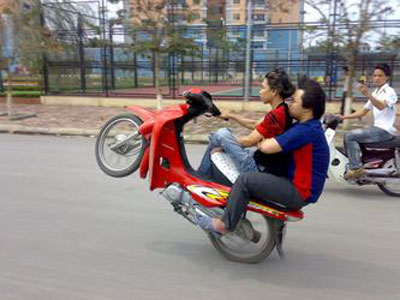 ĐẾ 11Câu 1. (4,0 điểm)Em hiểu thế nào là năng động, sáng tạo? Theo em, phẩm chất năng động, sáng tạo quan trọng như thế nào đối với học sinh trong xã hội hiện nay? Em đã làm gì để trở thành người năng động, sáng tạo trong học tập và trong cuộc sống?Câu 2. (3,0 điểm)Hãy cho biết những hành vi nào sau đây biểu hiện lòng yêu hòa bình trong cuộc sống hàng ngày? Giải thích vì sao?a) Biết lắng nghe người khácb) Biết thừa nhận những điểm mạnh của người khácc) Dùng vũ lực để giải quyết các mâu thuẫn cá nhând) Học hỏi những điều hay của người kháce) Bắt mọi người phải phục tùng mọi ý muốn của mìnhf) Tôn trọng nền văn hóa của các dân tộc, quốc gia khácg) Phân biệt đối xử giữa các dân tộch) Giao lưu với thanh, thiếu niên quốc tếi) Viết thư, gửi quà ủng hộ trẻ em và nhân dân các vùng có chiến tranh.Câu 3. (5,0 điểm)Nêu một số ví dụ về tình hữu nghị, sự hợp tác quốc tế trong vấn đề bảo vệ môi trường, chống đói nghèo, phòng chống HIV/AIDS, đấu tranh chống khủng bố... Liên hệ với trường em, bản thân em đã tham gia những hoạt động nào thể hiện tinh thần hữu nghị, hợp tác với bạn bè và mọi người xung quanh?Câu 4. (4,0 điểm)Em hiểu như thế nào là làm việc có năng suất, chất lượng, hiệu quả? Theo em để làm việc có năng suất, chất lượng, hiệu quả người lao động phải làm gì? Hãy liên hệ một việc làm của bản thân. Để làm được như vậy, em đã gặp những khó khăn gì và đã làm gì để vượt qua những khó khăn đó?Câu 5. (4,0 điểm)Tình huống: Qua công tác kiểm tra nắm tình hình sản xuất và buôn bán, chi cục quản lí thị trường tỉnh T đã phát hiện anh X có hành vi sản xuất, buôn bán mì chính Ajinomoto và Vedan giả. Theo lời khai nhận, anh X đã mua mì chính Saji, mỗi bao 25kg, rồi đóng gói mì chính đó vào vỏ bao bì mì chính nhãn hiệu Ajinomoto và Vedan, mỗi túi 454gam và bán ra thị trường để thu lãi cao.Hỏi:a) Hành vi của anh X có vi phạm quy định của pháp luật về kinh doanh không? Hãy giải thích?b) Em hiểu như thế nào về kinh doanh và quyền tự do kinh doanh?c) Hãy liên hệ với việc thực hiện quyền tự do kinh doanh ở địa phương em?đáp án đề thi học sinh giỏi môn Giáo dục công dân lớp 9Câu 11. Nêu được khái niệm năng động, sáng tạoNăng động là tích cực, chủ động, dám nghĩ, dám làm.Sáng tạo là say mê nghiên cứu, tìm tòi để tạo ra những giá trị mới về vật chất, tinh thần hoặc tìm ra cái mới, cách giải quyết mới mà không bị gò bó phụ thuộc vào những cái đã có.Người năng động, sáng tạo là người luôn say mê, tìm tòi, phát hiện và linh hoạt xử lí các tình huống trong học tập, lao động, công tác ... nhằm đạt kết quả cao.2. Nêu được ý nghĩa của phẩm chất năng động, sáng tạo đối với học sinh trong xã hội hiện nay.Năng động, sáng tạo là phẩm chất rất cần thiết của người lao động trong xã hội hiện đại. Nó giúp con người có thể vượt qua những ràng buộc của hoàn cảnh, rút ngắn thời gian để đạt được mục đích đã đề ra một cách nhanh chóng và tốt đẹp.Nhờ năng động, sáng tạo mà con người làm nên những kì tích vẻ vang, mang lại niềm vinh dự cho bản thân, gia đình và đất nước.3. Học sinh nêu được những việc cần làmNăng động, sáng tạo là kết quả của quá trình rèn luyện siêng năng, tích cực của mỗi người trong học tập, lao động và cuộc sống.Để trở thành người năng động, sáng tạo, mỗi học sinh cần tìm ra cách học tập tốt nhất cho mình và cần tích cực vận dụng những điều đã biết vào cuộc sống.Câu 2(Mỗi lựa chọn đúng: 0,25 điểm)Học sinh lựa chọn những hành vi đúng: a, b, d, f, h, i.Giải thích đúng (Đáp án mở):Gợi ý theo hướng trả lời sau: Những hành vi trên là biểu hiện lòng yêu hoà bình vì các hành vi đó không làm căng thẳng mối quan hệ dẫn đến xung đột; các hành vi đó giúp thiết lập quan hệ trên cơ sở hiểu biết, tôn trọng, đoàn kết, thương yêu giữa con người với con người ở trong nước và quốc tế.Câu 3Đáp án mở:Nêu được mỗi vấn đề (bảo vệ môi trường, chống đói nghèo, phòng chống HIV/AIDS, đấu tranh chống khủng bố) ít nhất 01 ví dụ về tình hữu nghị, sự hợp tác quốc tế.Liên hệ với trường em, bản thân em đã tham gia những hoạt động nào thể hiện tình hữu nghị, tinh thần hợp tác với bạn bè và mọi người xung quanh.Câu 41. Nêu được nội dung của làm việc có năng suất, chất lượng, hiệu quả.Làm việc có năng suất, chất lượng, hiệu quả là tạo ra được nhiều sản phẩm có giá trị cao về cả nội dung và hình thức trong một thời gian nhất định.Làm việc có năng suất, chất lượng, hiệu quả là yêu cầu đối với người lao động trong sự nghiệp công nghiệp hóa, hiện đại hóa, góp phần nâng cao chất lượng cuộc sống của mỗi cá nhân, gia đình và xã hội.2. Học sinh nêu được: Để làm việc có năng suất, chất lượng, hiệu quả mỗi người lao động phải tích cực nâng cao tay nghề, rèn luyện sức khỏe, lao động một cách tự giác, có kỉ luật và luôn năng động, sáng tạo.3. Học sinh nêu được ít nhất một việc làm của bản thân.Nêu được những khó khăn và những việc đã làm để vượt qua khó khăn đó.Câu 51.Hành vi của anh X có vi phạm quy định của pháp luật về kinh doanh.Vì hành vi đó là sản xuất, buôn bán hàng giả - pháp luật cấm.2. Học sinh nêu được:Kinh doanh là hoạt động sản xuất, dịch vụ và trao đổi hàng hóa nhằm mục đích thu lợi nhuận.Quyền tự do kinh doanh là quyền của công dân được lựa chọn hình thức tổ chức kinh tế, ngành nghề và quy mô kinh doanh.Người kinh doanh phải tuân theo quy định của pháp luật và sự quản lí của Nhà nước như phải kê khai đúng số vốn, kinh doanh đúng ngành, mặt hàng ghi trong giấy phép, không kinh doanh những lĩnh vực mà Nhà nước cấm như thuốc nổ, vũ khí, ma túy, mại dâm ...Liên hệ được việc thực hiện quyền tự do kinh doanh ở địa phương.Câu 1 (2,0 điểm):Thế nào là tự chủ? Biểu hiện của tính tự chủ? Có ý kiến cho rằng "Tự chủ là bảo vệ quan điểm của mình tới cùng, không cần lắng nghe ý kiến của người khác". Em có đồng ý với ý kiến đó không? Vì sao?Câu 2 (2,0 điểm):Nếu chủ đề cuộc thi viết thư quốc tế UPU năm học 2015- 2016 là: "Bảo vệ hòa bình", với tư cách một công dân của dân tộc yêu chuộng hòa bình thì em sẽ gửi bức thông điệp nào để bày tỏ những khát vọng của mình đến bạn bè thế giới?Câu 3 (1,0 điểm)Ở nước ta hiện nay tai nạn giao thông ngày một tăng cả về số vụ, số người bị chết và bị thương. Trình bày những hiểu biết của em về nguyên nhân của thực trạng trên?Câu 4 (2,5 điểm):Nhà em ở gần cánh đồng. Cứ mỗi mùa vụ, em thường chứng kiến nhiều người dân đi bơm thuốc sâu cho lúa. Họ pha thuốc xong rồi vứt luôn chai lọ, vỏ gói thuốc sâu xuống vệ cỏ hoặc xuống kênh mương.Em có nhận xét gì về việc làm của những người dân ấy?b. Chứng kiến những việc làm như thế, em sẽ có thái độ hoặc cách ứng xử như thế nào để góp phần bảo vệ môi trường?Câu 5 (2,5 điểm):Tôn sư trọng đạo là một trong những truyền thống tốt đẹp, đáng tự hào của dân tộc Việt Nam. Bằng sự hiểu biết của mình, em hãy giới thiệu truyền thống tốt đẹp trên?Đáp án đề thi học sinh giỏi môn Giáo dục công dân lớp 9Câu 1 (2,0 điểm):Khái niệm tự chủ: Tự chủ là làm chủ bản thân. Người biết tự chủ là người làm chủ được những suy nghĩ, tình cảm và hành vi của mình trong mọi hoàn cảnh, tình huống, luôn có thái độ bình tĩnh, tự tin và biết tự điều chỉnh hành vi của mình.Biểu hiện của tự chủ:Không nóng nảy vội vàng, biết kiềm chế cảm xúc của bản thân, khi gặp khó khăn không hoang mang sợ hãi, bình tĩnh tự tin trong mọi tình huống.Trong cách cư xử với mọi người tỏ ra ôn tồn, lịch sự, hòa nhã.Biết điều chỉnh hành vi, thái độ của bản thân khi sai.Biết tự ra quyết định cho mình, không bị lôi kéo trước những cám dỗ, áp lực.Lý giải quan điểm: Tự chủ không chỉ là làm chủ bản thân mà còn biết điều chỉnh hành vi, thái độ của mình vì thế cần lắng nghe ý kiến của người khác để tiếp thu một cách có chọn lọc để kịp thời điều chỉnh chứ không phải là bảo vệ quan điểm của mình tới cùng, không cần lắng nghe ý kiến của người khác.Câu 2 (2,0 điểm):Đảm bảo hình thức là một bức thư...Khái niệm hòa bình: Hòa bình là tình trạng không có chiến tranh...Tác dụng của hòa bình: Đem lại cuộc sống ấm no, hạnh phúc ; tạo điều kiện cho cá nhân, xã hội phát triển...Tác hại của chiến tranh: Gây đau thương, chết chóc; thiệt hại vật chất...Trình bày được một số nét về bối cảnh quốc tế hiện nay: chiến tranh, xung đột, bạo loạn..., lên án các cuộc chiến tranh phi nghĩa.Rút ra được, bảo vệ hòa bình là trách nhiệm của tất cả mọi người ở mọi nơi, mọi lúc.Biện phápXây dựng mối quan hệ thân thiện, tôn trọng, bình đẳng giữa người với người...Thiết lập mối quan hệ hiểu biết, hữu nghị, hợp tác giữa các dân tộc, các quốc gia.Ủng hộ và tham gia các hoạt động bảo vệ hòa bình: mít tinh, biểu tình, tuần hành...Liên hệ bản thân.Câu 3 (1,0 điểm)* Nguyên nhânNguyên nhân khách quan:Mật độ phương tiện và người tham gia giao thông quá đông.Hệ thống giao thông chưa đảm bảo về cơ sở hạ tầng.Việc cấp phát bằng và giấy phép lái xe chưa đúng, thiếu nghiêm túc.Việc điều hành xử lí các hành vi vi phạm giao thông đôi lúc còn lỏng lẻo, chưa đủ để răn đe.Công tác tuyên truyền, kiểm tra chưa thường xuyên liên tục....Nguyên nhân chủ quan: Ý thức của người tham gia giao thông chưa tốt.Câu 4 (2,5 điểm):a. Nhận xét về hành vi kể trên: Đó là hành vi thiếu ý thức bảo vệ môi trường, bảo vệ nguồn nước; có thể gây nguy hiểm và ảnh hưởng tới sức khỏe mọi người, đáng phê phán.Cách xử lý:Bày tỏ thái độ phản đối, không đồng tình với việc làm đó.Nhắc nhở họ không nên vứt vỏ chai lọ bừa bãi ra bờ kênh, mương.Giải thích cho họ hiểu tác hại của việc làm kể trênKhuyên họ nên bỏ vỏ gói thuốc sâu và nơi quy định.Liên hệ bản thân và rút ra bài học.Câu 5 (2,5 điểm):Khái niệm:Tôn sư trọng đạo là tôn trọng, kính yêu, biết ơn những người làm thầy giáo, cô giáo. Coi trọng và làm theo những điều thầy cô dạy, trọng đạo lí làm người...Biểu hiện:Có tình cảm, thái độ lễ phép, biết ơn ...Có hành động, việc làm tốt đẹp đền ơn đáp nghĩa...Ý nghĩa:Tôn sư trọng đạo là truyền thống quý báu của dân tộc ta, thể hiện lòng biết ơn với thầy cô giáo...Là nét đẹp trong tâm hồn của mỗi con người, làm cho mối quan hệ giữa con người với con người ngày càng trở lên tốt đẹp hơn...Thể hiện một quan niệm của dân ta: Tôn vinh nghề dạy học...Liên hệ trách nhiệm bản thân.Câu 1: (12 điểm)a. Hợp tác là gì? Vì sao trong tình hình hiện nay hợp tác là một vấn đề quan trọng và tất yếu?b. Chính sách của Đảng và Nhà nước ta về vấn đề hợp tác quốc tế. Nêu một ví dụ về hợp tác quốc tế ở địa phương mà em biết?c. Em hiểu như thế nào về quan điểm "Hoà nhập chứ không hoà tan" trong quan hệ giao lưu hợp tác quôc tế?Câu 2: (8 điểm)Hiện nay chiến tranh còn xảy ra ở một số nơi trên thế giới. Chiến tranh đã gây ra sự bất hạnh cho nhiều trẻ em, gia đình và quốc gia.a. Hãy nêu 3 việc học sinh có thể làm để thể hiện thái độ hòa bình, mong muốn đoàn kết giữa các dân tộc.b. Nếu em được đại diện cho HS Việt Nam tham dự trại hè thiếu nhi Quốc tế, em sẽ làm gì để quảng bá hình ảnh đất nước và con người Việt Nam?Câu 3: (12 điểm)a. Theo em, việc học tập sẽ mang lại lợi ích gì cho bản thân mỗi người?b. Hiện nay có một số học sinh chưa nhận thức đúng đắn về lợi ích của việc học tập nên dẫn đến mục đích học tập sai lầm. Vậy theo em, thế nào là mục đích học tập đúng? Thế nào là mục đích học tập sai?c. Tình huống:Đào và Mai cùng trao đổi với nhau về mục đích học tập của bản thân. Đào bảo rằng: "Tớ phải cố gắng học tập để sau này có được việc làm nhàn nhã, không phải vất vả như cha mẹ tớ bây giờ". Em có tán thành với suy nghĩ của Đào không? Vì sao?Câu 4: (12 điểm)Có một nhà nghiên cứu đã nhận định rằng: "Sau chiến tranh và thiên tai thì tai nạn giao thông là thảm họa thứ ba gây nên cái chết cho con người". Bằng sự hiểu biết của mình em hãy làm rõ:a. Nguyên nhân phổ biến gây nên các vụ tai nạn giao thông hiện nay?b. Đặc điểm và ý nghĩa của các loại biển báo giao thông?c. Ý nghĩa của việc con người thực hiện nghiêm túc các quy định về an toàn giao thông?Câu 5: (6 điểm)Năm học 2015-2016 ngành GD&ĐT Quảng Trị thực hiện điểm "Nhấn" gì? Trách nhiệm của bản thân em trong việc thực hiện điểm "Nhấn" đó.Đáp án đề thi HSG môn GDCD lớp 9Câu 1: (12 điểm)a. Hợp tác là cùng chung sức làm việc, giúp đỡ, hỗ trợ lẫn nhau trong công việc, lĩnh vực nào đó vì mục đích chung. (1 đ )Hiện nay thế giới đang đứng trước những vấn đề cấp thiết, đe dọa sự sống còn của toàn nhân loại (bùng nổ dân số, ô nhiễm môi trường, khủng bố quốc tế, dịch bệnh hiểm nghèo...) để giải quyết những vấn đề đó cần phải có sự hợp tác quốc tế, không một quốc gia, dân tộc riêng lẻ nào có thể tự giải quyết được. Do đó hợp tác quốc tế là một vấn đề quan trọng và tất yếu). (3 đ)b. Học sinh nêu được:Tăng cường hợp tác quốc tế. (0,5 đ )Tuân theo nguyên tắc: Tôn trọng độc lập chủ quyền, toàn vẹn lãnh thổ của nhau, không can thiệp vào công việc nội bộ của nhau, không dùng vũ lực hoặc đe dọa dùng vũ lực, bình đẳng cùng có lợi... (1,5 đ )Giải quyết các bất đồng, tranh chấp bằng thương lượng, hòa bình. (0,75 đ)Phản đối mọi âm mưu và hành động gây sức ép áp đặt, cường quyền (0,75 đ)VD: Hợp tác với các tổ chức MAG, RENEW để rà phá bom mìn còn sót lại sau chiến tranh. (0,5 đ)c. Câu "Hoà nhập chứ không hoà tan" là quan điểm của chúng ta trong quá trình hội nhập quốc tế. Được hiểu như sau:Trong xu thế hội nhập, hợp tác quốc tế ngày càng sâu rộng,chúng ta muốn phát triển phải có sự giao lưu với các dân tộc khác, với nên văn hoá khác. Trong quá trình giao lưu đó, dân tộc ta sẽ tiếp thu tinh hoa văn hoá và những thành tựu khoa học kĩ thuật tiên tiến của nhân loại đó là hoà nhập (2đ)Tuy nhiên trong quá trình ấy chúng ta luôn biết kế thừa, gìn giữ phát huy truyền thống dân tộc, tiếp thu có chọn lọc, không đánh mất bản sắc riêng của mình, không bị đồng hoá bởi các dân tộc khác (2đ)Câu 2: (8 điểm)Đây là đề mở giám khảo linh hoạt trong việc chấm bài làm của HS. Cần đánh giá năng lực cảm nhận và tổng hợp của HS.a. HS trả lời đúng việc học sinh có thể làm như viết thư, gửi quà ủng hộ trẻ em và nhân dân các vùng có chiến tranh; Tham gia vẽ tranh để phê phán chiến tranh; Viết thư thăm hỏi các chú bộ đội đang bảo vệ chủ quyền biên giới, hải đảo của tổ quốc...(3 đ, trả lời đúng 1 việc làm 1đ)b. HS có thể trả lời nhiều việc làm để quảng bá hình ảnh đất nước và con người Việt Nam như thuyết trình, giới thiệu hình ảnh hay hát các bài hát ca ngợi đất nước con người Việt Nam... nhưng phải trình bày được nội dung quảng bá sau:Đất nước và con người Việt Nam có lịch sử dựng nước và giữ nước hào hùng....Đất nước có nhiều danh lam thắng cảnh, nhiều di sản văn hóa thế giới: Vịnh Hạ Long, động Phong Nha...Con người Việt Nam yêu nước, yêu hòa bình, dũng cảm, đoàn kết, thông minh, cần cù, thân thiện, thông minh....Điểm tối đa 5 đ, tùy vào bài viết và năng lực của HS để giám khảo cho điểmCâu 3: (12 điểm)a. Lợi ích của việc học tập (2đ)Việc học tập đối với mọi người là vô cùng quan trọng. Có học tập, chúng ta mới có kiến thức, có hiểu biết, được phát triển toàn diện, trở thành người có ích cho gia đình và xã hội.b. Yêu cầu nêu được:* Mục đích học tập đúng là: (3đ)Học tập để trở thành con ngoan, trò giỏi, cháu ngoan Bác Hồ, người công dân tốt có ích cho gia đình và xã hội. (1.5đ)Trở thành con người chân chính có đủ khả năng lao động để tự lập nghiệp và góp phần xây dựng quê hương đất nước, bảo vệ Tổ quốc xã hội chủ nghĩa. (1.5đ)* Mục đích học tập sai là: (3đ)Chỉ nghĩ đến lợi ích trước mắt (như vì điểm số...) mà không nghĩ đến điều quan trọng hơn là học để nắm vững kiến thức. (1.5đ)Chỉ nghĩ đến lợi ích, tương lai của bản thân (như để có nhiều tiền, sống sung sướng...). (1.5đ)c. Tình huống: (4đ)Em không tán thành với suy nghĩ của Đào. (1đ)Vì:Học tập để có việc làm nhàn nhã là một mục đích học tập sai, tầm thường, chỉ nghĩ đến lợi ích của bản thân (1,5đ)Học tập không chỉ vì tương lai của bản thân mà phải học tập vì tương lai của dân tộc, vì sự phồn vinh của đất nước. (1,5đ)Câu 4: (12 điểm)a. Nguyên nhân phổ biến gây nên các vụ tai nạn giao thông hiện nay: (4 đ)Do ý thức của người tham gia gia thông chưa tốt.Kém hiểu biết pháp luật về ATGT hoặc biết nhưng không tự giác chấp hànhCơ sở hạ tầng giao thông không đảm bảo (đường xấu và hẹp)Người tham gia giao thông đông, phương tiện giao thông không đảm bảo an toànTrong đó nguyên nhân phổ biến nhất là do ý thúc của người tham gia giao thông.b. Đặc điểm và ý nghĩa của các loại biển báo giao thông: HS phải kể được đầy đủ các nội dung sau: (4 đ)Biển báo cấm: Hình tròn, nền màu trắng có viền đỏ, hình vẽ màu đen thể hiện điều cấm.Biển báo nguy hiểm: Hình tam giác đều, nền màu vàng có viền đỏ, hình vẽ màu đen thể hiện điều nguy hiểm, cần đề phòng.Biển hiệu lệnh: Hình tròn, nền màu xanh lam, hình vẽ màu trắng nhằm báo điều phải thi hành.Biển chỉ dẫn: Hình chữ nhật (vuông) nền xanh lam- Báo những định hướng cần thiết hoặc những điều có ích khác.Biển báo phụ: Hình chữ nhật (vuông)- thuyết minh, bổ sung để hiểu rõ hơn các biển báo khác.Vạch kẻ đường.Hàng rào chắn, tường bảo vệ, cọc tiêu...c. Ý nghĩa của việc con người thực hiện nghiêm túc các quy định về an toàn giao thông (4 đ)Đảm bảo an toàn giao thông cho mình và cho mọi người.Tránh tai nạn đáng tiếc xảy ra, gây hậu quả đau lòng cho mình và cho mọi người.Đảm bảo cho giao thông được thông suốt, tránh ùn tắc, gây khó khăn trong giao thôngHạn chế ảnh hưởng đến hoạt động của xã hội.Câu 5 (6 điểm)Điểm nhấn năm học: "Tăng cường văn hóa học đường và giáo dục kỷ năng sống cho HS". (2,0 điểm)HS trình trách nhiệm của bản thân: (4,0 điểm); mỗi việc làm đúng (1 điểm)Tiếp tục tìm hiểu và nắm vững các nội dung quy định đối với HS: 5 tiêu chí đối với văn hóa học đường và 20 tiêu chí GD kỷ năng sống cho HS.Lên kế hoạch và thực hiện tốt các tiêu chí trên.Có thái độ phê phán đối với các bạn HS có hành vi vi phạm văn hóa học đường, và không tích cực rèn kỷ năng sống.Tích cực tham gia các hoạt động của Nhà trường, Liên độ nhằm rèn luyện kỷ năng sống cho bản thânCâu 1: 2.0 điểmHãy điền từ thích hợp vào chỗ trống (...) để hoàn thành nội dung điều luật sau:Điều 32. Người đi bộ (Luật Giao thông đường bộ 2008)3. Người đi bộ không được vượt qua giải phân cách, không ............... vào các phương tiện giao thông ............; khi mang vác vật cồng kềnh phải đảm bảo ............ và không .......... cho người và phương tiện tham gia giao thông đường bộ.Câu 2: 3.0 điểmMôi trường và thiên nhiên có vai trò như thế nào đối với cuộc sống của con người? Để bảo vệ môi trường và có một môi trường thiên nhiên trong sạch, chúng ta cần phải làm gì?Câu 3: 3.0 điểmThế nào là pháp luật, kỷ luật? Pháp luật, kỷ luật có ý nghĩa như thế nào trong cuộc sống? Để trở thành người có ý thức chấp hành pháp luật tốt và có tính kỷ luật, mỗi học sinh chúng ta cần phải làm gì?Câu 4: 3.0 điểmTài sản nhà nước, lợi ích công cộng là gì? Trách nhiệm của công dân và Nhà nước trong việc bảo vệ tài sản nhà nước và lợi ích công cộng? Công dân học sinh cần phải làm gì để bảo vệ tài sản nhà nước và lợi ích công cộng?Câu 5: 4.0 điểmThế nào là bảo vệ hòa bình? Vì sao phải bảo vệ hòa bình? Để bảo vệ hòa bình, em cần có những việc làm cụ thể nào trong cuộc sống?Câu 6: 2.0 điểmThế nào là hợp tác cùng phát triển? Vì sao phải hợp tác quốc tế?Câu 7: 3.0 điểmHãy viết một đoạn văn ngắn (từ 7 đến 10 dòng) để nêu được tác dụng của tính tự chủ trong cuộc sống của mỗi người.Đáp án đề thi học sinh giỏi môn Giáo dục công dân lớp 9Câu 1Điền đúng mỗi từ vào chỗ trống cho 0,5 điểm: đu bám; đang chạy; an toàn; gây trở ngại.Câu 2Học sinh trình bày được các ý cơ bản sau:Vai trò của môi trường và thiên nhiên đối với cuộc sống của con ngườiCung cấp cho con người phương tiện để sinh sống, phát triển mọi mặtTạo nên cơ sở vật chất để phát triển KT, văn hóa, XH, nâng cao chất lượng cuộc sốngMỗi ý nêu đúng, có ví dụ cho 0,75 điểmĐể bảo vệ môi trường, chúng ta cần phải thực hiện các biện pháp cần thiết sau:Giữ gìn vệ sinh môi trường, nhà ở; đổ rác đúng nơi quy định.Hạn chế dung chất thải khó phân hủy, thu gom, tái chế và tái sử dụng đồ phế thải. Thực hiện đúng những quy định của PL về bảo vệ môi trườngTiết kiệm điện, nước sạch,...tham gia các hoạt động bảo vệ môi trường ở mọi nơi và nhắc nhở, vận động bạn bè cùng thực hiện ...(Mỗi ý đúng cho 0,5 điểm)Câu 3Học sinh trình bày được các ý cơ bản sau:Khái niệm pháp luật, kỷ luậtPháp luật là những quy tắc xử sự chung, có tính bắt buộc do Nhà nước ban hành, được Nhà nước bảo đảm thực hiện bằng các biện pháp giáo dục, thuyết phục, cưỡng chế.Kỷ luật là những quy định, quy ước của một cộng đồng (tập thể) về những hành vi cần tuân theo nhằm đảm bảo sự phối hợp hành động thống nhất, chặt chẽ của mọi người.Pháp luật, kỷ luật có ý nghĩa trong cuộc sống: Xác định được trách nhiệm cá nhân; bảo vệ được quyền lợi của mọi người; tạo đk cho cá nhân và XH phát triển.Để thực hiện tốt pháp luật và kỷ luật mỗi học sinh chúng ta cần phảiTôn trọng PL và KL, biết thực hiện tốt nội quy của lớp, trường, chấp hành nghiêm túc các quy định của PL trong cuộc sống hàng ngày ở mọi nơi, mọi lúc.Biết nhắc nhở bạn bè và mọi người xung quanh thực hiện tốt PL của Nhà nước, các quy định của cộng đồng, tập thể; biết đồng tình, ủng hộ, làm theo những hành vi tuân thủ PL và KL; phê phán những hành vi VP PL và KL.Câu 4Học sinh trình bày được các ý cơ bản sau:Khái niệmTài sản nhà nước là tài sản thuộc sở hữu của toàn dân, do Nhà nước chịu trách nhiệm quản lý. VD như đất đai, sông hồ,...Lợi ích công cộng là những lợi ích chung dành cho mọi người trong XH. VD như lợi ích do các công trình công cộng mang lại (công viên, vườn hoa, cầu đường,...)Trách nhiệm của công dân và Nhà nước trong việc bảo vệ tài sản nhà nước và lợi ích công cộng:Công dân: Không được lấn chiếm, phá hoại, sử dụng TS nhà nước và lợi ích công cộng vào mục đích cá nhân; phải bảo quản, giữ gìn, sử dụng tiết kiệm tài sản nhà nước...Nhà nước ban hành và tổ chức thực hiện các quy định PL về QL và sử dụng tài sản thuộc sở hữu toàn dân; tuyên truyền giáo dục công dân thực hiện nghĩa vụ tôn trọng, bảo vệ TS nhà nước và lợi ích công cộng.Để bảo vệ tài sản nhà nước và lợi ích công cộng, công dân học sinh cần phải:Có ý thức giữ gìn, bảo vệ các công trình công cộng, giữ gìn vệ sinh chung; bảo vệ môi trường sống, tài nguyên TN, di tích LS văn hóa và các danh lam thắng cảnh,...Biết hợp tác cùng với bạn bè, mọi người ở cộng đồng giữ gìn, bảo vệ đường xá, cầu cống, các công trình phúc lợi công cộng, di sản VH, ... ở địa phương.Biết ủng hộ những hành động bảo vệ TS nhà nước và các công trình công cộng, phê phán các hành vi, việc làm gây thiệt hại đến TS nhà nước và lợi ích công cộng.Câu 5Học sinh trình bày được các ý cơ bản sau:Bảo vệ hòa bình là làm mọi việc để bảo vệ, gìn giữ cuộc sống xã hội bình yên; là dung thương lượng, đàm phán để giải quyết mọi mâu thuẫn, xung đột giữa dân tộc, tôn giáo, quốc gia; không để xảy ra chiến tranh hay xung đột vũ trang.Cần phải bảo vệ hòa bình vì:Hòa bình đem lại cuộc sống ấm no, hạnh phúc, bình yên cho con người,...Hiện nay chiến tranh xung đột vũ trang vẫn còn đang diễn ra ở nhiều nơi trên thế giới và là nguy cơ đối với nhiều quốc gia, nhiều khu vực trên thế giới, nhiều gia đình, nhiều trẻ em chưa được sống bình yên,...Để bảo vệ hòa bình và sống hòa bình, chúng ta cần phải:Biết lắng nghe, biết cảm thông; biết dùng thương lượng để giải quyết mâu thuẫn,...Tham gia mít tinh, viết thư, giao lưu, gửi quà ủng hộ nhân dân, trẻ em những vùng bị ảnh hưởng của chiến tranh; tham gia vẽ tranh, đi bộ, biểu diễn nghệ thuật vì hòa bình; tham gia diễn đàn Tuổi trẻ Việt Nam với hòa bình, ký tên vào bản thông điệp bảo vệ hòa bình, chống chiến tranh,...Câu 6Học sinh trình bày được các ý cơ bản sau:Hợp tác cùng phát triển là cùng chung sức làm việc, giúp đỡ, bổ trợ nhau trong công việc, lĩnh vực nào đó vì sự phát triển chung của các bên.Cần phải hợp tác quốc tế vì: Hiện nay thế giới đang đứng trước những vấn đề cấp thiết, đe dọa sự sống còn của toàn nhân loại nên mỗi quốc gia không thể tự giải quyết được mà cần có sự hợp tác chặt chẽ giữa các quốc gia,...VD: dịch bệnh hiểm nghèo, khủng bố quốc tế, bùng nổ dân số, ô nhiễm môi trường,...Câu 7Tác dụng của tính tự chủ:Giúp con người biết sống và ứng xử đúng đắn, có văn hóa. VD: Lễ phép với ông bà, cha mẹ, thầy cô,...Giúp con người đứng vững trước những khó khăn, thử thách, cám dỗ; không bị ngả nghiêng trước những áp lực tiêu cực. VD: Không đua đòi theo bạn bè chơi bời, bỏ học,...Có khả năng làm chủ bản thân trong học tập, sinh hoạt ....Có ý thức rèn luyện tính tự chủ,...SỞ GIÁO DỤC& ĐÀO TẠO BÌNH PHƯỚC            KÌ THI CHỌN HSG CẤP HUYỆNPGD&ĐT HUYỆN BÙ GIA MẬP                                  NĂM HỌC 2012 - 2013                                            Đề thi môn: GDCD                                                Thời gian làm bài: 150 Phút ( không kể thời gian phát đề)                                                               ĐỀ BÀICâu 1: ( 4,0 điểm )          Hãy trình bày những hiểu biết của em về pháp luật, kỷ luật? Theo em bản nội quy nhà trường có phải là pháp luật không? Vì sao? Tính kỹ luật của học sinh được biểu hiện như thế nào trong học tập, sinh hoạt ở nhà trường và ngoài cộng đồng?Câu 2: ( 4,0 điểm )          Bài tập tình huống: trong tiết giáo dục công dân lớp 6: An và Khoa tranh luận với nhau về quyền học tập. An nói “ Học tập là quyền của mình, thì mình học cũng được mà không học cũng được chẵng sao, không ai được bắt mình phải hoc ”.Nếu em là Khoa em sẽ giải thích với An như thế nào?Về học tập luật pháp nước ta quy định như thế nào?Là học sinh em xác định mục đích học tập như thế nào?Câu 3: ( 4,0 điểm )          Trong bức thư của đồng chí Nông Đức Mạnh gửi thanh niên, đăng trên báo Nhân dân ngày 26/03/2003, với tiêu đề “ Công nghiệp hóa , hiện đại hóa chính là sự nghiệp của thanh niên”, có đoạn viết:“ Đó chính là trách nhiệm vẽ vang, cũng là thời cơ to lớn để các cháu, trước hết là thế hệ tri thức trẻ đua tài cống hiến cho sự phát triển thịnh vượng và bền vững của dân tộc, vì hạnh phúc của Nhân dân ...”Theo em tại sao nói công nghiệp hóa, hiện đại hóa là trách nhiệm vẽ vang và là thời cơ to lớn đối với thanh niên?Em hãy nêu trách nhiệm của thanh niên trong sự nghiệp công nghiệp hóa, hiện đại hóa đất nước? Nhiệm vụ của người thanh niên - học sinh là gì?Câu 4: ( 4,0 điểm )          Thế nào là hợp tác cùng phát triển? Hãy nêu một số ví dụ về sự hợp tác quốc tế? Hợp tác quốc tế sẽ đem lại lợi ích gì cho nhân loại, cho Việt Nam và cho bản thân em?Câu 5: (4,0 điểm )          Bác Hồ đã từng nói: “ Dân ta có một lòng nồng nàn yêu nước. Đó là một truyền thống quý báu của ta.” Bằng hiểu biết của mình, em hãy làm nổi bật truyền thống trên.       .....................................  Giám thị không giải thích vì thêm ........................................HƯỚNG DẪN CHẤM THI HSG HUYỆNMÔN GDCDNĂM HỌC 2012-213---------------------------Hết-----------------------------ĐỀ BÀICâu 1: (3điểm)     Thế nào là quyền tự do kinh doanh? Hãy nêu nội dung các quyền và nghĩa vụ của công dân trong kinh doanh? Kể 4 hành vi vi phạm pháp luật về kinh doanh?Câu 2: (3 điểm)          Thế nào là bảo vệ hòa bình? Vì sao cần phải bảo vệ hòa bình? Bản thân em cần phải là gì để góp phần bảo vệ hòa bình?Câu 3: (4 điểm)        Quan hệ hữu nghị giữa các dân tộc trên thế giới có ý nghĩa như thế nào đối với sự phát triển của mỗi nước và toàn nhân loại? Kể 4 tổ chức quốc tế mà Việt Nam là thành viên tham gia? Học sinh cần làm gì để thể hiện hiện tình đoàn kết.Câu 4: (3 điểm)Tình huống:Chị Lan 20 tuổi là con nuôi của gia đình bác An. Chị và anh Bình con trai bác An yêu nhau sâu sắc, hai người quyết định đi tới đăng kí kết hôn.  Hỏi : Cuộc hôn nhân của Chị Lan và Anh Bình có được pháp luật thừ nhận không ? Vì sao?Câu 5: ( 3 điểm)Lí tưởng sống là gì? Lí tưởng sống của thanh niên Việt Nam hiện nay là gì? Là thanh niên- học sinh, em hiểu thế nào là : “ Sống đẹp, sống có ích”?Câu 6 ( 4.0 điểm):Thế nào là vi phạm pháp luật? Kể tên và nêu nội dung cụ thể của các loại vi phạm pháp luật mà em biết? Lấy ví dụ chứng minh cho mỗi loại vi phạm?                               ---------------------------Hết--------------------------------------------------------------------------------------------------------------------- Trường THCS Phương Trung  ĐỀ THI CHỌN HỌC SINH GIỎI LÓP 9 NĂM HỌC 2014-2015Môn:Giáo dục công dânThời gian:150 phútCâu 1(4 điểm)         Thế nào là pháp luật?Hãy so sánh sự giống và khác nhau giữa đạo đức và pháp luật(về cơ sở hình thành, hình thức thể hiện, biện pháp bảo đảm thực hiện)?Câu 2(3 điểm)         Nhà ông A gần trạm bơm của xã.Ông đã câu trộm điện của trạm bơm để sử dụng. Do không biết cách sử dụng nên các thiết bị điện trong gia đình ông bị cháy.Lúc đó người ta mới phát hiện được việc ông đã câu trộm điện của trạm bơm.          Theo em:                  -Ông A đã vi phạm gì?                  -Người phụ trách trạm bơm phải làm gì với hành vi của ông A?Câu 3(4 điểm)         Trong những hành vi dưới đây em đồng ý với những hành vi nào?Vì sao? Không đồng ý với những hành vi nào ?Vì sao?A.Làm việc vì lợi ích chungB.Tính bột phát trong giải quyết công việcC.Bạn Ngọc-Lớp trưởng-quyết định mỗi bạn trong lớp nộp 5000đ để làm quỹ thăm hỏi những bạn trong lớp gặp khó khăn.D.Thực hiện nội quy trường họcE.Đấu tranh ngăn ngừa chiến tranh và chiến tranh hạt nhânG.Thiếu lịch sự, thô lỗ với khách nước ngoàiH.Tham gia hoạt động đền ơn đáp ngĩaI.Cô giáo Hà luôn tìm tòi phương pháp giảng dạy môn GDCD để học sinh ham thích họcCâu 4(3 điểm)         Cho tình huống sau:               Anh Lâm là một nông dân nghèo, mới học hết lớp 9 nhưng thương cha mẹ bóc lạc vất vả, anh mày mò chế tạo máy tách vỏ lạc               Lâm kiên trì nghiên cứu, hơn 1 năm sau mới hoàn chỉnh xong 1 chiếc máy tách vỏ lạc.Cái máy của anh giúp giamt nhẹ vất vả trong việc tách vỏ lạc, mà năng xuất lại cao gấp 15 lần lao động thủ công.Sau khi chiếc máy của anh ra đời nhiều người ca ngợi, khen anh sáng tạo.Nhưng anh Thắng lại nói:                 -Ôi trời!Mình là nông dân, cái máy thô sơ thế này gọi gì là sáng tạo.Máy làm ra phải hiện đại và phải là kĩ sư, tiến sĩ thì mới sáng tạo chứ.                 Em có suy nghĩ gì về lời nói của anh Thắng?Câu 5(4 điểm)          Có người nói:Bác Hồ không những tiếp nhận truyền thống đạo đức của dân tộc mà còn phát huy truyền thống đó bằng cách thực hiện tốt các giá trị đạo đức của dân tộc nên đã trở thành tấm gương đạo đức trong sáng, cao đẹp để mọi người noi theo.         Em có suy nghĩ như vậy không?Vì sao?Câu 6(2 điểm)         Một lần đi học về Lan bị một thanh niên chặn lại xin tiền. Vì không có tiền nên đã xảy ra ẩu đả.Bất ngờ thanh niên đó dùng kim tiêm vừa trích ma túy đâm vào Lan.Sau lần đó, Lan đi kiểm tra và biết mình đã bị nhiễm HIV.Lan đã không dám đi học vì sợ bị đuổi học do mình là người có HIV.Nếu là bạn của Lan em sẽ làm gì?
HƯỚNG DẦN CHẤM HỌC SINH GIỎI LỚP 9Môn:Giáo dục công dânNăm học:2014-2015Câu 1(4 điểm)         -Trình bày đúng khái niệm pháp luật (1 điểm):Pháp luật là các quy tắc xử xự chung, có tính bắt buộc, do Nhà nước ban hành. Được Nhà nước bảo đảm thực hiện bằng các biện pháp giáo dục, thuyết phục, cưỡng chế.        - So sánh đạo đức và pháp luật(3điểm)           *Giống:(1,5 điểm)               +Đạo đức và pháp luật là các chuẩn mực xã hội(0,5 điểm)              +Đạo đức và pháp luật góp phần hình thành những nhân cách của con người, điều chỉnh hành vi của con người và các quan hệ xã hội(0,5 điểm)               +Đạo đức và pháp luật góp phần làm cho xã hội ngày càng tốt đẹp hơn, văn minh hơn(0,5 điểm)           *Khác:(1,5 điểm)Câu 2(3 điểm)         -Ông A đã vi phạm pháp luật(1 điểm)         +Vì:ông A đã câu trộm điện của trạm bơm(tài sản của cơ quan Nhà nước)làm thiệt hại kinh tế (tiền) của trạm bơm(cơ quan Nhà nước)(0,5 điểm)         -Người phụ trách trạm bơm phải tố cáo hình vi vi phạm pháp luật của ông A(1 điểm)         +Vì:Có như vậy mới không làm hại đến lợi ích của trạm bơn(cơ quan Nhf nước)(0,5 điểm)          +Người phụ trách trạm bơm thực hiện quyền tố cáo của mình bằng cách gặp trực tiếp hoặc gửi đơn thư lên cơ quan Nhà nước có thẩm quyền giải quyết.(0,5 điểm)Câu 3(4 điểm)         -Chọn mỗi ý đúng được 0,25 điểm         -Giải thích  mối ý đúng được 0,25 điểmCâu 4(3 điểm)         -Ý kiến của anh Thắng là sai(1 điểm)         -Vì(2 điểm)           +Ai cũng có quyền sáng tạo(1 điểm)           +Sáng tạo là việc say mê nghiên cứu, tìm tòi để tìm ra những giá trị mới về vật chất hoặc tình thần(1 điểm)Câu 5(4 điểm)         -Đồng ý với ý kiến đó(0.5 điểm)         -Vì:(3,5 điểm)     +Truyền thống yêu nước:Người tiếp thu truyền thống yêu nước của dân tộc ta, từ đó Người ra đi tìm đường cứu nước và giải phóng dân tộc, giải phóng nhân dân .Người nói:“   Tôi chỉ có một sự ham muốn, ham muốn tột bậc, là làm sao cho nước ta được hoàn toàn độc lập, dân ta được hoàn toàn tự do, đồng bào ai cũng có cơm ăn áo mặc, ai cũng được học hành.” (0,5 điểm)      +Truyền thống đoàn kết:Phát huy truyền thống đoàn kết của dân tộc, Người đã đoàn kết các dân tộc Việt Nam lại thành một khối thống nhất.Người nói: “Đoàn kết, đoàn kết, đại đoàn kết:Thành công, thành công, đại thành công”.(0,5 điểm)      +Truyền thống đạo đức: Người luôn coi Cần, Kiệm, Liêm, Chính, Chí công vô tư là những phẩm chất phải luôn gắn liền với lời nói, việc làm, cử chỉ, hành động. Người nói:“Phải để việc công, việc nước lên trên, lên trước việc tư, việc nhà”(0,5 điểm)      +Truyền thống lao động:      Ngày 5/6/1911, mang tên mới:Văn Ba, Người xin được chân người phụ bếp trên một chiếc tàu biển của Pháp Latu sơ Tơ rê vin.Từ đây, hòa mình trong đời sống của thợ thuyền, tuy lao động vất vả suốt ngày, suốt tháng không có ngày nghỉ, ông chủ chỉ trả cho Người mỗi tháng không quá 50 ph răng, là thứ tiền công rẻ mạt nhất cho một lao động, nhưng Người không nản lòng, chê trách.Mà trái lại, với thái  độ cởi mở, lễ phép với mọi người;từ người lao động đến những du khách thượng hạng đi trên tàu, ai cũng quý mến Người, sẵn sàng giúp đỡ mỗi lần Người muốn biết về một điều gì đó(0,5 điểm)   +Truyền thống hiếu học:Người nói: “       Học thêm một thứ tiếng nước ngoài coi như có thêm một cái chìa khóa để mở thêm một kho tàng tri thức.         Việc học là việc suốt đời.”(0,5 điểm)     +Truyền thống tôn sư trọng đạo:Chủ tịch Hồ Chí Minh luôn coi trọng sự nghiệp  giáo dục và vai trò vị trí của người thầy.Người nói:“Vì lợi ích mười năm phải trồng cây;Vì lợi ích trăm năm phải trồng người”(0,5 điểm)    +Truyền thống văn học:Là một người yêu nước, tìm đường cứu nước Người đã tiếp thu truyền thống văn học của dân tộc và có nhiều tác phẩm nổi tiêng như Nhật kí trong tù…0,5 điểm)Câu 6(2 điểm)       Em sẽ  nói với Lan về quyền của bạn thep luật phòng chống HIV/AIDS        Người sống chung với HIV/AIDS        -Có quyền đi học và làm việc như bất kì học sinh khác(0,5 điểm)       -Không bị đuổi học chỉ vì lí do bị nhiễm HIV(0,5 điểm)       -Không bị tách biệt, hạn chế, hoặc cấm tham gia các hoạt động tập thể, hoặc không được hưởng các dịch vụ chỉ vì nhiễm HIV(0,5 điểm)        -Không bị yêu cầu phải xét nghiệm xem có nhiễm HIV không;Không bị yêu cầu trình kết quả xét nghiệm HIV cho trường học.(0,5 điểm)ĐỀ SỐ 12ĐỀ  SỐ 13Câu 1: (2,5 điểm) Hiếp pháp là gì? Từ năm 1945 đến nay nước ta đã ban hành mấy bản       	Hiến pháp ? Đó là những bản Hiến pháp nào? Trả lời: (0,5 điểm) Hiến pháp là luật cơ bản của Nhà nước, có hiệu lực pháp lý cao nhất trong hệ thống pháp luật Việt Nam. (0,5 điểm) Từ 1945 đến nay nước ta đã ban hành 4 bản Hiến pháp.(1,0 điểm) Học sinh nêu được: HP 1946; HP 1959; HP 1980; HP 1992.(0,5 điểm) Nếu nêu được HP 1992 đã được sửa đổi, bổ sung năm 2001.Câu 2: (4,0 điểm) Tình huống: Tuấn và Lan cùng làm việc tại một công ty. Họ yêu nhau và 	quyết định đi đến hôn nhân. Tuấn dẫn Lan về quê ra mắt họ hàng và gia đình. Sau 	khi tìm hiểu, bố mẹ Tuấn phát hiện Lan là anh em  con cô con cậu với Tuấn nhưng 	đã bị thất lạc nhiều năm. 	   Hỏi:   a. Tuấn và Lan có thể kết hôn không? Vì sao?	             b. Hãy nêu các quy định về cấm kết hôn của Luật Hôn nhân và gia đình 		                 Việt Nam năm 2000. Trả lời: a. (0,5 điểm) Lan và Tuấn không thể kết hôn.   (0,5 điểm) nêu được: luật Hôn nhân và gia đình Việt Nam năm 2000 quy định: cấm kết hôn giữa những người có họ trong phạm vi 3 đời.b. Quy định về cấm kết hôn của luật Hôn nhân và gia đình Việt Nam năm 2000 là:(0,5 điểm) Người đang có vợ, có chồng;(0,5 điểm) Người mất năng lực hành vi dân sự;(0,5 điểm) Giữa những người cùng dòng máu về trực hệ; (0,5 điểm) Giữa những người có họ trong phạm vi 3 đời;(0,5 điểm) Giữa cha, mẹ nuôi với con nuôi, bố chồng với con dâu, mẹ vợ với con rể, bố dượng với con riêng của vợ, mẹ kế với con riêng của chồng;(0,5 điểm) Giữa những người cùng giới tính. Câu 3: (4,0 điểm) Trong bức thư của Đại hội Đoàn toàn quốc lần thứ IX diễn ra tại thủ đô    	Hà Nội từ ngày 17- 21/12/ 2007 gửi thanh thiếu nhi cả nước có đoạn viết:	     “...Đối với tuổi trẻ, thời cơ, vận hội đang tạo ra điều kiện cho từng người học tập, 	cống hiến, trưởng thành; khó khăn thách thức lại là môi trường cho mỗi người chúng 	ta rèn luyện ý chí, bản lĩnh để vươn lên tự khẳng định, tự hoàn thiện bản thân...”.              Từ nhận định trên em hãy làm rõ trách nhiệm của thế hệ trẻ trong giai đoạn hiện nay. Trả lời: Trong giai đoạn hiện nay tuổi trẻ đang đứng trước những thời cơ, thách thức:(0,5 điểm) Thời cơ: xu thế hội nhập..., sự phát triển kinh tế - chính trị xã hội của đất nước...(0,5 điểm) Thách thức: trình độ ngoại ngữ..., những cám dỗ..., sự cạnh tranh..., Trách nhiệm:(0,5 điểm) Xác định lý tưởng sống đúng đắn, chủ động vượt qua mọi khó khăn, thách thức...(0,5 điểm) Tận dụng những thời cơ mà đất nước, xã hội đang tạo cho tất cả mỗi người đặc biệt là đối với thanh thiếu nhi...  (0,5 điểm) Ra sức học tập văn hoá, khoa học kỹ thuật, tu dưỡng đạo đức, tư tưởng chính trị...(0,5 điểm) Có lối sống lành mạnh, rèn luyện các kỹ năng, phát triển các năng lực, có ý thức rèn luyện sức khoẻ,(0,5 điểm) Tích cực tham gia các hoạt động chính trị – xã hội, lao động sản xuất, xây dựng nước ta thành một nước công nghiệp hoá, hiện đại hoá,(0,5 điểm) Liên hệ bản thân         Câu 4: (2,0 điểm) Bố Hà bị nhiễm HIV, Hà lo lắng và thương bố nên việc học tập ngày 	càng giảm sút. Mai rủ Hồng đến động viên, giúp đỡ gia đình Hà nhưng Hồng bảo: 	Tất cả những người bị nhiễm HIV đều có lối sống buông thả, tham gia các tệ nạn xã 	hội. Nếu chúng mình gần gũi với họ thì sẽ bị lây nhiễm và ảnh hưởng đạo đức.               Em có đồng ý với ý kiến  của bạn Hồng trong tình huống trên không? Vì sao? Trả lời: (0,5 điểm) Không đồng ý với ý kiến của bạn Hồng.         Vì:(0,5 điểm) Không phải tất cả những người bị nhiễm HIV đều có lối sống buông thả, tham gia các tệ nạn xã hội mà có thể do nhiều nguyên nhân như: bác sĩ bị lây nhiễm từ bệnh nhân, chiến sĩ công an bị lây nhiễm từ tội phạm...(0,5 điểm) HIV/AIDS không lây nhiễm qua tiếp xúc thông thường...(0,5 điểm) Mỗi người chúng ta cần có những hiểu biết đầy đủ về HIV/AIDS để chủ động phòng tránh cho bản thân và gia đình, không được phân biệt đối xử với người nhiễm HIV/AIDS và gia đình của họ.Câu 5: (3,5 điểm) Tình huống: 	Chị gái em là sinh viên đi du học ở nước ngoài, trong dịp về quê đón tết cổ truyền 	có dẫn theo một người bạn Nga tên là Natasa. Khi gia đình em bày biện mâm 	cỗ để cúng tổ tiên vào chiều 30 Tết, chị Natasa rất ngạc nhiên. 	   Em hãy giới thiệu để chị ấy hiểu về phong tục thờ cúng tổ tiên của dân tộc Việt Nam.Trả lời: (0,5 điểm) Dân tộc Việt Nam có nhiều truyền thống, phong tục tập quán tốt đẹp...(0,5 điểm) Thờ cúng tổ tiên là một nét đẹp văn hoá đặc trưng của dân tộc Việt Nam...(0,5 điểm) Thể hiện sự tưởng nhớ, biết ơn, kính trọng của con cháu đối với tổ tiên, ông bà, cha mẹ... (0,5 điểm) Các gia đình bày biện mâm cỗ để cúng tổ tiên vào chiều 30 Tết là sự tiếp nối, kế thừa, phát triển những nét đẹp văn hoá của dân tộc, của các dòng họ.(0,5 điểm) Giới thiệu được vài nét về một mâm cỗ ngày tết.(0,5 điểm) ở Việt Nam, tết cổ truyền là dịp để mọi người trong gia đình sum họp, thể hiện tình cảm của mình với người thân, họ hàng...(0,5 điểm) Tiếp thêm sức mạnh cho mỗi thành viên trong gia đình...Câu 6: (4, 0 điểm)  Em hãy trình bày những hiểu biết của mình khi quan sát bức ảnh sau: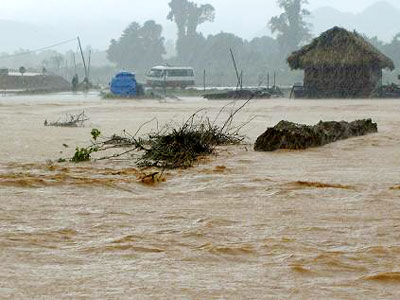 Trả lời:  (0,5 điểm) Bức ảnh phản ánh 1 hiện tượng của thiên tai đó là lũ lụt...(1,0 điểm) Những thiệt hại to lớn của nó đối với  đời sống con người và xã hội: con người, tài sản, môi trường và sự phát triển của xã hội...(1,0 điểm) Nêu được những nguyên nhân dẫn đến hậu quả trên: chủ quan; khách quan.(1,0 điểm) Nêu được một số biện pháp khắc phục: ý thức của con người; các chủ trương chính sách của Nhà nước (tuyên truyền, giáo dục; ban hành các quy định...);           (0,5 điểm) Liên hệ.-------------------------------------------------------------------------------------------------------------------------ĐỀ 14Câu 1 (5,0 điểm):1) Hãy nêu sự cần thiết của đức tính năng động sáng tạo ? Em hiểu gì về câu nói: “Trẻ không năng động, già hối hận”.2) a/ Tạo sao để trở thành một công dân chân chính, mỗi người cần phải có lí tưởng sống cao đẹp ? Lí tưởng sống của thanh niên trong thời đại ngày nay là gì ?b/ Trong bức thư gửi học sinh nhân ngày khai trường (9/1945) Bác Hồ viết: “Non sông Việt Nam có trở nên tươi đẹp hay không, dân tộc Việt Nam có bước tới đài vinh quang để sánh với các cường quốc năm châu được hay không, chính là nhờ một phần lớn ở công học tập của các cháu” .- Câu nói trên có đề cập tới vấn đề thuộc về lí tưởng không ?- Tại sao học tập được coi là nội dung quan trọng để thực hiện lí tưởng.Trả lời: 1) Năng động sáng tạo là phẩm chất rất cần thiết của người lao động trong xã hội hiện đại . Nó giúp con người có thể vượt qua những ràng buộc của hoàn cảnh, rút ngắn thời gian để đạt được mục đích đã đề ra một cách nhanh chóng và tốt đẹp.(1,0 điểm)- Cần hiểu đúng nghĩa câu nói:+ Câu này ý nói tuổi trẻ không năng động sáng tạo, không tích cực dám nghĩ, dám làm, say mê tìm tòi tiếp thu nắm bắt những cái mới để vận dụng vào cuộc sống thì khi già có hối hận cũng đã muộn (0,5 điểm)2) Làm đúng, làm đủ đạt 3,5 điểma) 1,5 điểm- Mỗi người cần phải có lí tưởng sống cao đẹp vì khi lý tưởng của mỗi người phù hợp với lí tưởng chung của dân tộc, của đảng thì hành động của họ sẽ góp phần thực hiện tốt những nhiệm vụ chung và chính họ sẽ được xã hội, nhà nước tạo điều kiện để phát triển khả năng của mình (0,75 điểm) + Người sống có lí tưởng cao đẹp sẽ được mọi người tôn trọng (0,25 điểm)- Lí tưởng sống của thanh niên trong thời đại ngày nay là : Phấn đấu thực hiện mục tiêu xây dựng nước Việt Nam độc lập , dân giàu, nước mạnh, xã hội công bằng, dân chủ, văn minh. (0,5 điểm)b) 2,0 điểmý 1:1,0 điểm - Câu nói trên có vấn đề thuộc về lí tưởng là: Bác Hồ đã khẳng định vai trò to lớn của các cháu học sinh là phải phấn đấu học tập để đưa đất nước bước tới đài vinh quang, sánh vai với các cường quốc năm châu. Đó chính là lí tưởng cao đẹp của học sinh. (1,0 điểm) ý 2: (1,0 điểm)Học tập là nội dung quan trọng để thực hiện lí tưởng vì:- Học tập là con đường ngắn nhất để thực hiện lí tưởng (0,25 điểm)- Học tập giúp chúng ta tiếp thu tri thức nhân loại, thành tựu khoa học kỹ thuật, những tinh hoa văn hoá nhân loại để vận dụng vào điều kiện, hoàn cảnh của đất nước nhằm phát triển đưa đất nước đi lên. (0,5 điểm)- Học tập và rèn luyện về mọi mặt để có đủ tri thức, phẩm chất và năng lực cần thiết nhằm thực hiện lí tưởng sống cao đẹp (0,25 điểm)Câu 2 (2,5điểm): a/ Em hiểu thế nào về quyễn sở hữu? Quyền sở hữu của công dân bao gồm những nội dung nào? Nội dung nào là quan trọng nhất? Vì sao? b/ Phân biệt tài sản nhà nước với tài sản tập thể (hợp tác xã)? Cho ví dụ cụ thể. Trả lời: a/ - Quyền sở  hữu là quyền công dân được có tài sản, nói cách khác là quyền công dân được giữ tài sản cho riêng mình. (0,5 điểm) - Quyền sở  hữu của công dân bao gồm 3 nội dung: Quyền chiếm hữu, quyền sử dụng và quyền định đoạt.  (0,5 điểm) - Quyền định đoạt là quan trọng nhất vì chỉ có chủ sở hữu thực sự mới có quyền quyết định số phận của tài sản như đem bán, chuyển nhượng, cho  thuê, cho mượn… (0,5 điểm) b/ - Tài sản nhà nước là tài sản thuộc sở hữu toàn dân giao cho các cơ quan nhà nước trực tiếp quản lý. Ví dụ: Tài nguyên rừng, biển, khoáng sản, kho bạc nhà nước, ngân hàng quốc gia...  (0,5 điểm)   -Tài sản tập thể là tài sản của các hợp tác xã hay các hình thức tổ chức kinh tế do người lao động lập ra, gồm vốn bằng tiền hoặc hiện vật mà xã viên, tổ viên góp và lợi tức tích luỹ được.  (0,5 điểm)Câu 3 (1,0 điểm):	  Hãy đánh dấu (x) vào câu trả lời đúng trong các câu sau đây:  Hiến pháp quy định công dân có quyền khiếu nại, tố cáo nhằm: a/ Tạo cơ sở pháp lý cho công dân bảo vệ quyền, lợi ích hợp pháp khi bị xâm phạm. (   ) b/ Tạo cơ sở pháp lý trừng trị các hành vi xâm phạm đến tài sản của công dân. (   ) c/ Tạo cơ sở pháp lý để công dân phát huy quyền tự do ngôn luận. (   ) d/ Tạo cơ sở pháp lý cho công dân giám sát các hoạt động của cơ quan và cán bộ, công chức nhà nước. (   ) Trả lời: Đánh dấu đúng vào câu a, d. Mỗi câu đúng cho 0,5 điểm. Câu 4 (1,5 điểm):	Bài tập tình huống:	 Anh A và chị B cùng là cán bộ trong một cơ quan nhà nước. Do vô tình cả hai phát hiện ra ông C, là cấp trên trực tiếp của họ, đã có hành vi tham ô tài sản của nhà nước. Anh A rất muốn tố cáo sự việc trên nhưng vì phải nuôi gia đình đông con nên đành im lặng. Còn chị B, do bất bình nên đã làm đơn tố cáo ông C, chị đã bị ông C cho nghỉ việc.	Câu hỏi:  1. Hãy nêu nhận xét của em về hành động của anh A và chị B?  2. Trong trường hợp này chị B phải làm gì để bảo vệ quyền lợi của mình ?  Trả lời: 1. Nhận xét:- Sự im lặng của anh A thoạt nhìn có vẻ đúng vì nó gắn với trách nhiệm gia đình, nhưng xét cho cùng đó là hành động cá nhân, hèn nhát và trái pháp luật. Ngược lại, việc tố cáo của chị B là hành động đúng pháp luật.  (0.5 điểm ) 2. Trong trường hợp này, chị B có thể làm đơn khiếu nại gửi tới cơ quan có thẩm quyền để giải quyết. Pháp luật luôn bảo vệ quyền lợi hợp pháp của công dân cũng như trừng trị đích đáng mọi hành động vi phạm lợi ích của nhà nước, tập thể và của công dân. (1.0 điểm)ĐỀ SỐ  15       Khi nói về bổn phận của con đối với cha mẹ, ca dao cổ Việt Nam có bài:                           “ Công cha như núi Thái Sơn                  Nghĩa mẹ như nước trong nguồn chảy ra.                             Một lòng thờ mẹ, kính cha                 Cho tròn chữ hiếu mới là đạo con.”      Em hiểu thế nào về bài ca dao trên? Tình cảm gia đình đối với em quan trọng như thế nào?Trả lời: * Hiểu đúng nội dung câu ca dao:(2 điểm) + Bài ca dao mở đầu bằng những lời lẽ thật đẹp đẽ, thật trang trọng để ca ngợi công ơn của cha mẹ. + Công cha, nghĩa mẹ được ca ngợi bằng hai hình ảnh so sánh. Một lấy chiều cao ngất trời của ngọn núi Thái Sơn, một lấy sự bất tận của dòng nước nguồn để chỉ công ơn to lớn không bao giờ tính hết được, không lấy gì kể xiết của cha, mẹ đối với con cái. + Ca ngợi công lao vừa to lớn, vừa bất tận của cha mẹ, bài ca dao muốn nhắc nhở mọi người về lòng biết ơn, kính trọng đối với cha mẹ . + Từ lời ca ngợi, bài ca dao khuyên nhủ, giáo dục mọi người về đạo làm con. Đạo làm con phải giữ cho tròn chữ hiếu, phải “Thờ mẹ, kính cha”. Cho dù thế nào thì chữ hiếu phải được giữ gìn cho trọn vẹn, cho chu toàn… + Bài ca dao đã nêu lên một nét đẹp đẽ, rực rỡ, thiêng liêng nhất trong tâm hồn con người Việt Nam. Nó đã làm rung động tấm lòng của biết bao thế hệ con người bởi vì nó thật hay, thật đúng về một đạo lý mà ai ai cũng đặt nó lên hàng đầu.  + Cha mẹ là người sinh ra con cái, nuôi dưỡng con cái công lao đó to lớn đến nhường nào. Cha mẹ là người dạy dỗ ta nên người, dạy cách cư xử, dạy bảo đạo đức, dạy bảo các hiểu biết về cuộc đời, các tri thức xã hội và tự nhiên, nếu không trực tiếp thì cũng gián tiếp. Cha mẹ nuôi ta ăn học, cho ta đến trường học những điều hay lẽ phải, bao nhiêu tiền của công sức cha mẹ đều dành cho ta.* Tình cảm gia đình đối với mỗi người rất quan trọng bởi vì: Tình cảm và cách đối xử của bản thân mỗi người đối với cha mẹ là thước đo đầu tiên đánh giá tư cách, đạo đức của mỗi người. Cha mẹ có công lao to lớn đối với bản thân ta, chúng ta phải kính yêu cha mẹ, vâng lời cha mẹ học tập và làm việc tốt để cha mẹ vui lòng. (1 điểm)- Hai biểu hiện của năng động,sáng tạo trong học tập có thể là: ( 0,5 đ)+ Mạnh dạn học hỏi khi có điều mình chưa hiểu+ Sưu tầm thêm bài tập sách giáo khoa để mở rộng them kiến thức+Tìm những cách giải bài tập khác nhau-Hai biểu hiện thiếu năng động, sáng tạo trong học tập có thể là: ( 0,5 đ)+ Học thuộc lòng mà không hiểu bài.+ Không biết liên hệ bài học vào trong thực tế.  - Không tán thành với ý kiến cho rằng “ Học sinh còn nhỏ tuổi chưa thể sáng tạo được”  vì :+ Sáng tạo không thể chỉ biểu  hiện ở những việc lớn,những phát minh vĩ đại, mà từ những việc nhỏ hàng ngày.( 1 đ)+Học sinh có thể thể hiện tính năng động sáng tạo trong học tập, trong lao độngvà những công việc cụ thể của bản thân như tìm ra cách học tốt nhất cho mình, vận dụng bài học vào thực tế. .( 1 đ)Câu 6 :( 2 điểm ) Giải thích câu ca dao:“ Dù ai đi ngược về xuôiNhớ ngày giỗ Tổ mồng mười tháng ba”Câu ca dao trên đã nói đến những truyền thống tốt đẹp nào của dân tộc.Một  trong những truyền thống trên đã được UNESSCO công nhận là di sản văn hóa thế giới đó là truyền thống nào? Em hãy kể thêm 4 di sản văn hóa thế giới khác của Việt Nam mà em biết?Câu 6: ( 2 điểm ) Học sinh nêu được. Câu ca dao trên tỏ lòng tri ân của mọi người tới các vị vua Hùng đã có công dựng nước và giữ nước. Ngày 10 - 3 là ngày giỗ Tổ Hùng Vương, nhân dân ta khắp mọi miền tổ quốc đều hướng về đất tổ Đền Hùng – Phú Thọ.( 1 điểm )- Câu ca dao trên nói về truyền thống tốt đẹp của nhân dân ta : Uống nước nhớ nguồn, tín ngưỡng thờ cúng Hùng Vương. .( 0.25 điểm )- Tín ngưỡng thờ cúng Hùng Vương được UNESSCO công nhận là di sản văn hóa thế giới vào năm 2012. .( 0.25 điểm )- Học sinh kể thêm được 4 di sản văn hóa thế giới khác như:( 0.5 điểm)+ Nhã nhạc cung đình Huế+ Không gian văn hóa cồng chiêng Tây Nguyên+ Dân ca quan họ Bắc Ninh+Ca trù+ Lễ Hội Gióng+ Hát Xoan + Thánh địa Mỹ Sơn+ Vinh Hạ Long+ Phố cổ Hội An+ Bia tiến sĩ Quốc Tử Giám+ Động Phong Nha- Kẻ Bàng+ Hoàng Thành Thăng LongĐề 16ĐỀ THI CHỌN HSG LỚP 9 -  NĂM HỌC 2015 - 2016Môn: Giáo dục công dânThời gian: 150 phút(không kể thời gian giao đề)Câu 1: (2,5 điểm). Hiến pháp là gì? Từ khi thành lập Nhà nước đến nay, nước ta đã ban hành mấy bản Hiến Pháp. Kể tên?Câu 2: (4 điểm)          Điền các từ(cụm từ)còn thiếu vào chỗ trống sau:UNICE là tên viết tắt của:………………………….ASEAN là tên viết tắt của:..........................................UNECO là tên viết tắt của:……………………..WHO là tên viết tắt của:……………………………..Câu 3: (4,5 điểm).   a,  Hợp tác là gì? Vì sao trong giai đoạn hiện nay, sự hợp tác quốc tế là một vấn đề rất cần thiết? Là học sinh em cần phải làm gì để phát huy tinh thần hợp tác?     b,   Em hiểu như thế nào về quan điểm “ Hòa nhập chứ không hòa tan” trong quan hệ giao lưu hợp tác quốc tế?Câu 4:(4điểm).    a,  Tự chủ là gì? Tại sao chúng ta phải rèn luyện tính tự chủ? b, Toàn là học sinh lớp 9. Bố mẹ toàn là công nhân của một nhà máy dệt, đời sống có phần eo hẹp. Thấy nhiều bạn đi học bằng xe đạp thể thao, trông rất thời trang và bắt mắt, Toàn đòi bố mẹ nhất định phải mua xe đạp mới cho mình.Câu hỏi:  - Em có tán thành với việc làm của Toàn không? Tại sao? - Nếu em là bạn của Toàn, em sẽ khuyên Toàn như thế nào?Câu 5:(5điểm).a,  Thế nào là truyền thống tốt đẹp của dân tộc? Dân tộc Việt Nam có những truyền thống nào đáng tự hào?  b,  Hưởng ứng đợt phát động thi đua lập thành tích chào mừng ngày Nhà giáo Việt Nam 20-11, là một học sinh để thể hiện lòng thành kính với thầy cô giáo, em hãy nêu một câu ca dao hoặc tục ngữ về chủ đề: Tôn sư trọng đạo  và trình bày hiểu biết của em về chủ đề đó.	                                       --------Hết------------HƯỚNG DẪN CHẤM THI CHỌN HSG LỚP 9- NĂM HỌC 2015-2016                                                  Môn: GDCDCâu 1:(4,5 điểm).  a, Hiến pháp là luật cơ bản của Nhà nước, có hiệu lực pháp lý cao nhất trong hệ thống pháp luật Việt Nam. Mọi văn bản pháp luật khác đều được xây dựng, ban hành trên cơ sở các quy định của Hiến pháp, không được trái với Hiến pháp.(1điểm)Từ khi thành lập nhà nước đến nay, nước ta đã ban hành 5 bản Hiếp Pháp.(1,5điểm)1.Hiến pháp năm 19462.Hiến pháp năm 19593.Hiến pháp năm 19804.Hiến pháp năm 19925.Hiến pháp năm 2013Câu 2(4điểm):          Mỗi cụm từ đúng được 1 điểmUNISEF là tên viết tắt của Quỹ Nhi đồng Liên hợp quốc.ASEAN là tên viết tắt của Hiệp hội các nước Đông Nam Á.UNESCO là tên viết tắt của Tổ chức Giáo dục,văn hoá và Khoa học Liên hợp quốc.WHO là tên viết tắt của Tổ chức Y tế thế giới.Câu 3(4,5 điểm):a, - Hợp tác là cùng chung sức làm việc, giúp đỡ, hỗ trợ lẫn nhau trong công việc, lĩnh vực nào đó vì mục đích chung. (0,5điểm)   - Sự hợp tác quốc tế là cần thiết vì: Thế giới đang đứng trước những vấn đề bức xúc có tính toàn câu(bảo vệ môi trường, hạn chế sự bùng nổ dân số, khắc phục tình trạng đói nghèo, phòng ngừa và đẩy lùi những bệnh hiểm nghèo,…) mà không một quốc gia, dân tộc riêng lẻ nào có thể tự giải quyết, thì sự hợp tác quốc tế là một vấn đề quan trọng và tất yếu.(1điểm) - Trách nhiệm của học sinh: Ngay từ bây giờ, học sinh phải rèn luyện tinh thần hợ tác với bạn bè và mọi người xung quanh trong học tập, lao động, hoạt động tập thể và hoạt động xã hội.(1điểm)b, Câu: “Hòa nhập nhưng không hòa tan” là quan điểm của Đảng và Nhà nước ta trong quá trình hội nhập quốc tế. Được hiểu như sau:   - Trong xu thế hội nhập, hợp tác quốc tế ngày càng sâu rộng, chúng ta muốn phát triển phải có sự giao lưu với các dân tộc khác, với nền văn hóa khác. Trong quá trình giao lưu đó, dân tộc ta sẽ tiếp thu những tinh hoa văn hóa và những thành tựu khoa học kỹ thuật tiên tiến của nhân loại, đó là hòa nhập.(1điểm)- Tuy nhiên trong quá trình ấy chúng ta luôn biết kế thừa, gìn giữ, phát huy truyền thống dân tộc; tiếp thu có chọn lọc, không đánh mất bản sắc riêng của mình, không bị đồng hóa bởi các dân tộc khác, đó là không hòa tan.(1điểm).Câu 4: (4 điểm)a, - Tự chủ là làm chủ bản thân. Người biết tự chủ là người làm chủ được những suy nghĩ, tình cảm và hành vi của mình trong moi hoàn cảnh, tình huống, luôn có thái độ bình tĩnh, tự tin và biết tự điều chỉnh hành vi của mình.(1 điểm)     - Vì tự chủ là một đức tính quý giá. Nhờ tính tự chủ mà con người biết sống một cách đúng đắn và biết cư xử có đạo đức, có văn hóa. Tính tự chủ giúp ta đứng vững trước những tình huống khó khăn và những thử thách, cám dỗ.(1điểm)b, - Em không tán thành với việc làm của Toàn. Vì việc làm đó cho thấy Toàn là một người không có tính tự chủ(không biết kiềm chế những ham muốn của bản thân, chỉ hành động theo ý mình mà không quan tâm đến hoàn cảnh của gia đình).(1điểm) - Em có thể khuyên Toàn là: Không nên đòi bố mẹ mua xe mới cho mình, làm như vậy là không biết thương bố mẹ. Hơn nữa đang là học sinh thì việc quan trọng nhất phải là học tập chứ không phải là việc chạy theo mốt. Có như vậy thì sau này chúng ta mới có một cuộc sống tốt đẹp…(1điểm).Câu 5:(5điểm)a, - Truyền thống tốt đẹp của dân tộc là những giá trị tinh thần(tư tưởng, đức tính, lối sống,cách ứng xử tốt đẹp…) hình thành trong quá trình lịch sử lâu dài của dân tộc, được truyền từ thế hệ này sang thế hệ khác.(0.5điểm)- Việt Nam có những truyền thống đáng tự hào: yêu nước, bất khuất, chống giặc ngoại xâm, đoàn kết, nhân nghĩa, cần cù lao động, hiếu học, hiếu thảo; các truyền thống về văn hóa, về nghệ thuật.(0,5điểm) b, - Nêu được một câu ca dao hoặc tục ngữ đúng chủ đề Tôn sư trọng đạo, (0,5điểm) -  Nêu được : Tôn sư trọng đạo là tôn trọng, kính yêu và biết ơn đối với thầy cô giáo ở mọi lúc mọi nơi; coi trọng và làm theo những điều thầy cô dạy bảo.(0,5điểm) - Nêu được ý nghĩa của tôn sư trọng đạo:    + Đối với bản thân: tôn trọng và làm theo những lời dạy của thầy cô sẽ giúp ta tiến bộ, trở thành người có ích cho gia đình và xã hội.(0,5điểm)    + Đối vỡi xã hội: tôn sư trọng đạo giúp các thầy cô giáo làm tốt trách nhiệm nặng nề và vẻ vang của mình…(0,5điểm)    + Tôn sư trong đạo là truyền thống tốt đẹp của dân tộc ta, chúng ta cần giữ gìn và phát huy bằng những tình cảm, thái độ cao đẹp trong cuộc sống hàng ngày….(0,5điểm) + Phản ánh hiện tượng trái với tôn sư trọng đạo trong xã hội hiện nay(lấy ví dụ liên hệ). (0,5điểm) + Liên hệ cảm xúc, trách nhiệm bản thân…(1điểm).Câu 1 ( 2,0 điểm)Truyền thống tốt đẹp của dân tộc là gì? Hãy kể các truyền thống tốt đẹp của dân tộc Việt Nam mà em biết?Câu 2 ( 4,0 điểm)       Hợp tác là gì? Vì sao trong tình hình hiện nay hợp tác là một vấn đề quan trọng và tất yếu? Chính sách của Đảng và Nhà nước ta về vấn đề hợp tác quốc tế? Nêu một ví dụ về hợp tác quốc tế ở địa phương mà em biết?Câu 3 ( 4,0 điểm)Trong xu thế hội nhập hiện nay, hợp tác quốc tế là vấn đề tất yếu của mỗi quốc gia, dân tộc trên thế giới. Trong những năm gần đây, Việt Nam đã và đang trở thành một trong những điển hình của xu thế đó. Bằng vốn hiểu biết của mình, em hãy làm rõ nhận định trên?Câu 4 ( 5,0 điểm)Tệ nạn xã hội là gì ? Tác hại của các tệ nạn xã hội ? Em hãy nêu một số quy định của pháp luật về phòng chống các tệ nạn xã hội ?* Tình huống:Hùng là một học sinh giỏi, gia đình của Hùng khá giả và năm học vừa qua Hùng thi tốt nghiệp đạt loại giỏi và thi đậu vào trường Đại học Kinh tế TP Hồ Chí Minh. Bố mẹ, gia đình dòng họ và bạn bè đều hãnh diện về Hùng. Lên thành phố được một năm, Hùng bắt đầu quen được nhiều bạn bè và từ đó Hùng bị bạn bè rủ rê tụ tập ăn chơi, một lần Hùng được bạn mời hút thử ma túy, từ lần đó Hùng bị nghiện ma túy luôn, bao nhiêu tiền bố mẹ cho ăn học Hùng đều dồn hết cho vào các cuộc chơi thâu đêm và ma túy, hết tiền Hùng bán cả xe để có tiền hút ma túy. Hùng bỏ bê việc học và đầu năm học thứ hai Hùng bị thi lại nhiều môn và bị nhà trường đuổi học vì bị phát hiện hút ma túy.  - Theo em, có những nguyên nhân nào dẫn đến Hùng bị nghiện ma túy ?- Em hiểu biết gì về ma túy?Pháp luật có những qui định gì đối với người sử dụng trái phép chất ma túy ?- Nếu em là Hùng em sẽ làm gì để không sa vào ma túy và học tập tốt ?Câu 5.( 5,0 điểm)Giải thích câu ca dao:“Dù ai nói ngả nói nghiêngLòng ta vẫn vững như kiềng ba chân”Câu ca dao nói lên phẩm chất đạo đức nào? Theo em, phẩm chất đó thể hiện như thế nào? Em hóy nờu cỏch rốn luyện phẩm chất đó của bản thân.- Giải thích câu ca dao:(1 điểm)Câu ca dao có ý nói khi con người đã có quyết tâm thì dù bị người khác ngăn trở cũng vẫn vững vàng, không thay đổi ý định của mình- Câu ca dao nói về người có phẩm chất đạo đức: Tự chủ (0,5 điểm)- Nêu được đúng, đủ khái niệm:(1 điểm)Tự chủ là làm chủ bản thân. Người biết tự chủ là người làm chủ được suy nghĩ, tình cảm, hành vi của mình trong mọi hoàn cảnh, điều kiện của cuộc sống-Tính tự chủ thể hiện: (1,5 điểm - mỗi ý đúng cho 0,5 điểm)	+ Luôn có thái độ bình tĩnh, tự tin;	+ Ôn tồn, nhã nhặn trong giao tiếp;	+ Hành vi lễ độ, lịch sự, đúng mực.- Mỗi học sinh có những cách rèn luyện tính tự chủ khác nhau, yêu cầu nêu được 2 ý trong các ý sau: 	(1 điểm - mỗi ý đúng cho 0,5 điểm))+ Suy nghĩ kỹ trước khi hành động;+ Sau mỗi việc làm xem lại thái độ, lời nói, hành động của mình là đúng hay sai và kịp thời rút kinh nghiệm, sửa chữa;+ Tập thói quen cư xử có văn hoá: bình tĩnh, ôn hoà, lễ độ;+ Không theo lời rủ rê, lôi kéo làm những việc xấu;+ V. v........- Hết -Lưu ý: Cán bộ coi thi không giải thích gì thêm!Câu 1 ( 2,0 điểm)- Truyền thống tốt đẹp của dân tộc là những giá trị tinh thần, hình thành trong quá trình lịch sử lâu dài của dân tộc, được truyền từ thế hệ này sang thế hệ khác. (1,0 điểm)- Các truyền thống tốt đẹp của dân tộc Việt Nam : (1,0 điểm)   + Truyền thống yêu nước   + Truyền thống nhân nghĩa   + Truyền thống cần cù lao động   + Truyền thống đoàn kết   + Truyền thống tôn sư trọng đạo   + Văn hóa ứng xử mang đậm bản sắc dân tộc.Câu 2 ( 4,0 điểm)- Hợp tác là cùng chung sức làm việc, giúp đỡ, hỗ trợ lẫn nhau trong công việc, lĩnh vực nào đó vì mục đích chung (0,5đ)- Hiện nay thế giới đang đứng trước những vấn đề cấp thiết, đe dọa sự sống còn của toàn nhân loại (bùng nổ dân số, ô nhiễm môi trường, khủng bố quốc tế, dịch bệnh hiểm nghèo...) để giải quyết những vấn đề đó cần phải có sự hợp tác quốc tế, không một quốc gia, dân tộc riêng lẻ nào có thể tự giải quyết được. Do đó hợp tác quốc tế là một vấn đề quan trọng và tất yếu (1,5đ).- Học sinh nêu được: + Tăng cường hợp tác quốc tế+ Tuân theo nguyên tắc: Tôn trọng độc lập chủ quyền, toàn vẹn lãnh thổ của nhau, không can thiệp vào công việc nội bộ của nhau, không dùng vũ lực hoặc đe dọa dùng vũ lực, bình đẳng cùng có lợi.+ Giải quyết các bất đồng, tranh chấp bằng thương lượng, hòa bình + Phản đối mọi âm mưu và hành động gây sức ép áp đặt, cường quyền (1,5đ)- VD: Trung tâm Việt Hàn, DHA,...        (0,5đ)Câu 3 ( 4,0 điểm)Câu 4 ( 5,0 điểm) 	Tệ nạn xã hội là hiện tượng xã hội bao gồm hành vi sai lệch chuẩn mực xã hội, vi phạm đạo đức, pháp luật, gây hậu quả xấu về mọi mặt đối với đời sống xã hội. Có nhiều tệ nạn xã hội nhưng nguy hiểm nhất là cờ bạc, ma tuý, mại dâm. (1 đ)    * Tác hại: - Ảnh hưởng xấu đến sức khoẻ, tinh thần và đạo đức con người, làm tan vở hạnh phúc gia đình, suy thoái giống nòi, rối loạn trật tự xã hội và làm giảm sút nền kinh tế gia đình, đất  nước. (0,25 đ)- Gây đại dịch AIDS, dẫn đến cái chết. (0,25)* Những quy định của pháp luật:- Cấm đánh bạc dưới bất kì hình thức nào, nghiêm cấm tổ chức đánh bạc. (0,25)- Nghiêm cấm sản xuất, tàng trữ, vận chuyển, mua bán, sử dụng, tổ chức sử dụng, cưỡng bức, lôi kéo sử dụng trái phép chất ma tuý. Những người nghiện ma tuý bắt buộc phải cai nghiện.  (0,25đ)      -  Nghiêm cấm hành vi mại dâm, dụ dỗ hoặc dẫn dắt mại dâm.(0,25đ)- Trẻ em không được đánh bạc, hút thuốc và dùng chất kích thích có hại cho sức khỏe. Nghiêm cấm lôi kéo trẻ em đánh bạc, cho trẻ em uống rượu, hút thuốc, dùng chất kích thích, nghiêm cấm dụ dỗ, dẫn dắt trẻ em mại dâm, bán hoặc cho trẻ em sử dụng những văn hóa phẩm đồi trụy, đồ chơi hoặc chơi trò chơi có hại cho sự phát triển lành mạnh của trẻ. (0,25đ)* Tình huống:      -  Theo em, có những nguyên nhân dẫn đến Hùng bị nghiện ma túy : (0,5đ)  + Hùng thiếu hiểu biết về tác hại của ma túy.  + Không tự chủ bản thân.   + Hùng tò mò muốn tìm thử cảm giác lạ.  + Hùng bị bạn bè xấu rủ rê, lôi kéo.  - Theo em ma túy là một chất gây nghiện khi xâm nhập vào cơ thể chúng ta nó sẽ kích thích trung ương thần kinh tạo ra nhiều ảo giác làm cho con người không tự chủ được bản thân, là chất dễ gây nghiện dù chỉ thử một lần, là con đường ngắn nhất dẫn đến căn bệnh AIDS, gây ra cái chết trắng nếu thiếu hiểu biết về ma túy. (0,5)     * Pháp luật có những qui định gì đối với người sử dụng trái phép chất ma túy. (0,75đ) + Bộ luật hình sự năm 1999, điều 199 “ Tội sử dụng trái phép chất ma túy”  1. Người nào sử dụng trái phép chất ma tuý dưới bất kì hình thức nào, đã được giáo dục nhiều lần và đã bị xử lí hành chính bằng biện pháp đưa vào cơ sở chữa bệnh bắt buột mà còn tiếp tục sử dụng trái phép chất ma túy thì bị phạt tù từ ba tháng đến hai năm.  2.  Tái phạm tội này thì bị phạt tù từ hai năm đến năm năm. * Nếu em là Hùng em sẽ không chơi và không nghe theo lời dụ dỗ của những bạn bè xấu, luôn phải biết tự chủ bản thân, không tò mò và phải luôn tìm hiểu tác hại của ma túy để không xa vào ma túy, khuyên bạn bè và mọi người không nên sử dụng ma túy, tố giác những nơi buôn bán, tàng trữ, tổ chức sử dụng chất ma túy cho cơ quan chính quyền để kịp thời xử lí.(0,75 đ)Câu 5 ( 5,0 điểm)- Giải thích câu ca dao:(1 điểm)Câu ca dao có ý nói khi con người đã có quyết tâm thì dù bị người khác ngăn trở cũng vẫn vững vàng, không thay đổi ý định của mình- Câu ca dao nói về người có phẩm chất đạo đức: Tự chủ (0,5 điểm)- Nêu được đúng, đủ khái niệm:(1 điểm)Tự chủ là làm chủ bản thân. Người biết tự chủ là người làm chủ được suy nghĩ, tình cảm, hành vi của mình trong mọi hoàn cảnh, điều kiện của cuộc sống-Tính tự chủ thể hiện: (1,5 điểm - mỗi ý đúng cho 0,5 điểm)	+ Luôn có thái độ bình tĩnh, tự tin;	+ Ôn tồn, nhã nhặn trong giao tiếp;	+ Hành vi lễ độ, lịch sự, đúng mực.- Mỗi học sinh có những cách rèn luyện tính tự chủ khác nhau, yêu cầu nêu được 2 ý trong các ý sau: 	(1 điểm - mỗi ý đúng cho 0,5 điểm))+ Suy nghĩ kỹ trước khi hành động;+ Sau mỗi việc làm xem lại thái độ, lời nói, hành động của mình là đúng hay sai và kịp thời rút kinh nghiệm, sửa chữa;+ Tập thói quen cư xử có văn hoá: bình tĩnh, ôn hoà, lễ độ;+ Không theo lời rủ rê, lôi kéo làm những việc xấu;+ V. v........ĐỀ THI CHỌN HỌC SINH GIỎI NĂM HỌC 2015-2016Môn thi: GDCD ; LỚP 9Thời gian: 120 phút (không kể thời gian phát đề)Câu 1:  ( 12 điểm)       	a. Hợp tác là gì? Vì sao trong tình hình hiện nay hợp tác là một vấn đề quan trọng và tất yếu?       	b. Chính sách của Đảng và Nhà nước ta về vấn đề hợp tác quốc tế. Nêu một ví dụ về hợp tác quốc tế ở địa phương mà em biết?       	c. Em hiểu như thế nào về quan điểm “ Hoà nhập chứ không hoà tan” trong quan hệ giao lưu hợp tác quôc tế?Câu 2: ( 8  điểm)Hiện nay chiến tranh còn xảy ra ở một số nơi trên thế giới. Chiến tranh đã gây ra sự bất hạnh cho nhiều trẻ em, gia đình và quốc gia.a. Hãy nêu 3 việc học sinh có thể làm để thể hiện thái độ hòa bình, mong muốn đoàn kết giữa các dân tộc.b. Nếu em được đại diện cho HS Việt Nam tham dự trại hè thiếu nhi Quốc tế, em sẽ làm gì để quảng bá hình ảnh đất nước và con người Việt Nam?Câu 3: ( 12 điểm)	a. Theo em, việc học tập sẽ mang lại lợi ích gì cho bản thân mỗi người? 	b. Hiện nay có một số học sinh chưa nhận thức đúng đắn về lợi ích của việc học tập nên dẫn đến mục đích học tập sai lầm. Vậy theo em, thế nào là mục đích học tập đúng? Thế nào là mục đích học tập sai?	c. Tình huống: 	Đào và Mai cùng trao đổi với nhau về mục đích học tập của bản thân. Đào bảo rằng: “Tớ phải cố gắng học tập để sau này có được việc làm nhàn nhã, không phải vất vả như cha mẹ tớ bây giờ”. Em có tán thành với suy nghĩ của Đào không? Vì sao?Câu 4: ( 12 điểm)Có một nhà nghiên cứu đã nhận định rằng: ”Sau chiến tranh và thiên tai thì tai nạn giao thông là thảm họa thứ ba gây nên cái chết cho con người”.Bằng sự hiểu biết của mình em hãy làm rõ:a. Nguyên nhân phổ biến gây nên các vụ tai nạn giao thông hiện nay?b. Đặc điểm và ý nghĩa của các loại biển báo giao thông?          c. Ý nghĩa của việc con người thực hiện nghiêm túc các quy định về an toàn giao thông?  Câu 5: ( 6 điểm)Năm học 2015-2016 ngành GD&ĐT Quảng Trị thực hiện điểm "Nhấn" gì? Trách nhiệm của  bản thân em trong việc thực hiện điểm "Nhấn" đó.sHDC ĐỀ THI CHỌN HỌC SINH GIỎI NĂM HỌC 2015-2016Môn thi: GDCD ; LỚP 9Câu 1: ( 12 điểm) 	a Hợp tác là cùng chung sức làm việc, giúp đỡ, hỗ trợ lẫn nhau trong công việc, lĩnh vực nào đó vì mục đích chung . (1 đ )- Hiện nay thế giới đang đứng trước những vấn đề cấp thiết, đe dọa sự sống còn của toàn nhân loại (bùng nổ dân số, ô nhiễm môi trường, khủng bố quốc tế, dịch bệnh hiểm nghèo...) để giải quyết những vấn đề đó cần phải có sự hợp tác quốc tế, không một quốc gia, dân tộc riêng lẻ nào có thể tự giải quyết được. Do đó hợp tác quốc tế là một vấn đề quan trọng và tất yếu). (3 đ)b.  Học sinh nêu được: + Tăng cường hợp tác quốc tế. (0,5 đ )+ Tuân theo nguyên tắc: Tôn trọng độc lập chủ quyền, toàn vẹn lãnh thổ của nhau, không can thiệp vào công việc nội bộ của nhau, không dùng vũ lực hoặc đe dọa dùng vũ lực, bình đẳng cùng có lợi. . (1,5 đ )+ Giải quyết các bất đồng, tranh chấp bằng thương lượng, hòa bình . (0,75 đ)+ Phản đối mọi âm mưu và hành động gây sức ép áp đặt, cường quyền (0,75 đ)- VD: Hợp tác với các tổ chức MAG, RENEW  để rà phá bom mìn còn sót lại sau chiến tranh  . (0,5 đ)c. - Câu “ Hoà  nhập chứ không hoà tan” là quan điểm của chúng ta trong quá trình hội nhập quốc tế. Được hiểu như sau: +  Trong xu thế hội nhập, hợp tác quốc tế ngày càng sâu rộng,chúng ta muốn phát triển phải có sự giao lưu với các dân tộc khác,với nên văn hoá khác, Trong quá trình giao lưu đó, dân tộc ta sẽ tiếp thu tinh hoa văn hoá và những thành tựu khoa học kĩ thuật tiên tiến của nhân loại đó là hoà nhập (2đ)+Tuy nhiên trong quá trình ấy chúng ta luôn biết kế thừa, gìn giữ phát huy truyền thống dân tộc, tiếp thu có chọn lọc, không đánh mất bản sắc riêng của mình,không bị đồng hoá bởi các dân tộc khác (2đ)Câu 2: (8 điểm)Đây là đề mở giám khảo linh hoạt trong việc chấm bài làm của HS. Cần đánh giá năng lực cảm nhận và tổng hợp của HS.a. HS trả lời đúng  việc học sinh có thể làm như viết thư, gửi quà ủng  hộ trẻ em và nhân dân các vùng có  chiến tranh; Tham gia vẽ tranh để phê phán chiến tranh ;  Viết thư  thăm hỏi các chú bộ đội đang bảo vệ chủ quyền biên giới, hải đảo của tổ quốc…(3 đ iểm,  trả lời đúng 1 việc làm 1đ)b. HS có thể trả lời  nhiều việc làm để quảng bá hình ảnh đất nước và con người Việt Nam như thuyết trình, giới thiệu hình ảnh hay  hát các bài hát ca ngợi đất nước con người Việt nam... nhưng phải trình bày được nội dung  quảng bá sau:- Đất nước và con người Việt Nam có lịch sử dựng nước và giữ nước hào hùng....- Đất nước có nhiều danh lam thắng cảnh, nhiều di sản văn hóa thế giới: Vịnh Hạ Long, động Phong Nha... 	- Con người Việt Nam yêu nước, yêu hòa bình,  dũng cảm, đoàn kết, thông minh, cần cù, thân thiện, thông minh....Điểm tối đa  5 đ, tùy vào bài viết và năng lực của HS để giám khảo cho điểmCâu 3:  (12 điểm)a. Lợi ích của việc học tập (2đ)Việc học tập đối với mọi người là vô cùng quan trọng. Có học tập, chúng ta mới có kiến thức, có hiểu biết, được phát triển toàn diện, trở thành người có ích cho gia đình và xã hội. b. Yêu cầu nêu được: * Mục đích học tập đúng là: (3đ)- Học tập để trở thành con ngoan, trò giỏi, cháu ngoan Bác Hồ, người công dân tốt có ích cho gia đình và xã hội. (1.5đ)- trở thành con người chân chính có đủ khả năng lao động để tự lập nghiệp và góp phần xây dựng quê hương đất nước, bảo vệ Tổ quốc xã hội chủ nghĩa. (1.5đ)* Mục đích học tập sai là: (3đ)+ Chỉ nghĩ đến lợi ích trước mắt (như vì điểm số…) mà không nghĩ đến điều quan trọng hơn là học để nắm vững kiến thức. (1.5đ)+ Chỉ nghĩ đến lợi ích, tương lai của bản thân (như để có nhiều tiền, sống sung sướng…). (1.5đ)  	c. Tình huống: (4đ)- Em không tán thành với suy nghĩ của Đào. (1đ)- Vì: + Học tập  để có việc làm nhàn nhã là một mục đích học tập sai, tầm thường, chỉ nghĩ đến lợi ích của bản thân (1,5đ)         + Học tập không chỉ vì tương lai của bản thân mà phải học tập vì tương lai của dân tộc, vì sự phồn vinh của đất nước. (1,5đ)Câu 4: (12 điểm)Câu 5 (6 điểm)- Điểm nhấn năm học: " Tăng cường văn hóa học đường và giáo dục kỷ năng sống cho HS". (2,0 điểm)- HS trình trách nhiệm của bản thân: ( 4,0 điểm); mỗi viẹc làm đúng ( 1 điểm)+ Tiếp tục tìm hiểu và nắm vững các nội dung quy định đối với HS: 5 tiêu chí đối với văn hóa học đường và 20 tiêu chí GD kỷ năng sống cho HS.+ Lên kế hoạch và thực hiện tốt các tiêu chí trên.+ Có thái độ phê phán đối với các bạn HS có hành vi vi phạm văn hóa học đường, và không tích cực rèn kỷ năng sống.+ Tích cực tham gia các hoạt động của Nhà trường, Liên độ nhằm rèn luyện kỷ năng sống cho bản thân.Dân chủ và kỉ luật là sức mạnh của một tập thểDân chủ là để mọi người có cơ hội thể hiện và phát huy tiềm năng trí tuệ của mình, đóng góp vào những công việc của tập thể, dân chủ tạo ra hoạt động công khai; kỉ luật tạo nên tính thống nhất trong hành động, kỉ luật là điều kiện đảm bảo cho dân chủ được thực hiện có hiệu quả;  Do đó Dân chủ và kỉ luật góp phần tạo nên sự thống nhất, thiết lập được sự đồng tâm nhất trí của mọi người để đạt được những kết quả cao trong công việc. đó là sức mạnh của một tập thể. Ví dụ: Để xây dựng kế hoạch chào mừng 20/11 sắp tới, lớp 9A đã tổ chức sinh hoạt lớp để các thành viên đóng góp ý kiến. Kết quả, lớp 9A là lớp đứng top đầu những lớp hoàn thành tốt phong trào chào mừng 20/11. Mỗi tổ đến lịch phân công đều phải làm vệ sinh trường lớp sạch sẽ. Hoặc là chấp hành những quy định của trường lớp…. UBND HUYỆN LƯƠNG TÀI  PHÒNG GIÁO DỤC VÀ ĐÀO TẠO  ĐỀ THI CHỌN HỌC SINH GIỎI CÁP HUYỆN ĐỢT 1  Năm học 2015  2016  Môn thi: Giáo dục công dân. Lớp 9  Thời gian làm bài:120 phút (không kể thời gian giaođề)  Câu 1: (2 điểm):  Khẩu hiệu hành động của mọi công dân Việt Nam là : “Sống và làm việc theo  Hiến pháp và Pháp luật” bằng những hiểu biết của mình em hãy làm rõ quan điểm trên  (theo những gợi ý dưới đây):  a. Hiến pháp là gì?  b. Pháp luật là gì?  c. Vì sao phải: “Sống và làm việc theo Hiến pháp và Pháp luật”?  d. Trách nhiệm của bản thân em trong việc thực hiện khẩu hiệu trên?  Câu 2: (2điểm)  Có ý kiến cho rằng: “ Học sinh còn nhỏ tuổi chưa thể năng động, sáng tạo được”.  a, Nêu rõ quan điểm của em và giải thích vì sao?  b, Theo em, học sinh cần làm gì để rèn luyện đức tính năng động, sáng tạo?  Câu 3: (3 điểm)  Hoàng đã trót dùng tiền mẹ cho để đóng học phí vào chơi điện tử. hoàng đang lo lắng  không biết làm thế nào thì bà hàng nước ở gần nhà dụ dỗ Hoàng mang một túi nhỏ đi  giao cho một người hộ bà, bà sẽ cho tiền đóng học phí và không nói gì với mẹ Hoàng.  Hoàng tự nhủ : làm theo lời bà hàng nước cũng được, còn hơn là bị mẹ mắng, với lại  mình chỉ làm một lần thôi, không bao giờ làm như thế nữa.  a, Theo em, ý nghĩ của hoàng đúng hay sai?  b, Nếu em là Hoàng , em sẽ làm gì?  Câu 4: ( 3 điểm)  Trong xu thế hội nhập hiện nay, hợp tác quốc tế là vấn đề tất yếu của mỗi quốc gia,  dân tộc trên thế giới. Trong những năm gần đây, Việt Nam đã và đang trở thành một  trong những điển hình của xu thế đó.  Bằng vốn hiểu biết của mình, em hãy làm rõ nhận định trên   HẾT   (Đề thi gồm có 1 trang)  Thí sinh không được sử dụng tài liệu. Cán bộ coi thi không giải thích gì thêm.  Họ và tên thí sinh:.....................................................; Số báodanh................................  UBND HUYỆN LƯƠNG TÀI  PHÒNG GIÁO DỤC VÀ ĐÀO  TẠO  HƯỚNG DẪN CHẤM  Môn thi: GDCD  Lớp 9  Câu 1: (2điểm)  Ý/Phần  Đáp án  Điểm  a)   Hiến pháp là Luật cơ bản của Nhà nước, có hiệu lực pháp lí cao nhất  trong hệ thống pháp luật Việt Nam. Mọi văn bản pháp luật khác đều  được xây dựng, ban hành trên cơ sở quy định của Hiến pháp , không  được trái với Hiến pháp.  0,5  b)   Pháp luật là các quy tắc xử sự chung, có tính bắt buộc, do Nhà nước  ban hành, được Nhà nước đảm bảo thực hiện bằng các biện pháp giáo  dục, thuyết phụ , cưỡng chế.  0,5   Chúng ta phải sống và làm việc theo Hiến pháp và Pháp luật vì : Nhà  nước ta là nhà nước của dân, do dân và vì dân; Nhà nước quản lí xã hội  bằng pháp luật, không ngừng tăng cường pháp chế xã hội chủ nghĩa,  mọi công dân có quyền và nghĩa vụ như nhau được pháp luật quy định.  Như vậy, mỗi công dân chúng ta phải tuân theo pháp luật và bắt buộc  phải “ Sống và làm việc theo Hiến pháp và Pháp luật”   Trách nhiệm của bản thân em trong việc thực hiện khẩu hiệu trên:  + Trong học tập luôn thực hiện những nhiệm vụ thầy cô giáo giao cho,  thực hiện đúng nội qui của nhà trường, hoàn thành nghĩa vụ phổ cập  giáo dục…  c)  d)  0,5  0,5  + Trong gia đình phải kính trọng, lễ phép, vâng lời, biết ơn và chăm sóc  ông, bà, cha, mẹ  + Thực hiện tốt nếp sống văn minh, phòng chống tệ nạn xã hội, đảm  bảo trật tự an toàn xã hội như không gây gổ đánh nhau, nói tục, bảo vệ  môi trường.  Câu 2: (2điểm)  Ý/Phần  a)  Đáp án  Điểm  Em không tán thành quan điểm trên.  Bởi vì: Hs còn nhỏ tuổi nhưng cũng phải học tập và làm  những công việc vừa sức với mình. Do vậy để học tập 1điểm  tôt và làm việc có hiệu quả rất cần phải năng động,  sáng tạo  b)   Rèn luyện:  0,5 điểm  + Tích cực , kiên trì rèn luyện trong cuộc sống, có ý thức  học tập tốt, có phương pháp học tập tích cực áp dụng  những kiến thức kỹ năng đã học vào thực tế cuộc sống  Đạo đứcPháp luậtCơ sở hình thànhĐúc kết từ thực tế cuộc sống và nguyện vọng của nhân dân.Do Nhà nước ban hành Hình thức thể hiệnCác câu ca dao, tục ngữ, các câu châm ngôn. Các văn bản pháp luật như bộ luật, luật trong đó có các quy định về quyền, nghĩa vụ của công dân, nhiệm vụ, quyền hạn của cơ quan, cán bộ, công chức nhà nước.Biện pháp bảo đảm thực hiệnTự giác thông qua tác động của dư luận xã hội lªn ¸n, khuyÕn khÝch, khen chªBằng sự tác động của NN thông qua tuyªn truyÒn, gi¸o dôc, thuyÕt phôc hoÆc r¨n ®e, cìng chÕ vµ xö lÝ c¸c hµnh vi vi ph¹m.Câu 1. Thế nào là chí công vô tư? Hãy nêu ví dụ về một việc làm thể hiện chí công vô tư.- Chí công vô tư là phẩm chất đạo đức của con người, thể hiện ở sự công bằng, không thiên vị, giải quyết công việc theo lẽ phải, xuất phát từ lợi ích chung và đặt lợi ích chung lên trên lợi ích cá nhân. - Nêu một ví dụ, có thể là: Một người cán bộ lãnh đạo biết lắng nghe và tiếp thu ý kiến phê bình của cán bộ cấp dưới để cải tiến công tác lãnh đạo được tốt hơn; một học sinh không vì cảm tình riêng mà bỏ qua hoặc che dấu khuyết điểm cho bạn; một người dân hiến đất của gia đình để xây trường học cho trẻ em; ...Câu 2. Chí công vô tư có ý nghĩa như thế nào đối với mỗi cá nhân, cộng đồng, xã hội ? - Người chí công vô tư sẽ luôn sống thanh thản, được mọi người vị nể, kính trọng. - Đem lại lợi ích cho tập thể, cộng đồng, xã hội, đất nước. Câu 3. Có ý kiến cho rằng chỉ người lớn, nhất là những người có chức có quyền mới phải rèn luyện phẩm chất chí công vô tư, học sinh còn nhỏ không có điều kiện để rèn luyện phẩm chất đó. 	Em có tán thành ý kiến đó không? Vì sao?Không tán thành ý kiến đó, vì phẩm chất chí công vô tư thể hiện trong cuộc sống hằng ngày và ai cũng phải rèn luyện và thực hiện. Học sinh có thể thực hiện như: tích cực tham gia các hoạt động của tập thể, không bao che cho những việc làm sai trái, bảo vệ lẽ phải, công bằng khi nhận xét, đánh giá người khác ....Câu 4. Lan và Hoà là đôi bạn thân. Hôm nay Lan là cờ đỏ, Lan đi kiểm tra sự chuẩn bị bài tập của các bạn. Hoà làm thiếu bài tập, nhưng Lan lại báo cáo với lớp là Hoà làm bài đủ. 	Em hãy nhận xét hành vi của Lan.	Nếu là Lan, em sẽ cư xử như thế nào?- Hành vi của Lan là thiếu trung thực và không chí công vô tư vì chỉ xuất phát từ tình cảm riêng, không vì lợi ích chung của cả lớp. Việc làm đó là thiên vị, không công bằng, không tôn trọng lẽ phải. - Nêu cách ứng xử: Nếu ở địa vị Lan, em sẽ báo cáo trung thực về thiếu sót của Hoà và sau đó sẽ gặp Hoà để tìm hiểu nguyên nhân, giải thích lý do vì sao em phải báo cáo đúng sự thật để Hoà hiểu và thông cảm, góp ý và động viên Hoà cố gắng sửa chữa thiếu sót. Câu 5. Hành vi nào dưới đây thể hiện chí công vô tư ?A. Trong các cuộc bình bầu, Hậu hay bỏ phiếu cho những bạn chơi thân với mình.B. Hiền chỉ chăm lo việc học của mình, còn các công việc của lớp thì không quan tâm.C. Hôm nay đến lớp thấy đã muộn mà chưa có ai làm vệ sinh lớp học, An tự quét dọn lớp để kịp giờ vào học.D. Vinh hay bao che khuyết điểm cho Nhân vì Nhân hay cho Vinh nhìn bài khi kiểm tra.Câu 6. Những biểu hiện dưới đây là chí công vô tư hay không chí công vô tư ? (đánh dấu X vào ô tương ứng)2. Tự chủ:Câu 1. Em hiÓu thÕ nµo lµ tù chñ ? Tự chủ là làm chủ bản thân, tức là làm chủ được những suy nghĩ, tình cảm, hành vi của bản thân trong mọi hoàn cảnh, tình huống ; luôn có thái độ bình tĩnh, tự tin và biết điều chỉnh hành vi của bản thân.                                         Câu 2. Có ý kiến cho rằng người có tính tự chủ phải là người luôn luôn hành động theo ý mình, không cần quan tâm đến hoàn cảnh và mọi người xung quanh. Em có tán thành ý kiến đó không? Vì sao?- Không tán thành ý kiến đó.					- Giải thích: Người biết tự chủ cần phải quan tâm đến hoàn cảnh và mọi người xung quanh mình vì: + Tự chủ không có nghĩa là sống một cách đơn độc, khép kín, mà vẫn cần giao tiếp và hoạt động.	+ Người biết tự chủ là người phải luôn biết biết lắng nghe ý kiến của mọi người để tự điều chỉnh thái độ, hành vi của mình theo hướng đúng đắn, phù hợp với hoàn cảnh, tình huống.	Câu 3. Linh là học sinh lớp 9. Linh đang học bài ở nhà thì Tuấn đến rủ Linh đi chơi điện tử ăn tiền. Nếu là Linh, trong trường hợp đó, em sẽ làm gì? Vì sao em làm như vậy? - Nêu cách ứng xử của bản thân: Kiên quyết và khéo léo từ chối không đi chơi điện tử ăn tiền, khuyên Tuấn không chơi điện tử ăn tiền và rủ Tuấn cùng học bài.- Giải thích lí do : Chơi điện tử ăn tiền là một hình thức cờ bạc, là tệ nạn xã hội, bị pháp luật nghiêm cấm.Câu 4. Hãy nêu những biểu hiện của người có tính tự chủ.Biểu hiện của người có tính tự chủ: biết kiềm chế cảm xúc, bình tĩnh, tự tin trong mọi tình huống; không nao núng, hoang mang khi khó khăn; không bị ngả nghiêng, lôi kéo trước những áp lực tiêu cực; biết tự ra quyết định cho mình,...Câu 5. V× sao con ngêi cÇn biÕt ph¶i biÕt tù chñ ? Tính tự chủ giúp cho con người biết sống và ứng xử đúng đắn, có văn hoá ; biết đứng vững trước những khó khăn, thử thách, cám dỗ; không bị ngả nghiêng trước những áp lực tiêu cực.Câu 6. Biểu hiện nào dưới đây là biểu hiện của tính tự chủ ?A. Luôn luôn hành động theo ý mình, không nghe ý kiến của người khác.B. Sống đơn độc, khép kín.C. Tự quyết định công việc của mình, không bị hoàn cảnh chi phối.D. Dễ bị người khác lôi kéo làm theo họ.Câu 7. Hành vi dưới đây là tự chủ hay thiếu tự chủ ? (đánh dấu X vào ô tương ứng)Câu 8. Những câu tục ngữ nào dưới đây nói về tính tự chủ ?A. Ăn có nhai, nói có nghĩ.B. Ăn quả nhớ kẻ trồng cây.C. Đừng ăn thoả đói, đừng nói thoả giận.D. Ăn chắc mặc bền.Câu 9. Theo em, học sinh cần rèn luyện như thế nào để trở thành người có tính tự chủ cao ? Hãy nêu cách rèn luyện của em.- Luôn có ý thức rèn luyện làm chủ những suy nghĩ, tình cảm và hành vi của bản thân trong các hoạt động, các tình huống, hoàn cảnh của cuộc sống hàng ngày - Tự tin trong học tập và các hoạt động tập thể; kiên định thực hiện và bảo vệ cái đúng, cái tốt; không a dua theo bạn bè xấu làm điều không đúng (chia bè phái, mất đòan kết, trốn học, bỏ học, tham gia vào các tệ nạn xã hội...).Câu 1. Thế nào là năng động, sáng tạo? - Năng động là tích cực, chủ động, dám nghĩ, dám làm.  - Sáng tạo là say mê nghiên cứu, tìm tòi để tạo ra những giá trị mới về vật chất, tinh thần hoặc tìm ra cái mới, cách giải quyết mới mà không bị gò bó phụ thuộc vào những cái đã có.Câu 2.  Hãy nêu 2 biểu hiện năng động, sáng tạo và 2 biểu hiện thiếu năng động, sáng tạo trong học tập của học sinh.- Nêu được 2 biểu hiện năng động sáng tạo trong học tập, ví dụ: mạnh dạn học hỏi khi có điều gì chưa hiểu; tìm những cách giải bài tập khác nhau; sưu tầm thêm những bài tập ngoài sách giáo khoa; sưu tầm tư liệu để đọc thêm v.v ...				                 - Nêu được 2 biểu hiện thiếu  năng động sáng tạo trong học tập, ví dụ: học thuộc lòng mà không hiểu bài (học vẹt); không chú ý vận dụng lý thuyết (lý thuyết suông); không biết liên hệ bài học với thực tế; chỉ biết làm theo thày, không tự tìm những cách giải khác v.v ...Câu 3. Em tán thành ý kiến nào sau đây? Vì sao? A. Học sinh còn nhỏ chưa thể sáng tạo được.B. Năng động, sáng tạo là phẩm chất riêng của những thiên tài.C. Chỉ trong nghiên cứu khoa học mới cần đến sự sáng tạo.D. Năng động, sáng tạo là phẩm chất cần có của tất cả mọi người lao động.- Tán thành ý kiến D- Giải thích: Năng động, sáng tạo là phẩm chất cần thiết của tất cả mọi người lao động, nhất là trong xã hội hiện đại, vì lao động ở bất cứ lĩnh vực nào cũng cần đạt được kết quả tốt. Câu 4. Bàn về khả năng sáng tạo của mỗi người, Bùi nói : “Sáng tạo là một phẩm chất không phải ai cũng có, cũng không phải rèn luyện mà có được, đó là do bẩm sinh. Cũng như trong học tập, có phải ai cũng sáng tạo được đâu, như tớ sức học trung bình thì mãi cũng chỉ là trung bình, có cố gắng cũng thế thôi !”	Em có tán thành ý kiến của Bùi không ? Vì sao ? Không tán thành ý kiến của Bùi vì :- Phẩm chất năng động, sáng tạo không phải tự nhiên có được, mà phải tích cực, kiên trì rèn luyện trong cuộc sống. - Học sinh nếu cố gắng cải tiến phương pháp, có phương pháp học tập phù hợp thì vẫn có thể học tốt. Câu 5. Biểu hiện nào dưới đây là năng động, sáng tạo trong lao động ? A. Nghĩ đến đâu làm đến đó, không theo một quy trình nào.B. Làm theo cách có sẵn hoặc đã được hướng dẫn.C. Suy nghĩ tìm ra cách làm mới nhanh hơn, tốt hơn.D. Tự làm theo ý mình, không quan tâm đến chất lượng công việc.Câu 6. Biểu hiện nào dưới đây là biểu hiện của người học sinh năng động, sáng tạo ? A. Tìm cách giải bài tập mới nhưng kết quả không đúng.B. Luôn học thuộc bài học trong sách giáo khoa.C. Tìm đọc tài liệu tham khảo để mở rộng hiểu biết về nội dung học tập. D. Thấy bài khó không chịu suy nghĩ, lấy sách giải ra chép.Câu 7. Những biểu hiện dưới đây là năng động, sáng tạo hay không năng động, sáng tạo ? (đánh dấu X vào ô tương ứng)Câu 8. Năng động, sáng tạo có ý nghĩa như thế nào ?Năng động, sáng tạo giúp con người có thể vượt qua những khó khăn, thử thách, đạt được kết quả cao trong học tập, lao động và trong cuộc sống, góp phần xây dựng gia đình và xã hội. Câu 9. Biểu hiện nào dưới đây là biểu hiện của người học sinh năng động, sáng tạo ? A. Có cách giải bài tập mới nhưng kết quả không đúng.B. Luôn làm theo cách mà thầy/cô đã hướng dẫn.C. Chủ động sắp xếp thời gian, công việc, học tập có hiệu quả.D. Thấy bài khó thì nhờ bạn giải hộ.Câu 10. Theo em, học sinh chúng ta cần làm gì để rèn luyện trở thành người năng động, sáng tạo ?- Phẩm chất năng động, sáng tạo không phải tự nhiên có được mà cần phải tích cực, kiên trì rèn luyện trong cuộc sống. - Đối với HS, để trở thành người năng động, sáng tạo trước hết phải có ý thức học tập tốt, có phương pháp học tập phù hợp và tích cực áp dụng những kiến thức, kĩ năng đã học vào trong cuộc sống thực tế.Câu 11. Hãy trình bày những hiểu biết của mình về câu ca dao sau:                                       “Non cao cũng có đường trèo                                  Đường dẫu hiểm  nghèo cũng có lối đi”Trả lời: Học sinh có thể trả lời nhiều cách diễn đạt khác nhau, nhưng cơ bản là những ý sau:    + HS nói lên ý nghĩa của câu ca dao khuyên chúng ta trong cuộc sống dù khó khăn, gian khổ nhưng nếu chúng ta biết năng động, sáng tạo thì chúng ta dễ dàng vượt qua...    + Vì năng động, sáng tạo là người luôn say mê tìm tòi, phát hiện và linh hoạt xử lý các tình huống xảy ra trong cuộc sống hàng ngày nhằm đạt kết quả caoCâu 1. Em hiểu thế nào làm việc có năng suất, chất lượng, hiệu quả? Làm việc có năng suất, chất lượng, hiệu quả là tạo ra được nhiều sản phẩm tốt, có chất lượng cả về nội dung và hình thức trong một thời gian ngắn. Câu 2. Thế nào là làm việc có năng suất, chất lượng, hiệu quả ? (chọn câu trả lời đúng nhất)A. Là làm ra được nhiều sản phẩm trong một thời gian nhất định.B. Là làm ra được một sản phẩm có giá trị trong thời gian không xác định.C. Là làm ra được nhiều sản phẩm trong một thời gian ngắn nhất.D. Là làm ra được nhiều sản phẩm tốt, có chất lượng cả về nội dung và hình thức trong một thời gian ngắn.Câu 3. Để tranh thủ thời gian, trong giờ học, Hà thường mang bài tập của môn khác ra làm. Có bạn khen Hà làm việc có năng suất và làm theo Hà. Em có tán thành cách làm đó không? Vì sao?Không tán thành cách làm đó của Hà vì :- Làm việc gì cũng phải chú ý đến 3 mặt là năng suất, chất lượng và hiệu quả. Nếu chỉ quan tâm đến năng suất mà không quan tâm đến các mặt kia thì không đạt yêu cầu của công việc, sản phẩm làm ra tuy nhiều nhưng có thể là xấu hoặc hỏng, không sử dụng c.- Việc làm của Hà tưởng như tiết kiệm được thời gian, làm được nhiều việc, nhưng thực ra không có chất lượng, hiệu quả vì Hà không nghe giảng được, đo đó không hiểu bài, ảnh hưởng đến kết quả học tập. Câu 4. Theo em, việc tích cực cải tiến, đổi mới phương pháp học tập có phải là biểu hiện của làm việc có năng suất, chất lượng, hiệu quả không ? Vì sao ?Việc tích cực cải tiến, đổi mới phương pháp học tập là biểu hiện của làm việc có năng suất, chất lượng, hiệu quả, vì : cải tiến phương pháp học tập giúp ta đỡ tốn thời gian học mà hiểu bài sâu, nắm vững kiến thức, kĩ năng, kết quả học tập cao.Câu 5. Hành vi nào dưới đây thể hiện làm việc có năng suất, chất lượng, hiệu quả ? A. Lâm thường làm nhiều việc trong một lúc nên việc gì cũng dở dang.B. Trong giờ kiểm tra môn Văn, Tâm chưa đọc kĩ đề đã làm bài ngay nên bị lạc đề.C. Loan có kế hoạch học tập hợp lí, luôn tìm tòi suy nghĩ, cải tiến phương pháp học tập nên cuối năm đạt thành tích học sinh giỏi.D. Khi làm bài tập, Liên chỉ quan tâm để làm được nhiều bài, không cần biết là làm đúng hay sai.Câu 6. Em tán thành ý kiến nào dưới đây ? A. Chỉ những người có khả năng đặc biệt mới có thể làm việc vừa có năng suất, vừa có chất lượng, hiệu quả.B. Trong sản xuất hàng hóa thì chỉ cần năng suất, còn chất lượng thì không quan trọng lắm.C. Để làm việc có năng suất, chất lượng, hiệu quả, phải có lòng say mê và sự hiểu biết. D. Chỉ cần tăng năng suất lao động thì sẽ có hiệu quả trong sản xuất.Câu 7. Những ý kiến dưới đây là đúng hay sai ? (đánh dấu X vào ô tương ứng)Câu 8. Vì sao cần phải làm việc có năng suất, chất lượng, hiệu quả ? Làm việc có năng suất, chất lượng, hiệu quả giúp nâng cao chất lượng cuộc sống của cá nhân, gia đình và xã hội, bởi vì : - Tạo ra được nhiều sản phẩm  tốt, có chất lượng trong một thời gian ngắn sẽ thúc đẩy kinh tế - xã hội phát triển, đời sống vật chất và tinh thần của người dân được nâng cao. - Đồng thời bản thân người lao động sẽ thấy hạnh phúc, tự hào vì thành quả lao động của mình và họ sẽ có thu nhập cao, nâng cao chất lượng cuộc sống gia đình.Câu 9. Theo em, để làm việc có năng suất, chất lượng, hiệu quả cần có những yếu tố gì?Để làm việc có năng suất, chất lượng, hiệu quả, phải tích cực nâng cao tay nghề, rèn luyện sức khoẻ tốt, lao động tự giác, tuân theo kỉ luật lao động, luôn năng động, sáng tạo.Câu 10. Theo em, để có thể học tập có năng suất, chất lượng, hiệu quả, học sinh phải rèn luyện như thế nào ?- Chủ động trong học tập, luôn tìm tòi, suy nghĩ, nghiên cứu cứu SGK và các tài liệu tham khảo khác.- Mạnh dạn bày tỏ những băn khoăn, thắc mắc của bản thân, chia sẻ ý kiến, quan điểm riêng với bạn bè, thầy cô giáo, tích cực tham gia các hoạt động học tập.- Tích cực liên hệ, tự liên hệ, vận dụng các kiến thức đã học vào cuộc sống thực tiễn,...Câu 1. Em hiểu thế nào là dân chủ ? Thế nào là kỉ luật ?- Dân chủ là mọi người được làm chủ công việc của tập thể và xã hội, mọi người phải được biết, được cùng tham gia bàn bạc, góp phần thực hiện, giám sát những công việc chung của tập thể và xã hội có liên quan đến mọi người, đến cộng đồng và đất nước. - Kỉ luật là những quy định chung của cộng đồng, của một tổ chức xã hội, mhằm tạo ra sự thống nhất hành động để đạt được chất lượng, hiệu quả trong công việc vì mục tiêu chung. Câu 2. Giữa dân chủ và kỉ luật có mối quan hệ như thế nào ? Giữa dân chủ và kỉ luật có mối quan hệ hai chiều, thể hiện : kỉ luật là điều kiện đảm bảo cho dân chủ được thực hiện có hiệu quả; dân chủ phải đảm bảo tính kỉ luật. Câu 3. Ý kiến nào dưới đây về dân chủ và kỉ luật là đúng ? A. Dân chủ là mọi người có quyền được nói, được làm bất kì việc gì, ở đâu. B. Trong nhà trường chỉ cần có kỉ luật, không cần có dân chủ.C. Dân chủ đi đôi với kỉ luật sẽ tạo nên sức mạnh của tập thể.D. Kỉ luật sẽ làm cản trở sự phát huy tinh thần dân chủ và hạn chế tài năng của con người. Câu 4. Theo em, học sinh cần phải làm gì để thực hiện tốt quyền làm chủ của mình và để rèn luyện tính kỉ luật ?Để thực hiện tốt quyền làm chủ của mình và để rèn luyện tính kỉ luật, học sinh cần tham gia xây dựng nội quy trường lớp; tham gia ý kiến về các hoạt động của tập thể; thực hiện tốt nội quy của nhà trường, Điều lệ của Đội, của Đoàn; tôn trọng và thực hiện các quy định của cộng đồng nơi ở; … Câu 5. Hành vi nào dưới đây là thực hiện tốt dân chủ và kỉ luật ?A. Chăm chú lắng nghe thầy cô giảng và phát biếu ý kiến xây dựng bài.B. Nói tự do, nói đế lời thầy cô khi thầy cô đang giảng bài. C. Lớp trưởng tự đề ra kế hoạch thu tiền của các bạn trong lớp để gây quỹ.D. Tranh nhau phát biểu ý kiến trong các cuộc họp lớp/sinh hoạt Đội.Câu 6. Theo em, vì sao dân chủ phải đi đôi với kỷ luật ? - Tạo ra sự thống nhất cao về nhận thức, ý chí và hành động của các thành viên trong một tập thể.- Tạo điều kiện để xây dựng mối quan hệ xã hội tốt đẹp.- Nâng cao chất lượng và hiệu quả học tập, lao động, hoạt động xã hội.Câu 1. Em hiểu thế nào là tình hữu nghị giữa các dân tộc trên thế giới?Tình hữu nghị giữa các dân tộc trên thế giới là quan hệ bạn bè thân thiện giữa nước này với nước khác.Câu 2. Tình hữu nghị giữa các dân tộc trên thế giới là (chọn câu trả lời đúng nhất) :A. quan hệ bình đẳng giữa nước này với nước khác.B. quan hệ giữa các nước láng giềng.C. quan hệ thường xuyên, ổn định giữa nước này với nước khác. D. quan hệ bạn bè thân thiện giữa nước này với nước khác.Câu 3. Hành vi nào dưới đây thể hiện tình hữu nghị với các dân tộc trên thế giới ? A. Thiếu tôn trọng, trêu chọc khách nước ngoài.B. Không giúp đỡ người nước ngoài khi họ gặp khó khăn.C. Gửi quà ủng hộ trẻ em các nước bị thiên tai.D. Không tham gia các hoạt động thể hiện tình đoàn kết với học sinh các nước.Câu 4. Hành vi, thái độ nào dưới đây không thể hiện tình hữu nghị với các dân tộc trên thế giới ? A. Chăm học ngoại ngữ để có thể giao lưu với người nước ngoài.B. Kì thị, phân biệt đối xử với người nước ngoài. C. Niềm nở khi tiếp xúc với khách nước ngoài.D. Viết thư giao lưu, kết bạn với học sinh và thiếu nhi các nước khác.Câu 5. Quan hệ hữu nghị giữa các dân tộc trên thế giới có ý nghĩa như thế nào đối với sự phát triển của mỗi nước và của toàn nhân loại ?Quan hệ hữu nghị giữa các dân tộc trên thế giới sẽ tạo cơ hội và điều kiện để hợp tác, cùng phát triển; tạo sự hiểu biết lẫn nhau, tránh mâu thuấn, căng thẳng dẫn đến nguy cơ chiến tranh. Câu 6. Theo em, học sinh cần phải làm gì để thể hiện tình đoàn kết hữu nghị với nhân dân và học sinh các nước khác ?- Biết thể hiện tình hữu nghị với người nước ngoài khi gặp gỡ, tiếp xúc trong các tình huống như có khách nước ngoài đến thăm trường; khi giao lưu với các bạn học sinh quốc tế; khi có người nước ngoài đến làm việc tại địa phương; khi có khách du lịch đến tham quan, tìm hiểu; ...- Tích cực tham gia các hoạt động hữu nghị do nhà trường, địa phương tổ chức, như : Mít tinh ủng hộ, bày tỏ tình đoàn kết hữu nghị với nhân dân và trẻ em các vùng bị chiến tranh tàn phá, quyên góp ủng hộ nhân dân và trẻ em vùng bị thiên tai, các hoạt động giao lưu khác, ...Câu 7. Những ý kiến dưới đây về tình hữu nghị giữa các dân tộc là đúng hay sai ? (đánh dấu X vào ô tương ứng)Câu 8. Trường của Thanh tổ chức viết thư giao lưu với các bạn học sinh nước ngoài, nhưng Thanh không tham gia. Các bạn trong tổ hỏi vì sao không tham gia thì Thanh nói nhiệm vụ chính của học sinh là học tập, việc viết thư là không cần thiết, làm mất thời gian, ảnh hưởng đến học tập. - Em có tán thành suy nghĩ của Thanh không ? Vì sao ? - Bản thân em suy nghĩ và đã thực hiện việc này như thế nào ? - Không tán thành suy nghĩ của Thanh vì việc viết thư giao lưu với các bạn học sinh nước ngoài là thể hiện tình hữu nghị, qua đó nâng cao hiểu biết về các dân tộc và học hỏi được nhiều điều bổ ích. - Trình bày suy nghĩ và việc làm của bản thân trong việc tham gia các hoạt động hữu nghị do nhà trưởng tổ chức. Câu 9. Hành vi nào dưới đây thể hiện tình hữu nghị khi tiếp xúc với người nước ngoài? A. Thấy người nước ngoài thì chỉ trỏ hoặc chạy theo để xem. B. Niềm nở, sẵn sàng giúp đỡ khách nước ngoài.C. Tò mò để ý xem cách ăn mặc của họ. D. Đùa vui bằng cách nhại tiếng nói của họ.Câu 10. Thắng và Dũng đang đi trên đường thì thấy có 2 người khách nước ngoài đang lúng túng, lưỡng lự giữa ngã tư, tay giở bản đồ ra xem, chắc là họ đang tìm đường. Thấy các bạn, họ tỏ vẻ vui mừng vẫy các bạn lại gần. Thắng định đến giúp họ thì Dũng kéo Thắng đi và nói : “Bọn Tây ba lô lang thang này cậu quan tâm làm gì, kệ họ”.          Em hãy nhận xét hành vi của Dũng. Hành vi của Dũng thể hiện thái độ thiếu tôn trọng, không thân thiện với người nước ngoài, không giúp đỡ họ khi họ gặp khó khăn.Câu 1. Em hiểu thế nào là hợp tác cùng phát triển ? Hãy nêu một ví dụ về sự hợp tác. - Hợp tác cùng phát triển là cùng chung sức làm việc, giúp đỡ, hỗ trợ lẫn nhau trong công việc, lĩnh vực nào đó vì sự phát triển chung của các bên. 	- Ví dụ : Nước ta hợp tác với Liên bang Nga trong khai thác dầu khí, hợp tác với Nhật Bản trong lĩnh vực phát triển cơ sở hạ tầng, ...Câu 2. Vì sao trong bối cảnh thế giới hiện nay, hợp tác quốc tế là một vấn đề quan trọng và tất yếu ? - Hiện nay thế giới đang đứng trước những vấn đề cấp thiết, đe dọa sự sống còn của toàn nhân loại như bùng nổ dân số, ô nhiễm môi trường, khủng bố quốc tế, dịch bệnh hiểm nghèo, ...   - Để giải quyết những vấn đề đó, cần phải có sự hợp tác quốc tế, chứ không một quốc gia, một dân tộc riêng lẻ nào có thể tự giải quyết được. Câu 3. Việc làm nào dưới đây là biểu hiện của sự hợp tác cùng phát triển? A. Trong giờ kiểm tra, Mai và Tuấn hợp tác cùng làm bài.B. Các bác sĩ Nga và Việt Nam phối hợp làm phẫu thuật cho bệnh nhân.C. Một nhóm người liên kết với nhau để khai thác gỗ trái phép và chống lại cán bộ kiểm lâm.D. Nhóm của Bình hợp tác với nhau để tẩy chay các bạn khác trong lớp.Câu 4.  Đảng và Nhà nước ta tăng cường hợp tác với các nước trên thế giới theo nguyên tắc nào ?- Tôn trọng độc lập, chủ quyền, toàn vẹn lãnh thổ của nhau, không can thiệp vào công việc nội bộ của nhau, không dùng vũ lực hoặc đe dọa dùng vũ lực, bình đẳng, cùng có lợi.- Giải quyết các bất đồng, tranh chấp bằng thương lượng hòa bình.- Phản đối mọi âm mưu và hành động gây sức ép, áp đặt và cường quyền.Câu 5. Em tán thành ý kiến nào dưới đây về hợp tác ? A. Hợp tác là tranh thủ sự giúp đỡ của người khác.B. Hợp tác là cùng chung sức làm việc, hỗ trợ lẫn nhau vì mục đích tốt đẹp.C. Mỗi quốc gia/ dân tộc có thể tự giải quyết được các vấn đề bức xúc mà không cần có sự hợp tác với bên ngoài. D. Học sinh không cần có sự hợp tác trong học tập, vì như vậy sẽ làm mất đi tính độc lập, tự chủ của mình. Câu 6. Trong giờ kiểm tra Toán ở lớp, Hoà và Dũng thoả thuận hợp tác với nhau để làm bài được nhanh : Hoà làm một số bài, Dũng làm một số bài, sau đó trao đổi cho nhau để chép vào bài làm.          Theo em, việc làm của Hoà và Dũng có phải là sự hợp tác đúng đắn không ? Vì sao ?  Việc làm của Hòa và Dũng không phải là sự hợp tác đúng đắn vì :- Các bạn đã vi phạm nội quy học tập, thiếu trung thực trong khi làm bài kiểm tra.- Việc làm đó không đem lại sự phát triển, tiến bộ cho 2 bạn, mà sẽ làm các bạn ngày càng lười học và học kém đi. Câu 7. Em hãy nêu tên một số tổ chức quốc tế mà Việt Nam là thành viên.Một số tổ chức quốc tế mà Việt Nam là thành viên như : Liên hợp quốc, Hiệp hội các nước Đông Nam Á (ASEAN), Tổ chức Y tế thế giới (WTO), Tổ chức Văn hóa, Khoa học và Giáo dục Liên hợp quốc (UNESCO), Quỹ Nhi đồng Liên hợp quốc (UNICEF), ...Câu 8. Theo em, để có khả năng hợp tác có hiệu quả, học sinh cần rèn luyện như thế nào ? Để có khả năng hợp tác có hiệu quả, học sinh cần :- Tham gia các hoạt động hợp tác quốc tế phù hợp với khả năng của bản thân như bảo vệ môi trường, tuyên truyền chính sách dân số, tuyên truyền phòng, chống HIV/DIDS và các dịch bệnh, ...- Ủng hộ chủ trương, chính sách của Đảng và Nhà nước về hợp tác quốc tế; tích cực vận động gia đình, bạn bè thực hiện chính sách; phê phán những hành vi, việc làm đi ngược lại chủ trương, chính sách của Đảng và Nhà nước.Câu 9. Có ý kiến cho rằng học sinh không nên hợp tác với nhau trong học tập, vì như vậy sẽ làm mất đi tính độc lập, tự chủ của mỗi cá nhân. Em có tán thành ý kiến đó không ? Vì sao ?Không đồng ý với ý kiến đó vì hợp tác trong học tập theo đúng nghĩa là phải trên cơ sở có sự nỗ lực cá nhân, mỗi người phải có sự chuẩn bị và có ý kiến riêng của mình để tham gia vào hoạt động học tập chung của nhóm. Vì vậy, hợp tác trong học tập không làm mất đi tính độc lập, tự chủ của mỗi cá nhân, trái lại qua học tập hợp tác, các ý kiến được bổ sung sẽ trở nên phong phú, giúp mỗi cá nhân học tập được nhiều hơn, tốt hơn. Câu 4. Duy là một học sinh hay gây gổ đánh nhau, cãi nhau với các bạn trong lớp, trong trường. Em hãy nhận xét hành vi của Duy. Em sẽ góp ý cho Duy như thế nào?- Nhận xét hành vi của Duy: Hành vi của Duy không thể hiện lòng yêu hoà bình, vì người yêu hoà bình phải biết tôn trọng người khác, sống thân ái với mọi người. Ngoài ra, Duy còn vi phạm đạo đức, cư xử thiếu nhân ái và khoan dung đối với bạn bè. - Góp ý cho Duy: 	- Nên gần gũi, lắng nghe để hiểu và thông cảm với bạn bè và được bạn bè thông cảm hơn.	- Không dùng vũ lực để ép buộc bạn bè theo ý mình.	- Không nên nóng nảy mà phải biết tự kiềm chế, làm chủ bản thân trong mọi tình huống quan hệ và giao tiếp. Câu 5.  Theo em, lòng yêu hoà bình thể hiện như thế nào trong cuộc sống hằng ngày ? Một số biểu hiện như : Biết lắng nghe, biết đặt mình vào vào địa vị của người khác để hiểu và thông cảm với họ; biết thừa nhận những điểm khác với mình; biết dùng thương lượng để giải quyết mâu thuẫn ; biết học hỏi những tinh hoa, những điểm mạnh của những người khác ; sống hoà đồng với mọi người, không phân biệt đối xử, kì thị người khác ; biết tôn trọng các dân tộc khác, các nền văn hoá khác ;...Câu 6. Theo em, những biểu hiện nào dưới đây là biểu hiện của tình yêu hoà bình trong cuộc sống hằng ngày ? A. Tôn trọng và lắng nghe người khác.B. Có thái độ thân thiện, vui vẻ với mọi người.C. Hay gây gổ, cãi vã với mọi người xung quanh.D.  Thừa nhận và học hỏi những ưu điểm của người khác.E. Có thái độ kì thị, phân biệt đối xử với người khác.G. Tôn trọng các dân tộc khác, các nền văn hoá khác.Câu 7.  Em sẽ ứng xử thế nào khi thấy các bạn cãi nhau, đánh nhau ? A. Tránh đi, không tham gia vào cuộc cãi lộn hoặc đánh lộn đó .B. Tham gia đánh/cãi nhau để bênh vực lẽ phải. C. Can ngăn các bạn và giúp các bạn hoà giải. D. Đứng ngoài cổ vũ cho bên nào mạnh hơn.Câu 8. Em sẽ ứng xử thế nào khi có sự bất đồng, xích mích với bạn ? A. Tranh cãi đến cùng để giành phần thắng.B. Chủ động gặp bạn trao đổi để hiểu nhau, giải quyết bất đồng. C. Nhờ sự giúp đỡ của người khác để áp đảo bạn.D. Nói xấu bạn với mọi người hoặc đe doạ, xúc phạm bạn.Câu 9. Theo em, học sinh có thể làm gì để đóng góp vào cuộc đấu tranh bảo vệ hòa bình, chống chiến tranh ?Nêu một số việc làm, ví dụ như : giao lưu với thanh, thiếu nhi quốc tế ; mít tinh, viết thư, gửi quà ủng hộ nhân dân, trẻ em những vùng bị ảnh hưởng của chiến tranh ; tham gia vẽ tranh, hát, đi bộ vì hoà bình ; tham gia diễn đàn Tuổi trẻ Việt Nam với hoà bình,...Câu 10. Hôm đó, ở trường THCS thành phố H. xảy ra một sự việc đáng buồn. Mấy bạn nữ lớp 9B đánh hội đồng bạn T chỉ vì lí do “trông thấy ghét”. Đáng buồn hơn nữa là một số bạn chứng kiến cảnh đó chỉ đứng xem, không ai can ngăn hay có ý kiến gì. - Em có tán thành những hành vi trên không ? Vì sao ?- Nếu chứng kiến sự việc đó, em sẽ có thái độ như thế nào và sẽ làm gì ?- Không tán thành những hành vi trên vì những hành vi đó thể hiện không biết sống hòa bình trong sinh hoạt hằng ngày, thể hiện sự thiếu tôn trọng, kì thị với người khác, dùng vũ lực với bạn bè, thờ ơ trước hành vi sai trái.- Nếu chứng kiến sự việc, em sẽ không đứng ngoài xem, tỏ thái độ phản đối hành vi đánh bạn, can ngăn các bạn không đánh bạn T. Nếu không can ngăn được thì báo cho những người có trách nhiệm biết để kịp thời ngăn chặn.Câu 1. Thế nào là truyền thống tốt đẹp của dân tộc ? Truyền thống tốt đẹp của dân tộc là những giá trị tinh thần được hình thành trong quá trình lịch sử lâu dài của dân tộc, được truyền từ thế hệ này sang thế hệ khác. Câu 2. Em hãy kể tên một số truyền thống của dân tộc Việt Nam về đạo đức, về nghệ thuật, về nghề nghiệp mà em biết.Một số truyền thống của dân tộc Việt Nam về đạo đức, về nghệ thuật, về nghề nghiệp. Ví dụ :- Truyền thống về đạo đức : Yêu nước, bất khuất chống giặc ngoại xâm, đoàn kết, nhân nghĩa, cần cù lao động, tôn sư trọng đạo, ...- Truyền thống về nghệ thuật : Múa rối nước, nghệ thuật Ca trù, Dân ca Quan họ Bắc Ninh, tranh Đông Hồ, nghệ thuật Chèo, các làn điệu dân ca của mọi miền đất nước, ...- Truyền thống về nghề nghiệp : Nghề đúc đồng, dệt lụa, mây tre đan, đồ gốm mĩ nghệ, ...`Câu 3. Em hiểu thế nào là kế thừa và phát huy truyền thống tốt đẹp của dân tộc ?Kế thừa và phát huy truyền thống tốt đẹp của dân tộc là bảo vệ, giữ gìn để các truyền thống đó không bị phai nhạt theo thời gian, mà ngày càng phát triển phong phú hơn, sâu đậm hơn.Câu 4. Theo em, vì sao chúng ta phải kế thừa và phát huy TT tốt đẹp của dân tộc ? Chúng ta phải kế thừa và phát huy truyền thống tốt đẹp của dân tộc vì đó là tài sản vô giá, góp phần tích cực vào sự phát triển của mỗi cá nhân và cả dân tộc. Câu 5.  Theo em, công dân nói chung, học sinh nói riêng cần làm gì để kế thừa và phát huy truyền thống tốt đẹp của dân tộc ?Để kế thừa và phát huy truyền thống tốt đẹp của dân tộc, công dân nói chung, học sinh nói riêng cần :- Tìm hiểu về các truyền thống tốt đẹp của dân tộc trong mọi lĩnh vực. - Tự hào, trân trọng và bảo vệ, giữ gìn các truyền thống. - Sống và ứng xử phù hợp với các giá trị đạo đức, văn hóa truyền thống.Câu 6. Việc làm nào dưới đây không phải là sự kế thừa và phát huy …của dân tộc ? A. Tham gia các lễ hội truyền thống.B. Xem bói để biết trước các sự việc sẽ xảy ra, tránh điều xấu.C. Thờ cúng tổ tiên.D. Đi thăm các đền chùa, các di tích. Câu 7. Hiện nay, đa số các bạn trẻ không thích các loại hình nghệ thuật dân tộc như tuồng, chèo, dân ca .... - Hãy nêu suy nghĩ của em trước biểu hiện đó.- Theo em, tuổi trẻ cần phải làm gì để kế thừa và phát huy truyền thống nghệ thuật của dân tộc? Yêu cầu nêu được:- Suy nghĩ của bản thân : Đó là biểu hiện không đúng đắn, vì nghệ thuật dân tộc cũng có nhiều giá trị nghệ thuật phong phú, độc đáo, được bạn bè các nước ưu chuộng, ca ngợi. Sở dĩ các bạn không thấy được cái hay, cái đẹp của nghệ thuật dân tộc là vì không chịu tìm hiểu, không hiểu được giá trị của nó.- Để kế thừa và phát huy truyền thống nghệ thuật của dân tộc, giới trẻ cần tự hào và trân trọng các giá trị nghệ thuật truyền thống, phải quan tâm tìm hiểu, học tập để tiếp nối, phát triển, không để các truyền thống đó bị mai một đi. Câu 9. Những hành vi dưới đây là đúng hay sai đối với việc giữ gìn và phát huy truyền thống tốt đẹp của dân tộc ? (đánh dấu X vào ô tương ứng)Câu 11.  Em tán thành ý kiến nào dưới đây ? A. Truyền thống là những gì đã lạc hậu, không nên duy trì.B. Không có truyền thống, mỗi dân tộc và cá nhân vẫn có thể phát triển.C. Nhờ có truyền thống, dân tộc Việt Nam mới giữ được bản sắc riêng của mình.D. Trong điều kiện xã hội hiện đại, truyền thống dân tộc không còn quan trọng nữa.Câu 12. Hãy kết nối một ô ở cột I (hành vi) với một ô ở cột II (truyền thống) sao cho đúng nhất :Học sinh có thể trình bày bằng nhiều cách nhưng cơ bản nêu được các ý sau :a. Đó là trách nhiệm vẻ vang:a. Đó là trách nhiệm vẻ vang:Vì thanh niên là lực lượng nòng cốt khơi dậy hào khí Việt nam, là lực lượng xung kích góp phần to lớn vào mục tiêu phấn đấu của toàn dân tộc.0,5 điểma. Đó là trách nhiệm vẻ vang:Thanh niên chính là chủ nhân tương lai của đất nước, là thế hệ nắm giữ vận mệnh của dân tộc, là thế hệ sẽ đưa nươc ta sánh vai với các cường quốc năm châu.0,5 điểmĐó là thời cơ to lớn:Đó là thời cơ to lớn:Thanh niên, học sinh là thế hệ được sống trong hoà bình, được đào tạo và phát triển một cách toàn diện,được tiếp cận nhanh chóng với những thành tựu của khoa học kĩ thuật- đó chính là thời cơ để tu dưỡng đạo đức và tích luỹ kiến thức nhằm tạo dựng cuộc sông bản thân và xây dựng đất nước.0,5 điểmĐó là thời cơ to lớn:Đảng, nhà nước và toàn xã hội luôn giành sự quan tâm và đầu tư cho thế hệ trẻ, trong đó xác định giáo dục chính là quốc sách hàng đầu- đó cũng chính là thời cơ.0,5 điểmĐó là thời cơ to lớn:Đất nước đang bước vào thời kì  mở cửa, hội nhập một cách sâu rộngvới thế giới - đó là thời cơ để thế hệ trẻ đua tài cống hiến cho đất nước trên tất cả các lĩnh vực.0,5 điểmb.Trách nhiệm của thanh niên :b.Trách nhiệm của thanh niên :Ra sức học tập văn hoá, khoa học kĩ thuật, rèn luyện các kĩ năng nghề nghiệp.0,25 điểmb.Trách nhiệm của thanh niên :Tu dưỡng đạo đức, tư tưởng chính trị, có lối sống lành mạnh, có ý thức rèn luyện sức khoẻ.0,25 điểmb.Trách nhiệm của thanh niên :Tích cực tham gia các hoạt động chính trị xã hội, tham gia lao động sản xuất, nuôi sống bản thân, gia đình và toàn xã hội.0,25 điểmb.Trách nhiệm của thanh niên :Xây dựng nước ta trở thành một nước công nghiệp hiện đại, có cơ cấu kinh tế hợp lí, quan hệ sản xuất tiến bộ, đời sống vật chất, tinh thần cao, quốc phòng an ninh vững chắc, dân giàu, nước mạnh, xã hội công bằng, dân chủ, văn minh, xây dựng thành công chủ nghĩa xã hội.0,25 điểmNhiệm vụ của người học sinh: Ra sức học tập văn hoá, vạch ra một kế hoạch học tập để chuẩn bị hành trang vào đời.0,25 điểmNhiệm vụ của người học sinh: Xác định lí tưởng sống đúng đắn, rèn luyện toàn diện, lao động tích cực để thực hiện tốt nhiệm vụ của người học sinh lớp 9.0,25 điểmCâuNội dung cần đạtĐiểm từng ýCâu 1(5,5 đ)Cấu trúc môn GDCD gồm 2 chủ đề cơ bản. Em hãy nêu sự hiểu biết của mình về các vấn đề sau:a. Đạo đức là gì? Nêu các mối quan hệ cơ bản được thể hiện thông qua đạo đứcb. Pháp luật là gì ,? Đặc điểm của pháp luật ?c. So sánh sự giống nhau của đạo đức và pháp luật (về chức năng). Sự khác nhau của đạo đức và pháp luật (cơ sở hình thành, hình thức thể hiện, các hình thức đảm bảo thực hiện).Câu 1(5,5 đ)a. Đạo đức và các mối  quan hệ cơ bản…Đạo đức là những qui định, những chuẩ-n mực ứng xử của con người với người khác, với công việc, với thiên nhiên và môi trường sống, được nhiều người ủng hộ và tự giác thực hiện.Các mối quan hệ cơ bản, ứng xử với:- Bản thân- Người khác- Công việc- Môi trường sống (Gia đình, cộng đồng, thiên nhiên. . . )- Lý tưởng sống của dân tộcb. Pháp luật là gì ? Đặc điểm của pháp luật- Pháp luật là các qui tắc xử sự chung, có tính bắt buộc, do nhà nước ban hành, được nhà nước bảo đảm thực hiện bằng các biện pháp giáo dục, thuyết phục, cưỡng chế.- Đặc điểm của pháp luật+ Tính qui phạm phổ biến: Các qui định của pháp luật là thước đo hành vi của mọi người trong xã hội, qui định khuôn mẫu, những qui tắc xử sự chung mang tính phổ biến. + Tính xác định chặt chẽ: Các điều luật được qui định rõ ràng, chính xác, chặt chẽ, thể hiện trong các văn bản pháp luật.+ Tính bắt buộc (tính cưỡng chế): Pháp luật do Nhà nước ban hành, mang tính quyền lực nhà nước bắt buộc mọi người phải tuân theo, ai vi phạm sẽ bị nhà nước xử lí theo qui định. Ghi chú: Nếu học sinh chỉ nêu được đặc điểm mà không giải thích thì được 1/2 số điểm cầu phần đặc điểm.C. So sánh đạo đức với pháp luật* Giống:+ Đạo đức và pháp luật là các chuẩn mực của xã hội.+ Đạo đức và pháp luật góp phần hình thành những nhân cách của con người, điều chỉnh hành vi của con người và các quan hệ xã hội. + Đạo đức và pháp luật góp phần làm cho xã hội ngày càng tốt đẹp hơn, văn minh hơn * Khác:c đảm bảo thực hiện bằng các biện pháp giáo dục? thuyết phục, cưỡng chế.0,5 điểm0,2 điểm0,2 điểm0,2 điểm0,2 điểm0,2 điểm0,5 điểm0,5 điểm0,5 điểm0,5 điểm0,2 điểm0,2 điểm0,2 điểm0,5 điểm0,5 điểm0,5 điểmCâu 2(3 đ)Hiện nay tệ nạn xã hội đang là một vấn đề bức xúc. Em hãy cho biết :a. Tệ nạn xã hội là gì ?b. Qui định của pháp luật nước ta về phòng, chống tệ nạn xã hội ?c. Học sinh THCS có cần tham gia phòng chống tệ nạn xã hội không ? Vì sao ?Câu 2(3 đ)a. Tệ nạn xã hội là hiện tượng xã hội bao gồm những hành vi sai lệch chuẩn mực xã hội, vi phạm đạo đức, pháp luật, gây hậu quả xấu về mọi mặt đối với đời sống xã hội. . .b. Qui định của pháp luật nước ta về phòng chống tệ nạn xã hội. - Cấm đánh bạc dưới bất cứ hình thức nào, nghiêm cấm tổ chức đánh bạc. - Nghiêm cấm sản xuất, tàng trữ, vận chuyển, mua bán, sử dụng, cưỡng bức lôi kéo sử dựng trái phép ma tuý. Những người nghiện ma tuý bắt buộc phải cai nghiện. - Nghiêm cấm hành vi mại dâm, dụ dỗ hoặc dẫn dắt mại dâm - Trẻ em không được đánh bạc, uống rượu, hút thuốc và dùng chất kích thích có hại cho sức khỏe. - Nghiêm cấm lôi kéo trẻ em đánh bạc, cho trẻ em uống rượu, hút thuốc, dùng chất kích thích. - Nghiêm cấm dụ dỗ, dẫn dắt trẻ em mại dâm, bán hoặc cho trẻ em sử dụng những văn hoá phẩm đồi truy, đồ chơi có hại cho sự phát triển lành mạnh của trẻ.c. Học sinh THCS cần có tham gia phông chống xã hội không? Vì sao? - Tệ nạn xã hội hết sức nguy hiểm, không loại trừ bất cứ một ai, nếu không biết cách phòng chống. - Pháp luật nước ta đã có nhưng quy định về phòng chống tệ nạn xã hội nên trách nhiệm của công dân là phải tuân theo pháp luật, trong đó có học sinh THCS. - Tham gia vào các hoạt động phòng chống tệ nạn xã hội là để bảo vệ bản thân, gia đình và cộng đồng, góp phần làm cho xã hội ngày càng lành mạnh hơn, tốt đẹp hơn.0,5 điểm0,25 điểm0,25 điểm0,25 điểm0,25 điểm0,25 điểm0,25 điểm0,25 điểm0,25 điểm0,5 điểmCâu 3(5 đ)Câu 3 : (5 điểm)“Cả cuộc đời tôi chỉ có một ham muốn, ham muốn tuột bậc là nước nhà được độc lập, đồng bào ta ai cũng có cơm ăn áo mặc, ai cũng được học hành.”a. Đây là câu nói của ai ?b. Thể hiện điều gì ?c. Em học tập được họ những điều gì ?d. Liên hệ bản thân ?Câu 3(5 đ)Dẫn dắt vào đề a. Đây là câu nói của : Hồ Chủ t ịch (Bác Hồ) b. Câu nói đó thể hiện lý tưởng sống cao đẹp của Bác : "Suốt đời phụng sự Tổ quốc, phụng sự nhân dân" c. Học tập Bác: - Về ý chí và nghị lực, vượt qua khó khăn để giành và giữ độc lập cho Tổ quốc - Về tình thương yêu đối với con người - Về sự công hiến hy sinh (chí công vô tư) đặt lợi ích của Tổ quốc lên trên lợi ích của bản thân mình - Về cách nói giản dị. d. Liên hệ bản thân - Xác định trách nhiệm của bản thân đối với sự nghiệp xây dựng và bảo vệ tổ quốc, thực hiện công nghiệp hoá, hiện đại hoá đất nước - Nhiệm vụ cụ thể trước mát: tốt nghiệp THCS rồi vào PTTH.- Rèn đức luyện tài. . ... (chủ đề năm học) - Hoạt động tập thể, hoạt động chính trị xã hội . . . (học sinh có thể nêu việc làm cụ thể)0,5 điểm0,5 điểm1 điểm0,5 điểm0,5 điểm0,5 điểm0,5 điểm0,25 điểm0,25 điểm0,25 điểm0,25 điểmCâu 4(4,5 đ)Câu 4 : (4,5 điểm)Để xây dựng và bảo vệ Tổ quốc chúng ta cần phải hợp tác quốc tế. Em hãy cho biết:a. Hợp tác là gì ? Cơ sở của sự hợp tác ?b. Vì sao trong thời đại ngày nay sự hợp tác quốc tế là một yêu cầu tất yếu ?c. Trong quá trình hợp tác quốc tế chúng ta có những thời cơ và thách thức gì ?d. Để hội nhập quốc tế bản thân em đã, đang và sẽ làm gì ?Câu 4(4,5 đ)a. Hợp tác và cơ sở của hợp tác - Hợp tác là cùng chung sức làm việc, giúp đỡ hỗ trợ lẫn nhau trong công việc, lĩnh vực nào đó vì mục đích chung. - Hợp tác phải dựa trên cơ sở bình đẳng, hai bên cùng có lợi và  không làm phương hại đến lợi ích của những người khác. b. Sự hợp tác quốc tế là tất yếu vì: Trong bối cảnh thế giới đang đứng trước những vấn đề bức xúc có tính toàn cầu (bảo vệ môi trường, sự hạn chế, bùng nổ dân số khắc phục tình trạng đói nghèo, phòng ngừa và đẩy lùi những bệnh hiểm nghèo. . .) mà không một quốc gia riêng lẻ nào có thể tự giải quyết, sự hợp tác quốc tế là một vấn đề quan trọng và tất yếu c. Thời cơ và thách thức* Thời cơ:- Tham gia các liên minh kinh tế, khu vực, tổ chức…- Tiếp thu những tiến bộ của KH-KT của thế giới - Thu hút nguồn vốn.- Giải quyết công ăn việc làm * Thách thức: - Điểm xuất phát về kinh tế thấp - Trình độ dân trí và khả năng của người lao động chưa cao- Sự cạnh tranh quyết liệt của các nước lớn, của nền kinh tế thị trường.- Giữ gìn bản sắc văn hoá dân tộc d. Liên hệ - Học tập - Lao động - Lối sống - Đối với người nước ngoài và văn hoá của các dân tộc0,25 điểm0,25 điểm1 điểm0,25 điểm0,25 điểm0,25 điểm0,25 điểm0,25 điểm0,25 điểm0,25 điểm0,25 điểm0,25 điểm0,25 điểm0,25 điểm0,25 điểmCâu 5(2 đ)Câu 5 : (2điểm)Hoàng trót dừng tiền học phí mẹ cho để chơi điện tử. Hoàng đang lo lắng không biết làm thế nào thì bà hàng nước gần nhà dụ dỗ Hoàng mang một túi nhỏ đi giao cho một người hộ bà, bà sẽ cho tiền đóng học phí và không nói gì với mẹ Hoàng. Hoàng tự nhủ : “ Làm theo lời bà hàng nước cũng được, còn hơn bị mẹ la mắng; với lại mình chỉ làm một lần thôi, không bao giờ làm như thế nữa”.Theo em, ý nghĩ của Hoàng đúng hay sai ? Nếu em là Hoàng, em sẽ làm gì ?Câu 5(2 đ)a. Theo em ý nghĩ của Hoàng là sai b. Nếu là Hoàng em sẽ: - Từ chối khéo bà hàng nước. - Thành thật xin lỗi mẹ về việc em đã trót dùng tiền học phí để đánh điện tử và hứa sẽ không tái phạm. - Báo cho mẹ biết về hành động dụ dỗ của bà hàng nước để mẹ có những biện pháp thích hợp vừa bảo vệ được bản thân mình vừa biết được ý đồ của bà hàng nước0,5 điểm0,5 điểm0,5 điểm0,5 điểmCâuNội dung cần đạt được (theo các ý chính)Điểm1(1,5đ)- Khái niệm pháp luật: Là các quy tắc xử sự chung, có tính bắt buộc do nhà nước ban hành, được nhà nước bảo đảm thực hiện bằng các biện pháp giáo dục, thuyết phục và cưỡng chế. - Khái niệm kỷ luật: Là những quy định chung của cộng đồng, của tập thể xã hội đề ra buộc mọi người phải tuân theo- Mối quan hệ + Có mối quan hệ chặt chẽ với nhau.+ Nhưng quy định của tập thể phải tuân theo quy định của pháp luật, không được trái với pháp luật.0,50,50,52(2,5đ)a, Nhà nước của ta là nhà nước của dân, do dân và vì dân:- Nhà nước ta là liên minh giữa hai giai cấp công nhân và nông dân, đội ngũ tri thức.- Quyền lực của nhà nước thuộc về nhân dân, nhà nước không ngừng phát huy quyền làm chủ của nhân dân.- Quyền lực nhà nước thống nhất, có sự phân công, phối hợp thực hiện quyền lập pháp, hành pháp, tư pháp.b, So sánh- Nhà nước ta bản chất của dân, do dân, vì dân: Phục vụ, bảo vệ quyền lợi hợp pháp cho nhân dân lao động- Có thể nhà nước phong kiến, nhà nước tập quyền, pháp luật bảo vệ quyền lợi cho giai cấp thống trị...0,50,50,50,50,53(2đ)  a, Em không đồng tình với ý kiến của bạn Hà vì pháp luật quy định tất cả mọi công dân có quyền tố cáo   b. Những điểm khác nhau giữa quyền khiếu nại và quyền tố cáo:- Đối tượng: + Đối tượng của khiếu nại là các quyết định hành chính, hành vi hành chính.+ Đối tượng của tố cáo là tất cả các hành vi vi phạm pháp luật.  - Cơ sở: + Cơ sở của khiếu nại là quyền và lợi ích hợp pháp của bản thân người khiếu nại bị xâm hại.+ Cơ sở của tố cáo là tất cả các hành vi vi phạm pháp luật gây thiệt hại hoặc đe dọa gây thiệt hai đến lợi ích của mọi người.- Mục đích: + Mục đích của khiếu nại là khôi phục quyền và lợi ích hợp pháp của người khiếu nại đã bị xâm hại    + Mục đích của tố cáo là xử lý, ngăn  chặn kịp thời các hành vi vi phạm pháp luật.0,50,50,50,54(2đ)HS cần nêu được:- Tự do ngôn luận không có nghĩa là muốn nói gì thì nói :Vì như thế thì:    * Tập thể,xã hội sẽ rối loạn.    * Mọi hoạt động không thể thống nhất hành động.    * Không phù hợp với lợi ích chung.- Các hành vi sử dụng quyền tự do ngôn luận trái pháp luật.:   * Lợi dụng tự do để phát biểu lung tung,cố tình kéo dài thời gian,làm lạc nội dung ,sai vấn đề cần bàn.   * Vu khống,vu cáo làm hại đến người khác.   * Xuyên tạc sự thật,tiết lộ bí mật Nhà nước,kích động,xúi dục, phá hoại, chống lại lợi ích Quốc gia,tập thể và của công dân.0,50,250,250,250,250,250,255(2đ)Gồm 2 ý:a, - Đồng ý với ý kiến thứ 2, anh Huy là người đáng chê trách.- Giải thích: + Tự lập là biết tự tạo lập cuộc sống nhưng không thể vô trách nhiệm với người thân.+ Anh Huy chưa làm tròn bổn phận đối với cha mẹ+ Xem thường cha, mẹ+ Suy nghĩ, hành động thiếu cân nhắcb, Nếu là Huy em sẽ:Vay tiền chữa bệnh cho cha, mẹ. Khi cha mẹ khoẻ trở lại sẽ tìm công việc làm cải thiện đời sống.0,510,5CâuNội dungĐiểm1,(4.5đ)	Chị An kinh doanh hàng điện tử. Đến kì hạn đóng thuế nhưng chị dây dưa không chịu đóng.	a. Hãy nhận xét về việc làm  của chị An?	b. Em hiểu gì về quyền tự do kinh doanh và nghĩa vụ đóng thuế?a.(0,5đ)- Việc làm của chị An là sai.0.25a.(0,5đ)- Chị đã vi phạm pháp luật về nghĩa vụ đóng thuế...0.25b.(4,0đ)- Kinh doanh là hoạt động sản xuất, dịch vụ và trao đổi hàng hóa nhằm mục đích thu lợi nhuận.0.50b.(4,0đ)- Quyền tự do kinh doanh là quyền của công dân được lựa chọn hình thức tổ chức kinh tế, ngành nghề và quy mô kinh doanh.0.50b.(4,0đ)- Tuy nhiên, người kinh doanh phải tuân theo quy định của pháp luật và sự quản lí của nhà nước như kê khai đúng số vốn...0.50b.(4,0đ)- Thuế là một phần trong thu nhập mà công dân và tổ chức kinh tế nộp vào ngân sách nhà nước để chi tiêu cho những công việc chung như an ninh quốc phòng...0.50b.(4,0đ)- Thuế có tác dụng ổn định thị trường, điều chỉnh cơ cấu kinh tế. 0.50b.(4,0đ)- Góp phần đảm bảo phát triển kinh tế theo đúng định hướng của nhà nước.0.50b.(4,0đ)- Công dân phải sử dụng đúng đắn quyền tự do kinh doanh và thực hiện đầy đủ nghĩa vụ đóng thuế.0.50b.(4,0đ)- Góp phần phát triển kinh tế đất nước, làm cho dân giàu nước mạnh.0.502,(3.0đ)	Hoàng đã từng là một học sinh chăm ngoan, học giỏi. Kể từ khi bố mẹ li dị, bạn ấy chán nản, trốn học và đi theo một số bạn xấu. Sau đó một thời gian, Hoàng bị nghiện ma túy. 	a.  Em có suy nghĩ gì về việc làm của Hoàng?	b.  Nếu là bạn của Hoàng, em sẽ làm gì?a.(0,5đ)- Việc làm của Hoàng là sai, thiếu tính tự chủ...0.50b.(2,5đ)- Nếu là bạn của Hoàng, em sẽ:b.(2,5đ)+ sống gần gũi, động viên bạn...0.50b.(2,5đ)+  phân tích cho bạn hiểu tác hại của tệ nạn xã hội0.50b.(2,5đ)+ khuyên bạn chăm lo học tâp, không đi theo kẻ xấu...0.50b.(2,5đ)+ vận động mọi người cùng động viên, giúp đỡ Hoàng và những người có hoàn cảnh như Hoàng                                                                                 0.50b.(2,5đ)+ tham gia tuyên truyền phòng chống tệ nạn xã hội.0.503,(4.5đ)Cha ông ta có câu:                                              “Muốn sang thì bắc cầu kiều                                  Muốn con hay chữ thì yêu kính thầy”.	Đây là một truyền thống quý báu của dân tộc ta. Bằng vốn hiểu biết của mình, em hãy làm nổi bật truyền thống đó.3,(4.5đ)                    Yêu cầu học sinh trình bày  được các nội dung sau:3,(4.5đ)- Truyền thống là những giá trị tinh thần được hình thành trong quá trình lịch sử lâu dài của dân tộc, được truyền từ thế hệ này sang thế hệ khác.0.503,(4.5đ)- Khẳng định: Việt Nam có nhiều truyền thống tốt đẹp...0.503,(4.5đ)- Câu “Muốn sang thì...” nói đến truyền thống tôn sư trọng đạo. Đó là một truyền thống quý báu, tiêu biểu của dân tộc ta.0.503,(4.5đ)- Truyền thống này được thể hiện:	+ Trước đây...0.503,(4.5đ)								+  Hiện nay...0.503,(4.5đ)- ý nghĩa:	+ Góp phần giữ gìn và phát huy bản sắc văn  hóa của dân tộc                      Việt Nam0.503,(4.5đ)			+ Tạo nên sức mạnh tinh thần...0.503,(4.5đ)- Phê phán một số biểu hiện làm mai một truyền thống: lãng quên, vô ơn...0.503,(4.5đ)- Liên hệ bản thân:  Thể hiện sự kính trọng và biết ơn thầy cô giáo; cố gắng học tập, rèn luyện, khuyến khích người khác...0.504,(3.0đ)	Thế nào là vi phạm pháp luật? Hãy kể tên các loại vi phạm pháp luật mà em biết. Lấy ví dụ mỗi loại.4,(3.0đ) - Vi phạm pháp luật là:4,(3.0đ)+ Hành vi trái pháp luật.0.254,(3.0đ)+ Có lỗi.0.254,(3.0đ)+ Do người có năng lực trách nhiệm pháp lí thực hiện.0.254,(3.0đ)+ Xâm hại đến các quan hệ xã hội được pháp luật bảo vệ.0.254,(3.0đ)- Các loại vi phạm pháp luật :4,(3.0đ)+ Vi phạm pháp luật hình sự.	     Ví dụ: Cướp giật...0.504,(3.0đ)+ Vi phạm pháp luật hành chính. Ví dụ: Đi xe máy không đội mũ bảo hiểm0.504,(3.0đ)+ Vi phạm pháp luật dân sự.	     Ví dụ: Giao hàng không đúng hẹn, ...0.504,(3.0đ)+ Vi phạm kỉ luật.			     Ví dụ: Nói chuyện riêng trong giờ học, ...0.504,(3.0đ)               (Học sinh lấy ví dụ khác mà đúng thì vẫn tính điểm)5,(5.0đ)	 Hãy trình bày hiểu biết của em khi quan sát bức ảnh sau:5,(5.0đ)             Yêu cầu học sinh trình bày những nội dung sau:5,(5.0đ)- Đây là hành vi vi phạm luật giao thông đường bộ: đi xe mô tô bằng một bánh, không đội mũ bảo hiểm...0.505,(5.0đ)- Hành vi này rất nguy hiểm đến tính mạng của bản thân và người tham gia giao thông...0.505,(5.0đ)- Thực trạng: Tai nạn giao thông ở Việt Nam đang diễn biến phức tạp ...0,505,(5.0đ)- Nguyên nhân: Có nhiều nguyên nhân  nhưng nguyên nhân chủ yếu là do thiếu ý thức và thiếu hiểu biết...0.505,(5.0đ)- Hậu quả:5,(5.0đ)+ Gây thiệt hại tài sản, tính mạng... 0.505,(5.0đ)+ Gây mất trật tự an toàn xã hội...0.505,(5.0đ)- Giải pháp:5,(5.0đ)+ Tích cực tuyên truyền, phổ biến, giáo dục ý thức chấp hành luật giao thông cho mọi người...0.505,(5.0đ)+ Xử lí nghiêm minh các trường hợp vi phạm...0.505,(5.0đ)- Liên hệ bản thân:5,(5.0đ)+ Nghiêm chỉnh chấp hành luật giao thông...0.505,(5.0đ)+ Tham gia tuyên truyền và vận động mọi người chấp hành tốt luật giao thông...0.50Nội dung trả lờiĐiểmCâu I: (2,0 điểm)Em hiểu thế nào là xây dựng nếp sống văn hoá ở cộng đồng dân cư ? Theo em, xây dựng nếp sống văn hoá ở cộng đồng dân cư là trách nhiệm của những tổ chức xã hội và cá nhân nào ? Trả lời:- Xây dựng nếp sống văn hoá ở cộng đồng dân cư là làm cho đời sống văn hoá tinh thần ngày càng lành mạnh, phong phú như giữ gìn trật tự an ninh, vệ sinh nơi ở; bảo vệ cảnh quan môi trường sạch đẹp; xây dựng tình đoàn kết xóm giềng; bài trừ phong tục tập quán lạc hậu, mê tín dị đoan và tích cực phòng chống các tệ nạn xã hội.- Xây dựng nếp sống văn hoá ở cộng đồng dân cư là trách nhiệm của Chính quyền, các tổ chức chính trị, xã hội và tất cả mọi người trong cộng đồng dân cư.      Bản thân là HS cũng phải góp phần xây dựng nếp sống văn hoá ở cộng đồng dân cư như: Vệ sinh thôn, xóm; tuyên truyền mọi người thực hiện nếp sống văn hoá mới, phòng, chống các tệ nạn xã hội vv...2,0đ1,0đ1,0đCâu II: (4,0 điểm)Dân chủ là gì? Kỷ luật là gì ? Mối quan hệ giữa dân chủ và kỷ luật ?Trả lời:- Dân chủ là mọi người được làm chủ công việc của tập thể và xã hội, mọi người phải được biết, được cùng tham gia bàn bạc, góp phần thực hiện và giám sát những công việc chung của tập thể hoặc của xã hội có liên quan đến mọi người, đến cộng đồng và đất nước.- Kỷ luật là tuân theo những qui định chung của cộng đồng hoặc của một tổ chức xã hội, nhằm tạo ra sự thống nhất hành động để đạt chất lượng, hiệu quả trong công việc vì mục tiêu chung.- Mối quan hệ: Dân chủ là để mọi người thể hiện và phát huy được sự đóng góp của mình vào những công việc chung. Kỷ luật là điều kiện để đảm bảo cho dân chủ thực hiện có hiệu quả. Thực hiện tốt dân chủ và kỷ luật sẽ tạo ra sự thống nhất cao về nhận thức, ý chí hành động của mọi người tạo cơ hội cho con người phát triển nâng cao hiệu quả và chất lượng lao động.4,0đ1,0 đ1,0 đ2,0 đCâu III: (3,0 điểm)a/ Biển báo hiệu giao thông đường bộ gồm mấy nhóm ? ý nghĩa của từng nhóm ?b/ Biển báo cấm và biển hiệu lệnh trong biển báo giao thông đường bộ có bao nhiêu kiểu biển, được đánh số thứ tự như thế nào ? Trả lời:a/ Biển báo hiệu giao thông đường bộ gồm  5 nhómý nghĩa:- Biển báo cấm: nhằm báo hiệu điều cấm hoặc hạn chế mà người sử dụng phải tuyệt đối tuân theo.- Biển báo nguy hiểm: Để cảnh báo các tình huống nguy hiểm có thể xảy ra.- Biển hiệu lệnh: Để báo các hiệu lệnh phải thi hành.- Biển chỉ dẫn: Để chỉ dẫn các hướng đi hoặc các điều cần biết.- Biển phụ: Để thuyết minh, bổ sung các loại biển báo cấm, biển báo nguy hiểm, biển hiệu lệnh và biển chỉ dẫn.b/ Kiểu biển và số thứ tự ...- Biển báo cấm: có 40 kiểu, được đánh số thứ tự từ biển số 101 đến biển số 140.- Biển hiệu lệnh: có 9 kiểu, được đánh số thứ tự từ biển số 301 đến biển số 309.3,0đ2,0đ1,0đCâu IV: (3,0 điểm)Vì sao bảo vệ môi trường và tài nguyên thiên nhiên là vấn đề bức xúc toàn cầu ? Là học sinh em làm gì để bảo vệ môi trường và tài nguyên thiên nhiên ?Trả lời:- Nêu k/n: + Môi trường là toàn bộ các điều kiện tự nhiên, nhân tạo bao quanh con người có tác động đến đời sống, sự tồn tại, phát triển của con người và thiên nhiên.+ Tài nguyên thiên nhiên là những của cải vật chất sẵn có trong tự nhiên mà con người có thể khai thác, chế biến sử dụng phục vụ cuộc sống con người.- Hiện nay môi trường và tài nguyên thiên nhiên đang bị đe doạ bởi chất thải của các nhà máy, xí nghiệp, các công ty vv... bởi sự thiếu hiểu biết và thiếu ý thức của con người đã làm cho môi trường bị ô nhiễm nặng nề, tài nguyên thiên nhiên cạn kiệt, thiên tai lũ lụt thường xuyên xảy ra. Vì vậy, bảo vệ môi trường và tài nguyên thiên nhiên và trách nhiệm của mọi người và toàn xã hội.- Liên hệ: Hiểu giá trị của môi trường và tài nguyên thiên nhiên để có ý thức trách nhiệm bảo vệ. Tích cực tham gia các hoạt động bảo vệ môi trường và tài nguyên thiên nhiên như: Tham gia vệ sinh công cộng, trồng cây gây rừng, bảo vệ tài nguyên thiên nhiên, bảo vệ động thực vật, thuỷ - hải sản, nguồn nước vv... Tuyên truyền cho những người xung quanh cùng tích cực tham gia bảo vệ môi trường và tài nguyên thiên nhiên.3,0đ1,0 đ1,0 đ1,0 đCâu V: (4,0 điểm)Hiến pháp là gì ? Từ khi thành lập nước (9/1945) đến nay, nhà nước ta đã ban hành mấy bản Hiến pháp ? Vào những năm nào? Mỗi bản Hiến pháp ra đời có ý nghĩa gì đối với Cách mạng Việt Nam ? Trả lời:- Hiến pháp là đạo luật cơ bản của nhà nước, có hiệu lực cao nhất trong hệ thống pháp luật Việt Nam. Mọi văn bản pháp luật khác đều được xây dựng, ban hành trên cơ sở các qui định của Hiến pháp, không được trái với Hiến pháp.- Từ khi thành lập nước (8/1945) đến nay, nhà nước ta đã ban hành bốn bản Hiến pháp: Hiến pháp năm 1946; Hiến pháp năm 1959; Hiến pháp năm 1980; Hiến pháp năm 1992.- Mỗi bản Hiến pháp ra đời đánh dấu một thời kỳ, một giai đoạn phát triển của cách mạng Việt Nam, khẳng định những thắng lợi đã đạt được đồng thời đề ra phương hướng, đường lối xây dựng và phát triển đất nước trong thời kỳ mới  4,0đ1,25đ1,25đ1,5đCâu VI: (4,0 điểm)Hợp tác là gì ? Tại sao phải hợp tác quốc tế ? Quan điểm của Đảng, Nhà nước ta về vấn đề này như thế nào ? Là học sinh em cần phải làm gì để góp phần hợp tác quốc tế?Trả lời:- Hợp tác là cùng chung sức làm việc, giúp đỡ hỗ trợ lẫn nhau trong công việc, lĩnh vực nào đó vì mục đích chung.- Thế giới đang đứng trước những vấn đề bức xúc có tính toàn cầu như: Môi trường, dân số, đói nghèo, dịch bệnh vv... mà không một quốc gia, dân tộc riêng lẻ nào có thể tự giải quyết, thì sự hợp tác quốc tế là một vấn đề quan trọng và tất yếu.- Quan điểm của Đảng và nhà nước ta: Coi trọng và tăng cường sự hợp tác với các nước XHCN, các nước trong khu vực và trên thế giới theo nguyên tắc tôn trọng độc lập, chủ quyền, toàn vẹn lãnh thổ của nhau, không dùng vũ lực hoặc đe doạ dùng vũ lực; bình đẳng và cùng có lợi; giải quyết các bất đồng và tranh chấp bằng thương lượng và hoà bình; phản đối mọi âm mưu và hành động gây sức ép, áp đặt và cường quyền. Hiện nay nước ta đã và đang hợp tác có hiệu quả với nhiều quốc gia và tổ chức quốc tế trên nhiều lĩnh vực: Kinh tế, văn hoá, giáo dục, y tế vv... - Là học sinh, ngay từ bây giờ cần rèn luyện tinh thần hợp tác với mọi người xung quanh thông qua hoạt động học tập, vui chơi, lao động, hoạt động tập thể, hoạt động xã hội và tham gia viết thư UPU quốc tế vv... 4,0đ0,5đ1,0đ1,5đ1,0UBND TỈNH BẮC NINH
SỞ GIÁO DỤC VÀ ĐÀO TẠOĐỀ THI CHỌN HỌC SINH GIỎI CẤP TỈNH
NĂM HỌC 2016 – 2017
Môn: Giáo dục công dân - THCS
Thời gian làm bài: 150 phút (không kể thời gian phát đề)PHÒNG GD& ĐT THANH OAITRƯỜNG THCS MỸ HƯNGĐỀ THI CHỌN HỌC SINH GIỎI CẤP HUYỆNNĂM HỌC: 2015-2016MÔN: GDCD 9Thời gian làm bài: 120 phút không kể thời gian giao đề)UBND HUYỆN CAM LỘPHÒNG GIÁO DỤC VÀ ĐÀO TẠOĐỀ THI CHỌN HỌC SINH GIỎI NĂM HỌC 2015-2016
Môn thi: GDCD; LỚP 9
Thời gian: 120 phút (không kể thời gian phát đề)SỞ GD-ĐT THANH HÓAPHÒNG GD-ĐT TP THANH HÓAKỲ THI HỌC SINH GIỎI CẤP THÀNH PHỐ LỚP 9NĂM HỌC 2015– 2016Môn: Giáo dục Công dânThời gian: 150 phút (không kể thời gian giao đề)CâuHướng dẫn chấmĐiểmCâu 1Học sinh trình bày được các ý cơ bản sau4,0 điểmKhái niệm PL - KL- Pháp luật là hệ thống những quy tắc xử sự có tính bắt buộc chung, do nhà nước xây dựng, ban hành và đảm bảo thực hiện bằng quyền lực của nhà nước.0,5 đKhái niệm PL - KL- Pháp luật bao gồm các quy định về: những việc được làm; những việc phải làm; những việc không được làm.0,5 đKhái niệm PL - KL- Kỷ luật là những quy định, quy ước của một cộng đồng ( tập thể) về những hành vi cần tuân theo nhằm đảm bảo sự phối hợp hành động thống nhất, chặt chẽ của mọi người.0,5 đSo sánhPL - KL- Pháp luật có tính bắt buộc chung ở phạm vi rộng, thống nhất trong cả nước, không phân biệt dân tộc, tôn giáo ...0,5 đSo sánhPL - KL- Kỷ luật là những quy định, quy ước ở phạm vi hẹp trong một tập thể , một cơ quan ...Nhưng không được trái quy định của pháp luật.0.5 đSo sánhPL - KL- Những quy định của pháp luật và kỷ luật giúp cho mọi người có một chuẩn mực chung để rèn luyện và thống nhất trong hoạt động0,5 đHiểu biết học sinh- Bản nội quy trường không phải là pháp luật mà là kỷ luật vì bản nội quy đó không do nhà nước ban hành.0,5 đHiểu biết học sinh- Trong học tập: tự giác, thực hiện nghiêm nội quy của nhà trường,..0,25 đHiểu biết học sinh- Trong sinh hoạt hằng ngày ở ngoài cộng đồng: biết giúp đỡ bố mẹ, có trách nhiệm với công việc chung, có lối sống lành mạnh...0,25 đCâu 2Học sinh trình bày được các ý cơ bản sau4,0 điểma/ Giải thích được nhũng ý cơ bản sau:- Việc học tập đối với mọi người là vô cùng quan trọng. Có học tập, chúng ta mới có kiến thức, có hiểu biết, được phát triển toàn diện, trở thành người có ích cho gia đình và xã hội.1,0 đ- Học tập là quyền nhưng cũng là nghĩa vụ bắt buộc đối với trẻ em trong độ tuổi từ 6 đến 14 tuổi.0,5 đb/ Về học tập luật pháp nước ta quy định:- Quyền được học tập: mọi công dân có thể học không hạn chế, từ bậc giáo dục tiểu học đến trung học, đại học và sau đại học; có thể học bất kì ngành nghề nào thích hợp với bản thân; tùy điều kiện cụ thể , có thể học bằng nhiều hình thức và có thể học suốt đời.0,5 đ- Nghĩa vụ học tập: trẻ em trong độ tuổi từ 6 đến 14 tuổi có nghĩa vụ phải hoàn thành bậc giáo dục tiểu học. Gia đình có trách nhiệm tạo điều kiện cho con em hoàn thành nghĩa vụ học tập của mình.0,5 đc/ Mục đích học tập của học sinh:- Học tập để trở thành con ngoan, trò giỏi, cháu ngoan Bác Hồ, người công dân tốt có ích cho gia đình và xã hội.0,5 đ- trở thành con người chân chính có đủ khả năng lao động để tự lập nghiệp và góp phần xây dựng quê hương đất nước, bảo vệ Tổ quốc xã hội chủ nghĩa.1,0 đCâu 3Học sinh có thể trình bày nhiều cách nhưng cơ bản nêu được các ý sau:4,0 điểma/ là trách nhiệm vẽ vang và là thời cơ to lớn đối với thanh niên?- Vì thanh niên là lực lượng nồng cốt khơi dậy hào khí Việt Nam, là lực lượng xung kích góp phần to lớn vào mục tiếu phấn đấu của toàn dân tộc.0,5 đ- Thanh niên là chủ nhân tương lai của đất nước, là thế hệ nắm giữ vận mệnh của dân tộc, là thế hệ sẽ đưa đất nước ta sánh vai với các cường quốc năm châu.0,5 đ- Thanh niên, học sinh là thế hệ được sống trong hòa bình, được đào tạo và phất triển một cách toàn diện, được tiếp cận nhanh chóng với những thành tựu khoa học kĩ thuật – đó chính là thời cơ để tu dưỡng đạo đức và tích lũy kiến thức nhằm tạo dựng cuộc sống bản thân và xây dựng đất nước.0,5 đ- Đảng, nhà nước và toàn xã hội luôn giành sự quan tâm và đầu tư cho thế hệ trẻ, trong đó xác định giáo dục là quốc sách hàng đầu – đó cũng chính là thời cơ.0,5 đ- Đất nước đang bước vào thời kì mở cửa, hội nhập một cách sâu rộng với thế giới – đó là thời cơ để thế hệ trẻ đua tài cống hiến cho đất nước trên tất cả các lĩnh vực.0,5 đb/ Trách nhiệm của thanh niên và nhiệm vụ của học sinh:- Ra sức học tập văn hóa, khoa học kỉ thuật, rèn luyện các kĩ năng nghề nghiệp. Tích cực tham gia các hoạt động chính trị xã hội, tham lao động ... Tu dưỡng đạo đức, tư tưởng chính trị có lối sống lành mạnh.0,5 đ- Xây dựng nước ta trở thành một nước công nghiệp hiện đại, dângiàu, nước mạnh, xã hội công bằng, dân chủ, văn minh, xây dựng thành công chủ nghĩa xã hội.0,5 đ- Học sinh: ra sức học tập văn hóa, xác định lý tưởng đúng đắn, rènluyện toàn diện thực hiện tốt nhiệm vụ của người học sinh lớp 9.0,5 đCâu 4Học sinh trình bày được các ý cơ bản sau4,0 điểm-Hợp tác cùng phát triển là cùng chung sức làm việc, giúp đỡ, hỗ trợlẫn nhau trong công việc, lĩnh vực nào đó vì sự phát triển chung củacác bên.0,5 đ- Lấy được ví dụ về sự hợp tác như: Nước ta hợp tác với Liên bangNga trong khai thác dầu khí, hợp tác với Nhật Bản trong lĩnh vực phát triển cơ sở hạ tầng, ...0,5 đĐối với nhân loại- Để cùng nhau giải quyết những vấn đề bức xúc mang tính toàncầu: hạn chế bùng nổ dân số, khắc phục tình trạng đói nghèo, bảo vệ môi trường.0,5 đĐối với nhân loại- Để đạt được mục tiêu hòa bình cho nhân loại. Giúp đỡ tạo điềukiện cho các nước nghèo phát triển.0,5 đĐối với Việt Nam- Thu hút được vốn đầu tư, giải quyết việt làm...0,5 đĐối với Việt Nam- Học hỏi được kinh nghiệm, tiếp thu được những thành tựu khoa học – công nghệ kỹ thuật.0,5 đĐối với Việt Nam- Nâng cao vị thế Việt Nam trên trường quốc tế.0,5 đĐối với bản thân- Hiểu biết rộng hơn, tiếp cận với sự tiến bộ, trình độ khoa học kỹ thuật và văn minh của các nước.0,25 đĐối với bản thân- Có cơ hội giao lưu với bạn bè các nước, đời sống vật chất, tinh thần của bản thân và gia đình được nâng cao.0,25 đCâu 5Học sinh trình bày được các ý cơ bản sau4,0 điểmKhẳng định- Truyền thống tốt đẹp của dân tộc là những giá trị tinh thần được hình thành trong quá trình lịch sử lâu dài của dân tộc, được truyền từ thế hệ này qua các thế hệ khác.0,5 đKhẳng định- Dân tộc Việt Nam có nhiều truyền thống tốt đẹp đáng tự hào như : Hiếu học, đoàn kết, tôn sư trọng đao, yêu nước…vv  0,5 đKhẳng định- Truyền thống tiêu biểu của dân tộc Việt Nam đó là truyền thống yêu nước đã được thực tiễn lịch sử chứng minh…0,5Truyền thống thể hiện- Trước đây trong công việc xây dựng và bảo vệ …0,5 đTruyền thống thể hiện- Hiện nay trong công việc xây dựng và phát trển đất nước,phòng chống thiên tai,...0,5 đÝ nghĩa- Truyền thống tốt đẹp của dân tộc vô cùng quý giá ,góp phần tích cực vào quá trình phát triển của dân tộc và của mỗi cá nhân.0,5 đÝ nghĩa- Góp phần giữ gìn và phát huy bản sắc văn hoá của dân tộc Việt Nam.0,5 đLiên hệ bản thân- Thể hiện lòng tự hào,giữ gìn và phát huy truyền thống tốt đẹp của dân tộc.Lên án và ngăn chặn những hành vi làm tổn hại đến truyềnthống của dân tộc.0,5 đPHÒNG GIÁO DỤC VÀ ĐÀO TẠOHẬU LỘCĐỀ CHÍNH THỨCKỲ THI HỌC SINH GIỎI CẤP HUYỆNNăm học: 2015-2016        Môn thi: Giáo dục Công dân :   Lớp 9Ngày thi: 23/03/2016Thời gian: 150 phút (không kể thời gian giao đề)Đề này có 06 câu, gồm 01 trang.HƯỚNG DẪN CHẤMCâuNội dungĐiểmCâu 1(3 điểm ).* Học sinh trình bày được:Khái niệm : Quyền tự do kinh doamh là quyền được lựa chọn hình thức tổ chức kinh tế, nghành nghề và quy mô kinh doanh theo quy định của pháp luật và sự quản lí của nhà nước.Nội dung quyền và nghĩa vụ của công dân trong kinh doanh:+Được lựa chọn hình thức tổ chức kinh tế, nghành nghề và quy mô kinh doanh+ Phải kê khai đúng số vốn, kinh doanh đúng nghành nghề, mặt hàng ghi trong giấy phép kinh doanh.+ Không được kinh doanh những lĩnh vực mà nhà nước cấm như: ma túy, mại dâm, thuốc nổ…( Đúng mỗi ý 0,5đ)Bốn hành vi vi phạm trong kinh doanh:+ Buôn lậu, trốn thuế+ Sản xuất, buôn bán hàng giả+ Kinh doanh những mặt hàng mà nhà nước cấm+ Kinh doanh không đúng mặt hàng đã ghi trong giấy phép kinh doanh.( Đúng mỗi hành vi 0,5đ)0,51,52,0câu 2(3 điểm)Học sinh trình bày được các nội dung:Khái niệm: Bảo vệ hòa bình là làm mọi việc để bảo vệ, giữ gìn cuộc sống xã hội bình yên; dùng thương lượng, đàm phán để giải quyết mọi mâu thuẫn, xung đột giữa các dân tộc, tôn giáo, quốc gia; không để xảy ra chiến tranh hay xung đột vũ trang.Giải thích:+ Vì hòa bình đem lại cuộc sống ấm no, hạnh phúc, bình yên cho con người; còn chiến tranh chỉ đem lại dau thương, tang tóc, đói nghèo, bệnh tật, trẻ em thất học, gia đình li tán…+ Hiện nay chiến tranh, xung đột vũ trang vẫn còn đang diễn ra ở nhiều nơi trên thế giới và là nguy cơ đối với nhiều quốc gia, nhiều khu vực trên thế giới.Việc làm của bản thân em:  ( Học sinh nêu được các việc làm như: Biết thừa nhận điểm mạnh của người khác, biết lắng nghe, biết đặt mình vào địa vị của người khác để hiểu… biết dùng thương lượng để giải quyết mâu thuẫn…)1,01,01,0Câu 3(4 điểm)Học sinh trình bày được các nội dung sau:Quan hệ hữu nghị giữa các dân tộc trên thế giới có ý nghĩa:+ Tạo cơ hội và điều kiện để cùng hợp tác, phát triển+ Tạo sự hiểu biết lẫn nhau tránh mâu thuẫn, căng thẳng dẫn đến nguy cơ chiến tranh.Kể được 4 tổ chức quốc tế mà Việt Nam là thành viên tham gia:+ Tổ chức y tế thế giới ( VVHO)+ Tổ chức thương mại thế giới (VVTO)+Tổ chức lương thực và nông nghiệp liên hợp quốc (FAO)+Tổ chức giáo dục văn hóa và khoa học liên hợp quốc (UNESCO)( Nếu học sinh kể tên các tổ chức khác mà đúng thì vẫn cho điểm ) Đúng mỗi tổ chức được 0,5đHọc sinh cần làm:+ Biết thể hiện tình hữu nghị với người nước ngoài khi gặp gỡ, tiếp xúc ở mọi lúc, mọi nơi.+Tích cực tham gia các hoạt động đoàn kết, hữu nghị do nhà trường, địa phương tổ chức như: Mít tinh thể hiện tình đoàn kết, giao lưu ủng hộ các dân tộc nghèo trên thế giới…( Đúng mỗi ý được 0,5đ)1,02,01,0  Câu 4(3 điểm)Tình huống:Học sinh giải thích được nội dung tình huống:Cuộc hôn nhân của Chị Lan và Anh Bình được pháp luật thừa nhận.Vì :+Cuộc hôn nhân của học được xây dựng trên cơ sở tình yêu chân chính và tự nguyện, bình đẳng.+ Anh Bình và Chị Lan đã đủ tuổi kết hôn theo quy định của pháp luật. ( Nam từ 20 tuổi trở lên, nữ từ 18 tuổi..)+ Tuy là anh em nhưng chị Lan lại là con nuôi nên hai người không có cùng dòng máu về trực hệ, không có họ trong phạm vi ba đời, không vi phạm vào những điều cấm kết hôn….1,00,50,51,0Câu 5( 3 điểm)Học sinh trình bày được các nội dung sau:Khái niệm: Lí tưởng sống là mục đích cuộc sống mà con người mong muốn đạt tới, có tác dụng định hướng cho các suy nghĩ, hành động, lối sống và cách ứng xử của con người.Lí tưởng sống của thanh niên Việt Nam hiện nay là : Phấn đấu thức hiện mục tiêu xây dựng nước Việt Nam độc lập, dân giàu nước mạnh, xã hội công bằng, dân chủ văn minh.Trước mắt là thực hiện thắng lợi nhiêm vụ công nghiệp hóa, hiện đại hóa theo định hướng xã hội chủ nghĩa.Giải thích “Sống đẹp, sống có ích”+ Sống đẹp là sống có lí tưởng, có hoài bão, có ước mơ, có tấm lòng nhân ái, bao dung+ Sống có ích là sống phải biết cống hiến công sức, trí tuệ cho xã hội, cho công cuộc xây dựng và bảo vệ đất nước .( Gv tùy theo cách giải thích của học sinhd để cho điểm phù hợp nếu thấy hợp lí và thuyết phục)Đúng mỗi ý 0,5đ1,01,01,0Câu 6(4 điểm )Học sinh trình bày được các nội dung:Khái niệm : Vi phạm pháp luật là hành vi trái pháp luật, có lỗi do người có năng lực trách nhiệm pháp lí thực hiện. xâm hại đến các quan hệ xã hội được pháp luật bảo vệ.Kể tên và nêu nội dung các loại vi phạm pháp luật :+ Vi phạm pháp luật hình sự: Là hành vi vi phạm pháp luật nguy hiểm cho xã hội, được quy định trong bộ luật hình sự. +vi phạm pháp luật hành chính: Là hành vi vi phạm pháp luật, xâm phạm các quy tắc quản lí nhà nước mà không phải là tội phạm. +vi phạm pháp luật dân sự: Là hành vi vi phạm pháp luật, xâm hại đến các quan hệ tài sản và quan hệ pháp luật dân sự khác.+ vi phạm kỉ luật: Là hành vi vi phạm pháp luật, xâm phạm các quan hệ lao động, công vụ nhà nước…do pháp luật lao động và pháp luật hành chính bảo vệ.                                   ( Đúng mỗi nội dung được 0,5đ)Học sinh lấy được các ví dụ như:+ Hình sự : Như trộm, cướp, giết người…+ Hành chính: Như đi xe máy không đội mũ bảo hiểm…+ Dân sự : Như vi phạm về quyền tác giả..+ Kỉ luật:  Như vi phạm nội quy của cơ quan, công ty, nhà trường…( Gv tùy vào việc học sinh lấy ví dụ để cho điểm phù hợp..) đúng mỗi ví dụ được 0,25đ1,02,01,0Đạo đứcPháp luậtĐiểmCơ sở hình thànhBắt nguồn từ cuộc sống, hình thành trong quá trình lịch sử lâu dài của dân tộc, được truyền từ thế hệ này sang thế hệ khácXuất phát từ ý chí ,nguyện vọng của nhân dân , do cơ quan quyền lực cao nhất đại biểu của nhân dân là quốc hội làm luật pháp và sửa đổi luật pháp0.5 điểmHình thức thể hiệnTục ngữ, ca dao, châm ngôn, danh ngôn, truyện cổ tích, truyện ngụ ngôn…Văn bản quy phạm pháp luật0.5 điểmBiện pháp bảo đảm thực hiệnĐược điều chỉnh thông qua dự luận xã hội:khen, chê, khuyên răn.Được nhà nước đảm bảo thực hiện bằng các biện pháp giáo dục: thuyết phục, cưỡng chế.0,5 điểmHành viĐồng ýKhông đồng ýGiải thíchAXĐây là biểu hiện của người chí công vô tư…BXĐây là biểu hiện của người chưa tự chủ…CXBạn Ngọc đã tự quyết định mà không lấy ý kiến của cả lớp.Bạn đã thiếu dân chủ trong giải quyết công việc…DXĐây là biểu hiện của tính kỉ luật…EXĐây là biểu hiện của lòng yêu hòa bình…GXĐây là hành vi của người chưa thể hiện được tình hữu nghị giữ các dân tộc trên thế giới…HXĐây là biểu hiện của truyền thống đạo đức của dân tộc ta-Một trong những việc làm góp phần kế thừa và phát huy truyền thống văn hóa tốt đẹp của dân tộc…IXCô giáo Hà là người năng động, sáng tạo…CâuNội dungNội dungNội dungĐiểmCâu 1	a. Hãy trình bày những nguyên tắc cơ bản của chế độ hôn nhân Việt Nam hiện nay. 	b. Thế nào là tảo hôn, những người cùng dòng máu trực hệ, những người có họ trong phạm vi ba đời?	a. Hãy trình bày những nguyên tắc cơ bản của chế độ hôn nhân Việt Nam hiện nay. 	b. Thế nào là tảo hôn, những người cùng dòng máu trực hệ, những người có họ trong phạm vi ba đời?	a. Hãy trình bày những nguyên tắc cơ bản của chế độ hôn nhân Việt Nam hiện nay. 	b. Thế nào là tảo hôn, những người cùng dòng máu trực hệ, những người có họ trong phạm vi ba đời?3.0a- Hôn nhân tự nguyện, tiến bộ, một vợ, một chồng, vợ chồng bình đẳng- Hôn nhân tự nguyện, tiến bộ, một vợ, một chồng, vợ chồng bình đẳng- Hôn nhân tự nguyện, tiến bộ, một vợ, một chồng, vợ chồng bình đẳng0,5a- Hôn nhân giữa công dân Việt Nam giữa các dân tộc, các tôn giáo, giữa người theo tôn giáo với người không theo tôn giáo, giữa công dân Việt Nam với người nước ngoài được tôn trọng và được pháp luật bảo hộ.- Hôn nhân giữa công dân Việt Nam giữa các dân tộc, các tôn giáo, giữa người theo tôn giáo với người không theo tôn giáo, giữa công dân Việt Nam với người nước ngoài được tôn trọng và được pháp luật bảo hộ.- Hôn nhân giữa công dân Việt Nam giữa các dân tộc, các tôn giáo, giữa người theo tôn giáo với người không theo tôn giáo, giữa công dân Việt Nam với người nước ngoài được tôn trọng và được pháp luật bảo hộ.0,5a- Vợ chồng có nghĩa vụ thực hiện chính sách dân số và kế hoạch hoá gia đình- Vợ chồng có nghĩa vụ thực hiện chính sách dân số và kế hoạch hoá gia đình- Vợ chồng có nghĩa vụ thực hiện chính sách dân số và kế hoạch hoá gia đình0,5b.- Tảo hôn: Là kết hôn trước tuổi pháp luật quy định- Tảo hôn: Là kết hôn trước tuổi pháp luật quy định- Tảo hôn: Là kết hôn trước tuổi pháp luật quy định0,5b.- Những người cùng dòng máu về trực hệ là: Cha, mẹ đối với con; ông, bà đối với cháu nội và cháu ngoại.- Những người cùng dòng máu về trực hệ là: Cha, mẹ đối với con; ông, bà đối với cháu nội và cháu ngoại.- Những người cùng dòng máu về trực hệ là: Cha, mẹ đối với con; ông, bà đối với cháu nội và cháu ngoại.0,5b.- Những người có họ trong phạm vi 3 đời là: Những người cùng một gốc sinh ra: cha, mẹ là đời thứ nhất; anh chị em cùng cha mẹ, cùng cha khác mẹ, cùng mẹ khác cha là đời thứ hai; anh chị em con chú con bác, con cô, con cậu, con dì là đời thứ ba- Những người có họ trong phạm vi 3 đời là: Những người cùng một gốc sinh ra: cha, mẹ là đời thứ nhất; anh chị em cùng cha mẹ, cùng cha khác mẹ, cùng mẹ khác cha là đời thứ hai; anh chị em con chú con bác, con cô, con cậu, con dì là đời thứ ba- Những người có họ trong phạm vi 3 đời là: Những người cùng một gốc sinh ra: cha, mẹ là đời thứ nhất; anh chị em cùng cha mẹ, cùng cha khác mẹ, cùng mẹ khác cha là đời thứ hai; anh chị em con chú con bác, con cô, con cậu, con dì là đời thứ ba0,5Câu 2* Tình huống:	Ngày Chủ nhật, Nam đến rủ Tuấn đi cổ vũ cho phong trào phòng chống tế nạn xã hội do liên đội trường tổ chức. Tuấn đã từ chối với lý do: Đó là việc của xã hội tham gia làm gì cho mất thời gian học tập.	* Hỏi:  	a. Em có nhận xét gì về việc làm của Nam và sự từ chối của Tuấn?	b. Nếu là Nam em sẽ ứng xử như thế nào trong trường hợp trên?* Tình huống:	Ngày Chủ nhật, Nam đến rủ Tuấn đi cổ vũ cho phong trào phòng chống tế nạn xã hội do liên đội trường tổ chức. Tuấn đã từ chối với lý do: Đó là việc của xã hội tham gia làm gì cho mất thời gian học tập.	* Hỏi:  	a. Em có nhận xét gì về việc làm của Nam và sự từ chối của Tuấn?	b. Nếu là Nam em sẽ ứng xử như thế nào trong trường hợp trên?* Tình huống:	Ngày Chủ nhật, Nam đến rủ Tuấn đi cổ vũ cho phong trào phòng chống tế nạn xã hội do liên đội trường tổ chức. Tuấn đã từ chối với lý do: Đó là việc của xã hội tham gia làm gì cho mất thời gian học tập.	* Hỏi:  	a. Em có nhận xét gì về việc làm của Nam và sự từ chối của Tuấn?	b. Nếu là Nam em sẽ ứng xử như thế nào trong trường hợp trên?3,0a	- Nam: là người có tinh thần trách nhiệm và tích cực với hoạt động tập thể, hoạt động chính trị xã hội…	- Nam: là người có tinh thần trách nhiệm và tích cực với hoạt động tập thể, hoạt động chính trị xã hội…	- Nam: là người có tinh thần trách nhiệm và tích cực với hoạt động tập thể, hoạt động chính trị xã hội…0,5a	- Tuấn: thiếu tinh thần trách nhiệm thể hiện lối sông ích kỉ…	- Tuấn: thiếu tinh thần trách nhiệm thể hiện lối sông ích kỉ…	- Tuấn: thiếu tinh thần trách nhiệm thể hiện lối sông ích kỉ…0,5b	- Không đồng tình với cách xử sự của Tuấn	- Không đồng tình với cách xử sự của Tuấn	- Không đồng tình với cách xử sự của Tuấn0,5b	- Giải thích cho Tuấn hiểu ý nghĩa của việc tham gia hoạt động này (đối với bản thân, tập thể…)	- Giải thích cho Tuấn hiểu ý nghĩa của việc tham gia hoạt động này (đối với bản thân, tập thể…)	- Giải thích cho Tuấn hiểu ý nghĩa của việc tham gia hoạt động này (đối với bản thân, tập thể…)1,0b	- Động viên, thuyết phục bạn tham gia…	- Động viên, thuyết phục bạn tham gia…	- Động viên, thuyết phục bạn tham gia…0,5Câu 3Trong xu thế hội nhập hiện nay, hợp tác quốc tế  là vấn đề tất yếu của mỗi quốc gia, dân tộc trên thế giới. Việt Nam là một ví dụ điển hình cho xu thế đó.	Bằng vốn hiểu biết của mình, em hãy làm rõ nhận định trên.Trong xu thế hội nhập hiện nay, hợp tác quốc tế  là vấn đề tất yếu của mỗi quốc gia, dân tộc trên thế giới. Việt Nam là một ví dụ điển hình cho xu thế đó.	Bằng vốn hiểu biết của mình, em hãy làm rõ nhận định trên.Trong xu thế hội nhập hiện nay, hợp tác quốc tế  là vấn đề tất yếu của mỗi quốc gia, dân tộc trên thế giới. Việt Nam là một ví dụ điển hình cho xu thế đó.	Bằng vốn hiểu biết của mình, em hãy làm rõ nhận định trên.5,0- Trình bày rõ ràng, mạch lạc, logic- Trình bày rõ ràng, mạch lạc, logic- Trình bày rõ ràng, mạch lạc, logic0,5- Làm rõ được tính tất yếu: Bất cứ quốc gia dân tộc nào cũng phải tham gia nếu không sẽ tụt hậu- Làm rõ được tính tất yếu: Bất cứ quốc gia dân tộc nào cũng phải tham gia nếu không sẽ tụt hậu- Làm rõ được tính tất yếu: Bất cứ quốc gia dân tộc nào cũng phải tham gia nếu không sẽ tụt hậu0,5- Lợi ích:- Lợi ích:- Lợi ích:+ Cộng đồng thế giới: Giải quyết những vấn đề bức xúc có tính toàn cầu, làm phong phú thêm nền văn hoá nhân loại+ Cộng đồng thế giới: Giải quyết những vấn đề bức xúc có tính toàn cầu, làm phong phú thêm nền văn hoá nhân loại+ Cộng đồng thế giới: Giải quyết những vấn đề bức xúc có tính toàn cầu, làm phong phú thêm nền văn hoá nhân loại0,5+ Việt Nam: + Việt Nam: + Việt Nam: 	* Học hỏi kinh nghiệm, tiếp thu thành tựu khoa học – kĩ thuật…	* Học hỏi kinh nghiệm, tiếp thu thành tựu khoa học – kĩ thuật…	* Học hỏi kinh nghiệm, tiếp thu thành tựu khoa học – kĩ thuật…0,5	* Thu hút vốn đầu tư, giải quyết việc làm…	* Thu hút vốn đầu tư, giải quyết việc làm…	* Thu hút vốn đầu tư, giải quyết việc làm…0,5	* Nâng cao vị thế của Việt Nam trên trường quốc tế.	* Nâng cao vị thế của Việt Nam trên trường quốc tế.	* Nâng cao vị thế của Việt Nam trên trường quốc tế.0,5	- Thực tế chứng minh ở Việt Nam: 	- Thực tế chứng minh ở Việt Nam: 	- Thực tế chứng minh ở Việt Nam: 	+ Đảng, nhà nước ta đã coi trọng vấn đề này thể hiện bằng các chủ trương, chính sách…	+ Đảng, nhà nước ta đã coi trọng vấn đề này thể hiện bằng các chủ trương, chính sách…	+ Đảng, nhà nước ta đã coi trọng vấn đề này thể hiện bằng các chủ trương, chính sách…0,5	+ Thành tựu: 	+ Thành tựu: 	+ Thành tựu: 	* Việt Nam gia nhập các tổ chức quốc tế như: ASEAN, WTO…	* Việt Nam gia nhập các tổ chức quốc tế như: ASEAN, WTO…	* Việt Nam gia nhập các tổ chức quốc tế như: ASEAN, WTO…0,5	* Hợp tác trong các lĩnh vực kinh tế, văn hoá, giáo dục…	* Hợp tác trong các lĩnh vực kinh tế, văn hoá, giáo dục…	* Hợp tác trong các lĩnh vực kinh tế, văn hoá, giáo dục…0,5	- Liên hệ bản thân: Ra sức học tập, hợp tác với mọi người trong học tập, lao động, sinh hoạt hàng ngày.	- Liên hệ bản thân: Ra sức học tập, hợp tác với mọi người trong học tập, lao động, sinh hoạt hàng ngày.	- Liên hệ bản thân: Ra sức học tập, hợp tác với mọi người trong học tập, lao động, sinh hoạt hàng ngày.0,5Câu 4	* Tình huống:	Năm nay An 12 tuổi, đang học lớp 6. Nhà An ở gần cơ sở sản xuất thức ăn chăn nuôi gia súc do ông Tâm làm chủ. Đã  nhiều lần An chứng kiến cảnh cơ sở này xả chất thải độc hại xuống dòng sông cạnh đó, gây ô nhiễm nặng nề. Dù rất bất bình với việc làm đó nhưng An còn do dự không biết mình đã đủ tuổi để thực hiện quyền tố cáo hay chưa.	* Hỏi: 	a. Theo em An có quyền tố cáo hành vi gây ô nhiễm môi trường của ông Tâm hay không? Nếu có, An có thể thực hiện bằng cách nào?	b. Nêu những điểm khác nhau cơ bản giữa quyền khiếu nại và quyền tố cáo.	* Tình huống:	Năm nay An 12 tuổi, đang học lớp 6. Nhà An ở gần cơ sở sản xuất thức ăn chăn nuôi gia súc do ông Tâm làm chủ. Đã  nhiều lần An chứng kiến cảnh cơ sở này xả chất thải độc hại xuống dòng sông cạnh đó, gây ô nhiễm nặng nề. Dù rất bất bình với việc làm đó nhưng An còn do dự không biết mình đã đủ tuổi để thực hiện quyền tố cáo hay chưa.	* Hỏi: 	a. Theo em An có quyền tố cáo hành vi gây ô nhiễm môi trường của ông Tâm hay không? Nếu có, An có thể thực hiện bằng cách nào?	b. Nêu những điểm khác nhau cơ bản giữa quyền khiếu nại và quyền tố cáo.	* Tình huống:	Năm nay An 12 tuổi, đang học lớp 6. Nhà An ở gần cơ sở sản xuất thức ăn chăn nuôi gia súc do ông Tâm làm chủ. Đã  nhiều lần An chứng kiến cảnh cơ sở này xả chất thải độc hại xuống dòng sông cạnh đó, gây ô nhiễm nặng nề. Dù rất bất bình với việc làm đó nhưng An còn do dự không biết mình đã đủ tuổi để thực hiện quyền tố cáo hay chưa.	* Hỏi: 	a. Theo em An có quyền tố cáo hành vi gây ô nhiễm môi trường của ông Tâm hay không? Nếu có, An có thể thực hiện bằng cách nào?	b. Nêu những điểm khác nhau cơ bản giữa quyền khiếu nại và quyền tố cáo.3,0a	- An có quyền tố cáo hành vi đó. Vì pháp luật quy định tất cả mọi công dân đều có quyền tố cáo…	- An có quyền tố cáo hành vi đó. Vì pháp luật quy định tất cả mọi công dân đều có quyền tố cáo…	- An có quyền tố cáo hành vi đó. Vì pháp luật quy định tất cả mọi công dân đều có quyền tố cáo…0,5a	- Nam thực hiện bằng cách: 	- Nam thực hiện bằng cách: 	- Nam thực hiện bằng cách: 0,5a	+ Trực tiếp: Báo cáo với cơ quan chức năng…	+ Trực tiếp: Báo cáo với cơ quan chức năng…	+ Trực tiếp: Báo cáo với cơ quan chức năng…a	+ Gián tiếp: Gửi đơn thư hoặc phản ảnh qua phương tiện thông tin đại chúng	+ Gián tiếp: Gửi đơn thư hoặc phản ảnh qua phương tiện thông tin đại chúng	+ Gián tiếp: Gửi đơn thư hoặc phản ảnh qua phương tiện thông tin đại chúngbQuyềnNội dungKhiếu nạiTố cáob	- Người thực hiệnCông dân từ 18 tuổi trở lên hoặc người đại diệnTất cả mọi người0,5b	- Đối tượngCác quyết định hành chính và hành vi hành chínhTất cả các hành vi vi phạm pháp luật0,5b	- Cơ sởQuyền và lợi ích hợp pháp của bản thân bị xâm phạmCác hành vi vi phạm pháp luật gây thiệt hại hoặc đe doạ gây thiệt hại đến lợi ích của mọi người0,5b	- Mục đíchKhôi phục quyền và lợi ích hợp pháp của bản thânXử lí , ngăn chặn kịp thời các hành vi vi phạm của pháp luật0,5Câu 5	Trải qua mấy nghìn năm lịch sử, nhân dân ta đã hun đúc nên nhiều truyền thống quý báu, xây dựng nên nền văn hiến Việt Nam. Một trong những  truyền thống quý báu đáng tự hào của dân tộc ta là đoàn kết, tương trợ. Em hãy giới thiệu về truyền thống đó.	Trải qua mấy nghìn năm lịch sử, nhân dân ta đã hun đúc nên nhiều truyền thống quý báu, xây dựng nên nền văn hiến Việt Nam. Một trong những  truyền thống quý báu đáng tự hào của dân tộc ta là đoàn kết, tương trợ. Em hãy giới thiệu về truyền thống đó.	Trải qua mấy nghìn năm lịch sử, nhân dân ta đã hun đúc nên nhiều truyền thống quý báu, xây dựng nên nền văn hiến Việt Nam. Một trong những  truyền thống quý báu đáng tự hào của dân tộc ta là đoàn kết, tương trợ. Em hãy giới thiệu về truyền thống đó.4,0	- Trình bày mạch lạc, rõ ràng, logic	- Trình bày mạch lạc, rõ ràng, logic	- Trình bày mạch lạc, rõ ràng, logic0,5	- Nêu được khái niệm đoàn kết, tương trợ.	- Nêu được khái niệm đoàn kết, tương trợ.	- Nêu được khái niệm đoàn kết, tương trợ.0,5	- Thể hiện nét đẹp văn hóa của con người Việt Nam	- Thể hiện nét đẹp văn hóa của con người Việt Nam	- Thể hiện nét đẹp văn hóa của con người Việt Nam0,5	- Lấy được các dẫn chứng:	- Lấy được các dẫn chứng:	- Lấy được các dẫn chứng:	+ Trước đây: Trong các cuộc đấu tranh giải phóng dân tộc…	+ Trước đây: Trong các cuộc đấu tranh giải phóng dân tộc…	+ Trước đây: Trong các cuộc đấu tranh giải phóng dân tộc…0,5	+ Hiện nay: Các phong trào ủng hộ người nghèo…	+ Hiện nay: Các phong trào ủng hộ người nghèo…	+ Hiện nay: Các phong trào ủng hộ người nghèo…0,5	- Nêu được giá trị của truyền thống: Tạo nên sức mạnh để vượt qua khó khăn…	- Nêu được giá trị của truyền thống: Tạo nên sức mạnh để vượt qua khó khăn…	- Nêu được giá trị của truyền thống: Tạo nên sức mạnh để vượt qua khó khăn…0,5	- Lên án các biểu hiện tiêu cực như: chia rẽ, cục bộ, bè phái. lối sống ích kỉ	- Lên án các biểu hiện tiêu cực như: chia rẽ, cục bộ, bè phái. lối sống ích kỉ	- Lên án các biểu hiện tiêu cực như: chia rẽ, cục bộ, bè phái. lối sống ích kỉ0,5	- Xác định được trách nhiệm của bản thân: Đoàn kết với bạn bè, quan tâm giúp đỡ người khác…	- Xác định được trách nhiệm của bản thân: Đoàn kết với bạn bè, quan tâm giúp đỡ người khác…	- Xác định được trách nhiệm của bản thân: Đoàn kết với bạn bè, quan tâm giúp đỡ người khác…0,5Câu 6	Từ năm 2008, Bộ Giáo dục và Đào tạo đã phát động một phong trào thi đua lớn trong các trường phổ thông. Em hãy cho biết đó là phong trào thi đua gì? Em biết nội dung nào của phong trào thi đua đó?	Từ năm 2008, Bộ Giáo dục và Đào tạo đã phát động một phong trào thi đua lớn trong các trường phổ thông. Em hãy cho biết đó là phong trào thi đua gì? Em biết nội dung nào của phong trào thi đua đó?	Từ năm 2008, Bộ Giáo dục và Đào tạo đã phát động một phong trào thi đua lớn trong các trường phổ thông. Em hãy cho biết đó là phong trào thi đua gì? Em biết nội dung nào của phong trào thi đua đó?2,0- Phong trào “ Xây dựng trường học thân thiên, học sinh tích cực”- Phong trào “ Xây dựng trường học thân thiên, học sinh tích cực”- Phong trào “ Xây dựng trường học thân thiên, học sinh tích cực”1,5- Nêu được một trong năm nội dung:+ Xây dựng trường, lớp xanh, sạch, đẹp, an toàn+ Dạy và học có hiệu quả, phù hợp….+ Rèn luyện kỹ năng sống cho học sinh+ Tổ chức các hoạt động tập thể vui tươi, lành mạnh.+ Học sinh tham gia tìm hiểu, chăm sóc và phát huy giá trị các di tích…- Nêu được một trong năm nội dung:+ Xây dựng trường, lớp xanh, sạch, đẹp, an toàn+ Dạy và học có hiệu quả, phù hợp….+ Rèn luyện kỹ năng sống cho học sinh+ Tổ chức các hoạt động tập thể vui tươi, lành mạnh.+ Học sinh tham gia tìm hiểu, chăm sóc và phát huy giá trị các di tích…- Nêu được một trong năm nội dung:+ Xây dựng trường, lớp xanh, sạch, đẹp, an toàn+ Dạy và học có hiệu quả, phù hợp….+ Rèn luyện kỹ năng sống cho học sinh+ Tổ chức các hoạt động tập thể vui tươi, lành mạnh.+ Học sinh tham gia tìm hiểu, chăm sóc và phát huy giá trị các di tích…0,5Đề 17ĐỀ THI CHỌN HỌC SINH GIỎI LỚP 9 NĂM HỌC 2013 - 2014Môn: Giáo dục công dânThời gian: 150 phút (không kể thời gian giao đề)PHÒNG GD&ĐT THANH OAIHƯỚNG DẪN CHẤM  THI CHỌN HỌC SINH GIỎI LỚP 9 NĂM HỌC 2013 - 2014Đề 18Môn: Giáo dục công dânYêu cầu trình bày các ý như sau:- Làm rõ được tính tất yếu: Bất cứ quốc gia dân tộc nào cũng phải tham gia nếu không sẽ tụt hậu.1 đ- Lợi ích:1 đ+ Cộng đồng thế giới: Giải quyết những vấn đề bức xúc có tính toàn cầu, làm phong phú thêm nền văn hoá nhân loại+ Việt Nam:Học hỏi kinh nghiệm, tiếp thu thành tựu khoa học- kĩ thuật…* Thu hút vốn đầu tư, giải quyết việc làm…* Nâng cao vị thế của Việt Nam trên trường quốc tế.	- Thực tế chứng minh ở Việt Nam: + Đảng, nhà nước ta đã coi trọng vấn đề này thể hiện bằng các chủ trương, chính sách…+ Thành tựu: * Việt Nam gia nhập các tổ chức quốc tế như: ASEAN, WTO…1đ- Liên hệ bản thân: Ra sức học tập, hợp tác với mọi người trong học tập, lao động, sinh hoạt hàng ngày.1đđề 19      a. Nguyên nhân phổ biến gây nên các vụ tai nạn giao thông hiện nay: (4 đ)- Do ý thức của người tham gia gia thông chưa tốt.- Kém hiểu biết pháp luật về ATGT hoặc biết nhưng không tự giác chấp hành- Cơ sở hạ tầng giao thông không đảm bảo( đường xấu và hẹp, )- Người tham gia giao thông đông, phương tiện giao thông không đảm bảo an toànTrong đó nguyên nhân phổ biến nhất là do ý thúc của người tham gia giao thông.     b. Đặc điểm và ý nghĩa của các loại biển báo giao thông: HS phải kể được đầy đủ các nội dung sau: (4 đ)+ Biển báo cấm: Hình tròn, nền màu trắng có viền đỏ, hình vã màu đen  thể hiện điều cấm.+ Biển báo nguy hiểm: Hình tam giác đều, nền màu vàng có viền đỏ, hình vẽ màu đen thể hiện điều nguy hiểm, cần đề phòng.+ Biển hiệu lệnh: Hình tròn, nền màu xanh lam, hình vẽ màu trắng nhằm báo điều phải thi hành.+ Biển chỉ dẫn: Hình chữ nhật ( vuông) nền xanh lam- Báo những định hướng cần thiết hoặc những điều có ích khác.+ Biển báo phụ: Hình chữ nhật ( vuông)- thuyết minh, bổ sung để hiểu rõ hơn các biển báo khác.+ Vạch kẻ đường.+Hàng rào chắn, tường bảo vệ. cọc tiêu...c. Ý nghĩa của việc con người thực hiện nghiêm túc các quy định về an toàn giao thông (4 đ)- Đảm bảo an toàn giao thông cho mình và cho mọi người.-Tránh tai nạn đáng tiếc xảy ra, gây hậu quả đau lòng cho mình và cho mọi người.- Đảm bảo cho giao thông được thông suốt, tránh ùn tắc, gây khó khăn trong giao thông- Hạn chế  ảnh hưởng đến hoạt động của xã hội.SỞ GD&ĐT NGHỆANĐề 20KỲ THI CHỌN HỌC SINH GIỎI TỈNH LỚP 9 CẤP THCSNĂM HỌC 2015 – 2016HƯỚNG DẪN CHẤM ĐỀ THI CHÍNH THỨCMôn: GIÁO DỤC CÔNG DÂN BẢNG A	(Hướng dẫn cấm này gồm 3 trang)	CâuNội dungĐiểm1        Trong một buổi lao động ở trường, các bạn học sinh lớp 9A đào được một hũ tiền vàng. Hỏi :       a. Theo em, các bạn học sinh lớp 9A có quyền sở hữu số tiền vàng đó không ?Vì sao ?       b. Trình bày hiểu biết của em về quyền sở hữu tài sản và nghĩa vụ tôn trọng tài sản của người khác ?4,01a. Không. Vì:0,51- Số vàng đó không thuộc các lĩnh vực sở hữu như: của cải để dành...0,51b.Hiểu biết:1- Khái niệm: Là quyền của CD đối với TS thuộc quyền SH của mình. Bao gồm: quyền chiếm hữu, quyền sử dụng, quyền định đoạt.0,51- Các lĩnh vực sở hữu:1+ Thu nhập hợp pháp, của cải để dành.0,251+Nhà ở.0,251+ TLSH, TLSX0,251+ Vốn và các tài sản khác...0,251- Nghĩa vụ tôn trọng:1+ Không xâm phạm tài sản người khác...0,251+ Nhặt được của rơi trả lại...0,251+ Khi vay nợ..., khi mượn phải giữ gìn cẩn thận, sử dụng xong...0,251+ Nhà nước công nhận, bảo hộ...0,251- Liên hệ bản thân: cần làm gì? ...0,52  Có người cho rằng:  Kế thừa và phát huy truyền thống tốt đẹp của gia đình, dòng họ, dân tộc là phải giữ nguyên vẹn không được thay đổi bất cứ điều gì.         Em có đồng ý với ý kiến trên không? Vì sao? Những việc làm của em để kế thừa, phát huy truyền thống tốt đẹp của gia đình, dòng họ, dân tộc,?3,52* Không đồng ý. Vì:0,52- Truyền thống tốt đẹp của gia đình, dòng họ, dân tộc là những giá trị tinh thần được hình thành trong quá trình lịch sử lâu dài của gia đình, dòng họ, dân tộc được truyền từ thế hệ này sang thế hệ khác.- Mỗi một gia đình, dòng họ, dân tộc đều có những truyền thống tốt đẹp về…0,52 - Kế thừa và phát huy truyền thống tốt đẹp của gia đình, dòng họ, dân tộc là bảo vệ, giữ gìn để các truyền thống đó không bị phai nhạt theo thời gian mà ngày càng phát triển phong phú, sâu đậm hơn.0,52- Việc “ giữ nguyên vẹn” mới chỉ dừng lại ở việc kế thừa chứ chưa phát huy. 0,252- Trong thực tế, cần phải học hỏi, tiếp thu làm phong phú thì truyền thống mới phù hợp thời đại và có sức sống lâu dài.Vd: …0,252* Những việc làm:2- Sưu tầm, tìm hiểu, tự hào ...-> tuyên truyền những giá trị tốt đẹp của truyền thống...0,52- Lên án, phê phán những hành vi làm tổn hại đến các truyền thống …0,52- Có lối sống và cách ứng xử phù hợp với các giá trị đạo đức, văn hóa truyền thống như: chăm chỉ học tập, trung thực...0,53       Lối sống “vô cảm” khiến trái tim con người hóa thành sỏi đá.             Suy nghĩ của em?6,03-  Lối sống vô cảm là thái độ thờ ơ không cảm xúc với các sự vật, hiện tượng, trước nỗi đau khổ, bất hạnh của người khác…0,53- HS khẳng định: đây là cách sống tiêu cực, đáng phê phán, đi ngược truyền thống đạo đức, mặt trái của lối sống hiện đại …0,53- Thực trạng: 3+ Đa số mọi người biết quan tâm, chia sẻ.Tuy nhiên lối sống này chiếm  1 bộ phận không nhỏ trong xã hội, trong mọi tầng lớp , lứa tuổi dưới nhiều hình thức, mức độ…0,53+VD: thấy người bị nạn không giúp đỡ, thiếu quan tâm, thiếu hòa đồng với bạn bè, người thân…0,53- Nguyên nhân:3+KQ: mặt trái của sự phát triển xã hội, cách giáo dục trong gia đình…0,253+ CQ: tính ích kỷ, nhận thức hạn hẹp, lệch lạc…0,253- Hậu quả:3+ Với cá nhân: kết quả lao động, học tập giảm sút; ảnh hưởng nhân cách…0,53+Với gia đình: Sự gắn kết giữa các thành viên lỏng lẻo;  không hạnh phúc…  0,53+ Với đất nước,xã hội: Làm mất niềm tin giữa con người và con người; mai một truyền thống tương thân, tương ái của dân tộc, xh kém phát triển, kém văn minh…0,53- Hành động:3+ Cá nhân: xây dựng mối quan hệ thân thiện với mọi người; có tinh thần tương thân,tương ái; tham gia các hoạt động tập thể, xã hội mang tính chất nhân đạo; đồng tình, cổ vũ tinh thần đoàn kết, vị tha lên án, phê phán thói thờ ơ, vô trách nhiệm …0,53+ Gia đình: Quan tâm, chăm sóc,yêu thương, gần gũi, chia sẻ lẫn nhau…0,53+ Nhà nước, xã hội: Tuyên truyền, giới thiệu những tấm gương điển hình người tốt, việc tốt trên hệ thống truyền thông; tổ chức các chương trình nhằm kết nối cộng đồng ;  lên án thói thờ ơ; xử phạt các hành vi vô cảm gây hậu quả xấu cho mọi người…0,53+ Liên hệ bản thân: ……0,54   Chị Hoa sinh ngày 01 tháng 3 năm 1988 yêu anh Hà 21 tuổi người cùng thôn. Sau một thời gian tìm hiểu và yêu nhau, anh chị quyết định tiến tới hôn nhân. Ngày 01 tháng 02 năm 2016, hai người đến Ủy ban nhân dân xã để đăng ký kết hôn nhưng chính quyền không đồng ý.  Hỏi:        a. Quyết định của chính quyền xã đúng hay sai. Vì sao?       b. Trình bày những điều kiện cấm kết hôn theo Luật Hôn nhân và gia đình năm 2014? 4,5a. Chính quyền xã đúng. Vì:0,5- Theo Luật Hôn nhân và gia đình năm 2014 (có hiệu lực từ ngày 1/1/2015),  nâng độ tuổi kết hôn: + Từ 18 tuổi trở lên đối với nữ thành từ đủ 18 tuổi trở lên đối với nữ.+ Từ 20 tuổi trở lên đối với nam thành từ đủ 20 tuổi trở lên đối với nam.- Trong trường hợp trên chị Hoa chưa đủ 18 tuổi theo quy định của pháp luật nên không được  đăng ký kết hôn.  0,5  0,5b. Các điều kiện cấm kết hôn:- Trong trường hợp người đang có vợ ( chồng).0,5- Người mất năng lực hành vi dân sự.0,5- Người cùng dòng máu trực hệ.0,5- Người có họ trong phạm vi 3 đời.0,5- Cha mẹ nuôi – con nuôi; bố chồng - con dâu...0,5- Không thừa nhận hôn nhân đồng giới.0,55 Để tình bạn trở thành viên ngọc quý, em sẽ…?2,05- Xây dựng lối sống trong sáng, lành mạnh, thân thiện, hòa đồng…0,55- Biết thông cảm, đồng cảm sâu sắc với bạn bè, quan tâm, chia sẻ, giúp đỡ nhau...0,55- Chân thành, tin cậy, bình đẳng, có tấm lòng nhân ái, vị tha……0,55- Ủng hộ, quý trọng những người có ý thức xây dựng tình bạn đẹp, lên án,, phê phán những hành vi xấu làm ảnh hưởng đến tình bạn trong sáng, lành mạnh…0,5